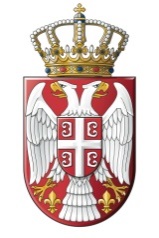 РЕПУБЛИКА СРБИЈАМинистарство спортаИНФОРМАТОР О РАДУБеоград,31. мај 2024. годинеСАДРЖАЈ ИНФОРМАТОРА О РАДУ МИНИСТАРСТВА СПОРТАИнформатор о раду Министарства спорта је сачињен у складу са чланом 39. Закона о слободном приступу информацијама од јавног значаја („Службени гласник РС”, бр. 120/04, 54/07, 104/09, 36/10 и 105/21) и Упутством за израду и објављивање информатора о раду органа јавне власти („Службени гласник РС”, број 10/22).1. ОСНОВНИ ПОДАЦИ О ДРЖАВНОМ ОРГАНУ И ИНФОРМАТОРУНазив Министарство спортаАдреса седиштаБеоград, Булевар Михајла Пупина 2 (Источно крило Палата „Србијаˮ)Матични број17693719Порески идентификациони број105004944Адреса електронске поште одређене за пријем електронских поднесака органаkabinet@mos.gov.rsПријем поште врши се преко писарнице Управе за заједничке послове републичких органа, Булевар Михајла Пупина 2 (источно крило), Нови Београд.Радно време Министарства спорта је од 7.30 до 15.30 часова. Субота и недеља су нерадни дани.Министарство спорта Републике Србије је доступно лицима са посебним потребама. Министарство користи просторије у Палати „Србија”, Нови Београд, у којој је омогућен приступ особама са инвалидитетом, односно лицима која се отежано крећу, старијим суграђанима и деци, односно постоји лако приступачан прилазни пут, као и рампа за лакши улазак у зграду. Највећи део Министарства је смештен у приземљу зграде и на тај начин је лако доступан, док се један део организационих јединица налази на трећем спрату зграде до ког се може доћи лифтом.	Лице одређено за унос података у Информатор је Бојана Млађеновић.Контакт подаци: bojana.mladjenovic@mos.gov.rs и 011/301-4014Захтеви за остваривања права на приступ информацијама од јавног значаја могу се доставити непосредно или путем поштанске службе на адресу: Палата „Србија”, источни улаз, Булевар Михајла Пупина 2, 11070 Нови Београд или у електронској форми на е-адресу:kabinet@mos.gov.rs bojana.mladjenovic@mos.gov.rs Лица овлашћена за поступање по захтевима за приступ информацијама од јавног значаја су:Бојана Млађеновић, bojana.mladjenovic@mos.gov.rs 011/301-4014Информатор о раду објављен је први пут 25. маја 2008. године, на интернет презентацији Министарства, http://www.mos.gov.rs, као подлинк ИНФОРМАТОР О РАДУ. Информатор je ажуриран: 31. маја 2024. године.Информатор о раду доступан је јавности у електронском облику на интернет адреси Министарства спорта Републике Србије: www.mоs.gov.rsШтампана верзија информатора у виду брошуре, каталога и слично не постоји, али се заинтересованом лицу на захтев доставља последња верзија, одштампани текст информатора уз накнаду нужних трошкова штампања.Увид у Информатор о раду се може извршити на адреси: Булевар Михајла Пупина 2 (Источно крило), Нови Београд, канцеларија 8, радним даном од 7.30 до 15.30 часова.Интернет страница органа јавне власти: www.mоs.gov.rs2. ОРГАНИЗАЦИОНА СТРУКТУРАЧланом 10. Закон о изменама и допунама Закона о министарствима („Службени гласник РС”, број 116/22), прописно је да даном ступања на снагу овог закона Министарство омладине и спорта наставља рад, у складу са делокругом утврђеним овим законом као Министарство спорта. Такође, Одлуком о избору Владе („Службени гласник РС”, број 118/22), за члана Владе, између осталих, изабран је и Зоран Гајић за министра спорта. Имајући у виду напред наведено, дошло је до промене у називу државног органа, као и до промене министра.Делокруг рада Министарства спорта утврђен је Законом о министарствима („Службени гласник РС”, бр. 128/20, 116/22, 62/23 – други закон и 92/23 – други закон).Правилником о унутрашњем уређењу и систематизацији радних места у Министарству омладине и спорта, Број: Број: 110-00-00001/2022-01 од 19. маја 2023. године, на који је Влада дала сагласност Закључком 05 Број: 110-6105/2023 од 13. јула 2023. године, утврђују се унутрашње јединице, њихов делокруг и међусобни однос; руковођење унутрашњим јединицама; овлашћења и одговорности руководилаца унутрашњих јединица; начин сарадње са другим органима и организацијама; број државних секретара и државних службеника који раде на положају и опис њихових послова; број радних места по сваком звању (за државне службенике) и свакој врсти радних места (за намештенике); називи радних места; описи послова радних места и звања (за државне службенике), односно врсте (за намештенике) у која су радна места разврстани; затим, потребан број државних службеника и намештеника за свако радно место и услови за запослење на сваком радном месту у Министарству и спорта (у даљем тексту: Министарство). Правилник се може преузети са: https://www.mos.gov.rs/storage/2023/12/PRAVILNIK%20O%20SISTEMATIZACIJI_MS_2023.pdfПОДАЦИ О ОРГАНИЗАЦИОНОЈ СТРУКТУРИ У ГРАФИЧКОМ ОБЛИКУ (ОРГАНИГРАМ)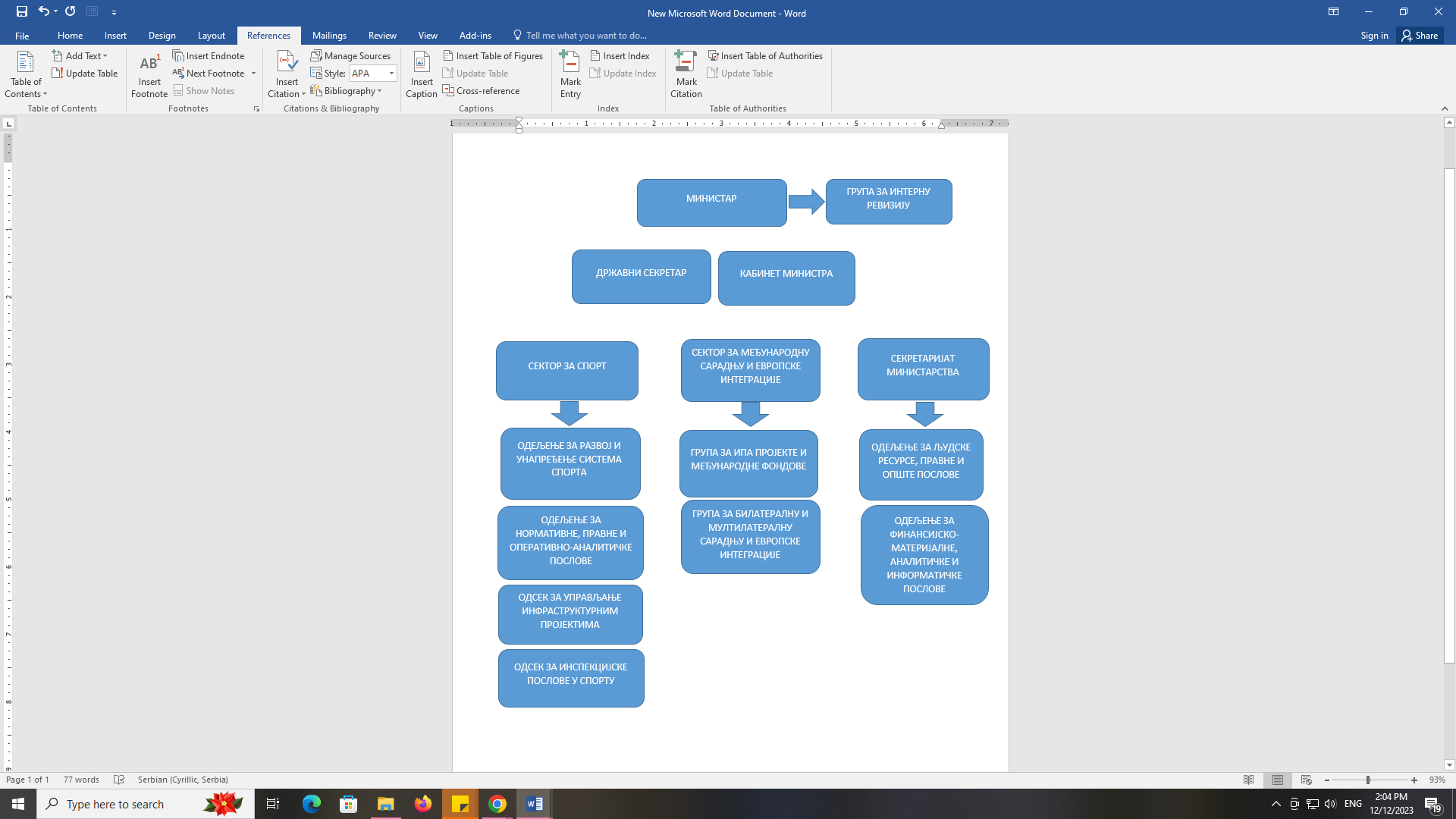 УНУТРАШЊЕ УРЕЂЕЊЕ И ОРГАНИЗАЦИЈА МИНИСТАРСТВАЗа обављање послова из делокруга Министарства спорта образују се основне унутрашње јединице:	1. Сектор за спорт; 	2. Сектор за међународну сарадњу и европске интеграције.	У Министарству се као посебне унутрашње јединице образују:	1. Секретаријат;	2. Кабинет министра.	У Министарству се образује као ужа унутрашња јединица изван сектора, Секретаријата и Кабинета министра:1. Група за интерну ревизију. 	У секторима, Секретаријату и Кабинету министра образују се уже унутрашње јединице. РУКОВОЂЕЊЕ УНУТРАШЊИМ ЈЕДИНИЦАМАСектором руководи помоћник министра.За рад сектора и свој рад помоћник министра одговара министру.Секретаријатом Министарства руководи секретар Министарства.За рад Секретаријата и свој рад секретар одговара министру.Кабинетом министра руководи шеф Кабинета.За рад Кабинета и свој рад шеф кабинета одговара министру.Ужим унутрашњим јединицама руководе начелници одељења, шефови одсека и руководиоци група.Начелник одељења, шеф одсека и руководилац групе организују, обједињавају и усмеравају рад ужих унутрашњих јединица и запослених у њима, распоређују послове и дају стручна упутства за рад и обављају најсложеније послове из делокруга ужих унутрашњих јединица.Начелник одељења, шеф одсека и руководилац групе за свој рад и за рад унутрашње јединице којом руководе одговарају помоћнику министра и министру, односно секретару Министарства и министру ако је јединица у Секретаријату.Запослени у Министарству одговарају за свој рад руководиоцу уже унутрашње јединице, помоћнику министра и министру, односно секретару Министарства и министруСИСТЕМАТИЗАЦИЈА РАДНИХ МЕСТАДржавних секретара									     1Државних службеника на положају, у трећој групи1 секретар министарства и 2 помоћника министра					       3Извршилачка радна места државних службеника - 5 радних места у звању вишег саветника				                                          5- 10 радних места у звању самосталног саветника	 			  	    13 - 21 радно место у звању саветника					          	                29- 4 раднa места у звању млађег саветника						                  5- 2 радна места у звању референта   				                      		      3Извршилачка радна места државних службеника који обављају послове инспекцијског надзора - 1 радно место у звању вишег саветника					                              1- 1 радно место у звању самосталног саветника		             	             	      4- 1 радно место у звању млађег саветника						 	      1Радна места намештеника						- 1 раднo местo у другој врсти радних места  	          				           	      1- 1 радно место у трећој врсти радних места 						      2- 3 радна места у четвртој врсти радних места						      3Радна места у Кабинету министра- 1 радно место у звању вишег саветника							      1- 1 радно место у звању саветника		   					                  1- 1 радно место у звању млађег саветника    						      1- 1 радно место у звању сарадник  							                  2									     	      	      	Укупан број систематизованих радних места у Министарству је 58 са укупно 69 државних службеникa и шест намештеника, од чега је три државна службеника на положају, док је у Кабинету министра пет државних службеника. Поред тога, ово министарство има једног државног секретара.На дан ажурирања Информатора о раду у Министарству је запослено укупно 60 државних службеника и намештеника, од чега: 3 лица на положају и 48 запослених; на одређено време на радним местима у Кабинету министра – док траје дужност функционера запослена су 5 државнa службеника; 1 државни службеник је запослен на одређено време због повећаног обима посла; на мировању радног односа је 3 лица. Министарство спорта има 1 државног секретара.Министарство је у протеклом периоду спровело следеће конкурсе: У мају 2021. године Комисија за давање сагласности за ново запошљавање и додатно радно ангажовање код корисника јавних средстава је, на основу Закона о буџетском систему („Службени гласник РС”, бр. 54/09, 73/10, 101/10, 101/11, 93/12, 62/13, 63/13 – исправка, 108/13, 142/14, 68/15 – др. закон, 103/15, 99/16, 113/17, 95/18, 31/19, 72/19 и 149/20), Уредбе о поступку за прибављање сагласности за ново запошљавање и додатно радно ангажовање код корисника јавних средстава („Службени гласник РС”, број 159/20) и Одлуке о образовању Комисије за давање сагласности за ново запошљавање и додатно радно ангажовање код корисника јавних средстава („Службени гласник РС”, бр. 113/13, 23/17, 25/18 и 9/21), је донела Закључак 51 Број: 112-5030/2021 којим је дала сагласност за пријем у радни однос на неодређено време у Министарству омладине и спорта укупно 23 лица, односно за попуњавање укупно 20 слободних односно упражњених радних места. Решењем министра Број: 111-00-00001/2022-02 од 3. марта 2022. године, на основу наведеног закључка Комисије за давање сагласности за ново запошљавање и додатно радно ангажовање код корисника јавних средстава, покренут је поступак попуњавања 11 извршилачких радних места са 12 извршилаца у Министарству омладине и спорта предвиђених Правилником о унутрашњем уређењу и систематизацији радних места у Министарству омладине и спорта, Број: 110-00-00010/2021-02 од 9. марта 2021. године, на који је Влада дала сагласност Закључком 05 Број: 110-2836/2021 од 1. априла 2021. године и то: радно место за подршку нормативним и правним пословима, у звању млађи саветник, у Одељењу за стратешке, нормативне, правне и оперативно – аналитичке послове, у Сектору за омладину; радно место за праћење програма у области омладине, у звању млађи саветник, у Одсеку за сарадњу са удружењима и канцеларијама за младе, у Сектору за омладину; радно место за нормативне послове, у звању саветник, у Одсеку за нормативне, правне и оперативно – аналитичке послове у спорту, у Сектору за спорт; Радно место за инспекцијске послове у спорту – инспектор, у звању самостални саветник, у Одсеку за инспекцијске послове у спорту, у Сектору за спорт; радно место за координацију оперативних процеса изградње и одржавање спортске инфраструктуре, у звању саветник, у Одељењу за управљање инфраструктурним пројектима, у Сектору за спорт; радно место за правне послове и припрему уговора, у звању саветник, у Одељењу за управљање инфраструктурним пројектима, у Сектору за спорт; радно место за послове финансијског управљања и контроле, у звању саветник, у Одељењу за финансијско – материјалне, аналитичке и информатичке послове, у Секретаријату Министарства; радно место за књиговодствено – финансијске послове, у звању сарадник, у Одељењу за финансијско – материјалне, аналитичке и информатичке послове, у Секретаријату Министарства;  радно место књиговође, у звању референт, у Одељењу за финансијско – материјалне, аналитичке и информатичке послове, у Секретаријату Министарства; радно место руководилац Групе за интерну ревизију, у звању виши саветник, у Групи за интерну ревизију и радно место интерног ревизора, у звању саветник, у Групи за интерну ревизију, под редним бројем. Јавни конкурс за попуњавање напред наведених извршилачких радних места објављен је 25. маја 2022. године у листу „Послови” и на сајтовима Министарства омладине и спорта, Службе за управљање кадровима и Е – управе. Четири извршилачка радна места остало је непопуњено, па су на основу овога донета Решења о неуспеху јавног конкурса Број: 111-00-1/2022-02/16 од 5. јула 2022. године; Број: 111-00-1/2022-02/25 од 1. августа 2022. године; Број: 111-00-1/2022-02/26 од 1. августа 2022. године и Број: 111-00-1/2022-02/9 од 29. јуна 2022. године. Такође, донета су Решења о пријему у радни однос за 5 извршилачка радних места Број: 111-00-4/2022-02/1 од 3. августа 2022. године, Решење Број: 111-00-29/2022-02/1 од 3. августа 2022. године, Решење Број: 111-00-19/2022-02/1 од 12. августа 2022. године, Решење Број: 111-00-34/2022-02/1 од 12. августа и Решење Број: 111-00-5/2022-02/1 од 12. августа 2022. године. Донета су Решења о неуспеху јавног конкурса Број: 111-00-18/2022-02/1 од 7. октобра 2022. године и Решење Број: 111-00-31/2022-02/2 од 21. октобра. 2022. године, као и Решење о пријему у радни однос Број: 111-00-9/2022-02/1 од 30. септембра 2022. године.У периоду од 1. јануара 2023. године до 31. децембра 2023. године у Министарству спорта престао је радни однос са укупно три лица, и то: са једним лицем по сили закона због протека два месеца од како је државни службеник постао нераспоређен, са једним лицем услед преузимања у Министарство туризма и омладине након спроведеног интерног конкурса за попуњавање упражњених радних места и са једним лицем запосленим на одређено време ради замене одсутног државног службеника,  услед споразумног раскида радног односа.У периоду од 1. јануара 2024. године до 31. маја 2024. године, радни однос у Министарству спорта престао је за два лица и то, једно лице преузето је у други државни орган, односно у Републичку комисију за заштиту права у поступцима јавних набавки, а другом лицу на лични захтев споразумно је престао радни однос у Министарству. Радни однос на одређено време у Кабинету министра на радном месту за стручне и саветодавно ‒ аналитичке послове, које је разврстано у звању саветника, засновало је једно лице почев од 15. маја 2024. године, најдуже док траје дужност министра спорта.  У наведеном периоду нису спровођени интерни и јавни конкурси за попуњавање упражњених извршилачких радних места у Министарству спорта. На основу члана 8. Уредбе о поступку за прибављање сагласности за ново запошљавање и додатно радно ангажовање код корисника јавних средстава Министарство спорта чини доступним следеће податке: *без државног/них секретараЗБИРНА ТАБЕЛА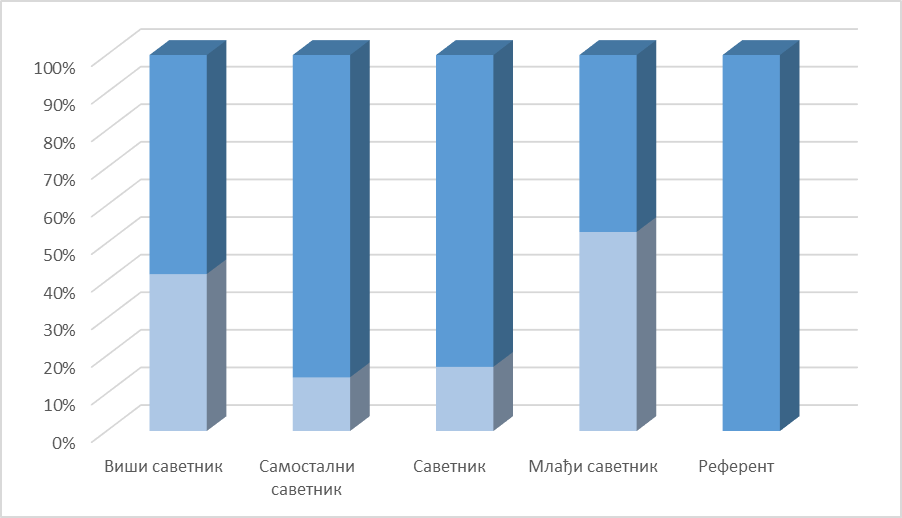 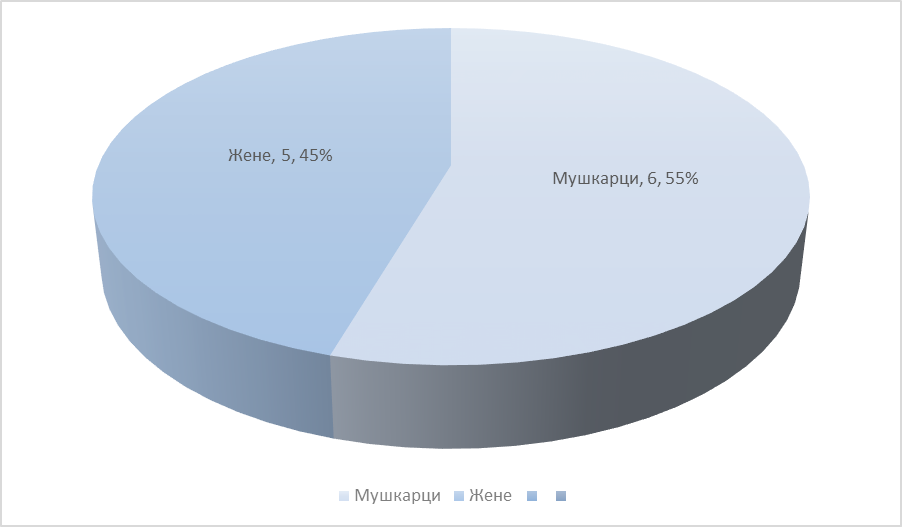 Министарство у вршењу својих надлежности непосредно сарађује са другим министарствима, органима и организацијама, као и са другим државним органима када то захтева природа послова Министарства, међусобно достављају податке и обавештења за рад, образују заједничка стручна тела и остварују друге облике заједничког рада и сарадње.Запослени у свим унутрашњим јединицама Министарства дужни су да непосредно сарађују у извршавању послова и задатака који су у делокругу Министарства.3. ИМЕНА, ПОДАЦИ ЗА КОНТАКТ  И ОПИС ФУНКЦИЈА РУКОВОДИЛАЦА ОРГАНИЗАЦИОНИХ ЈЕДИНИЦАСЕКТОР ЗА СПОРТ	У Сектору за спорт обављају се послови који се односе на: систем, развој и унапређење спорта и физичке културе у Републици Србији; спровођење националне политике у области спорта и Национлне стратегије развоја спорта; управни и стручни надзор у области спорта; реализацију и праћење спровођења акционих планова и програма који доприносе развоју спорта у Републици Србији; стварање услова за већу доступност спорта свим грађанима; израду нацрта закона, подзаконских аката и других аката који се односе на делокруг Сектора за спорт; учешће у припреми међународних споразума у области спорта и спровођење билатералних и мултилатералних програма и споразума о сарадњи у области спорта, анализу усклађености прописа из области спорта са прописима ЕУ, усклађивање прописа из делокруга Сектора са стандардима Савета Европе и преузетим обавезама из приступања у чланство Савета Европе; новчане награде, стипендије и национална признања и оперативно – аналитичке послове у спорту; вођење Јединствене евиденције удружења, организација и предузетника у области спорта и других евиденција у области спорта; припрему и израду аката у поступцима по жалбама на одлуке регистратора у складу са законом којим се уређује поступак регистрације у Агенцији за привредне регистре Републике Србије у другостепеном поступку; инспекцијски надзор у складу са Законом о спорту и прописима донетим на основу тог закона; припрему и израду аката у поступцима по жалбама на извештаје о извршеном стручном надзору у другостепеном поступку; припрему и израду аката у поступцима по жалбама на решења спортског инспектора у другостепеном поступку; припрему и израду аката у судским и другим поступцима пред надлежним органима и институцијама из делокруга сектора; припрему, израду и реализацију пројеката у области изградње спортских објеката и инфраструктуре од значаја за Републику Србију; давање предлога за израду Плана јавних набавки из делокруга Сектора и друге послове из делокруга Сектора.У Сектору за спорт образују се уже унутрашње јединице:Одељење за развој и унапређење система спортаОдељење за нормативне, правне и оперативно – аналитичке послове у                         спортуОдсек за инспекцијске послове у спортуОдсек за управљање инфраструктурним пројектима	У Одељењу за развој и унапређење система спорта обављају се послови који се односе на: праћење и унапређење стања у области спорта; развој система спорта; развој и унапређење школског, универзитетског спорта и физичког васпитања деце предшколског узраста; припрему и спровођење Националне стратегије развоја спорта и других мера којима се учествује у обликовању политике Владе у области спорта; припрему и реализацију акционог плана за спровођење Националне стратегије развоја спорта; праћење, унапређење и контролисање годишњих програма надлежних националних спортских савеза; реализацију програма такмичења у Републици Србији; реализацију програма спортских кампова; одобравање, финансирање, праћење и контролисање реализације програма организација у области спорта; анализу реализације програма и постизање планираних ефеката и статистике у области олимпијског спорта; вођење евиденција, припрему анализа, информација и извештаја; стварање услова за већу доступност спорта свим грађанима; праћење, развој и унапређење спорта особа са инвалидитетом; праћење, развој и унапређење спортске рекреације и спорта за све; праћење и извештавање у вези борбе против негативних појава у области спорта (насиље и недолично понашање, допинг, намештање утакмица, и друге негативне појаве у спорту); промоцију аматерског спорта и спортске рекреације; сарадњу са другим државним органима и локалном заједницом у области аматерског спорта и спортске рекреације; припрему одговора на посланичка питања и питања по захтевима за приступ информацијама од јавног значаја; обраду предмета по представкама и притужбама физичких и правних лица; давање предлога за израду Плана јавних набавки из делокруга Одељења; учешће у процесима који су у вези са стручним усавршавањем државних службеника у Одељењу, као и други послови из делокруга Одељења. 	У Одељењу за нормативне, правне и оперативно – аналитичке послове у спорту обављају се послови који се односе на: израду нацрта закона, подзаконских аката и других аката који се односе на област спорта; припрему анализе ефеката примене тих прописа; припрему мишљења о примени закона и других аката из области спорта; припрему мишљења о предлозима и нацртима аката које припремају друга министарства, а која се односе на област спорта; пружање стручне подршке у припреми планских докумената из делокруга Министарства; прикупљање података неопходних за праћење и остваривање циљева утврђених планским документима из делокруга Министарства кроз показатеље учинка и анализу прикупљених података; праћење спровођења и извештавања о спровођењу планских докумената из делокруга Министарства; пружање стручне подршке развоју финансијског управљања и контроле; припрему и израду аката у поступцима по жалбама на извештаје о извршеном стручном надзору у другостепеном поступку; припрему и израду аката у поступцима по жалбама на решења спортског инспектора у другостепеном поступку; припрему и израду аката у судским и другим поступцима пред надлежним органима и институцијама из делокруга сектора; обезбеђивање јавне доступности података из Јединствене евиденције удружења, организација и предузетника у области спорта – преко интернета; припрему и израду аката у поступцима по жалбама на одлуке регистратора у складу са законом којим се уређује поступак регистрације у Агенцији за привредне регистре Републике Србије у другостепеном поступку; учешће у припреми међународних споразума у области спорта и спровођења билатералних и мултилатералних програма и споразума о сарадњи у области спорта, анализу усклађености прописа из области спорта са прописима ЕУ, усклађивању прописа из делокруга Сектора са стандардима Савета Европе и преузетим обавезама из приступања у чланство Савета Европе; праћење и анализу упоредног права ЕУ од значаја за израду прописа из области спорта, пресуда међународних судова и арбитража у којима је једна од страна Република Србија у споровима из области спорта, припрему извештаја, иницијатива и предлога аката, као и учешће у њиховој реализацији; новчане награде, стипендије и национална признања и оперативно – аналитичке послове у спорту; праћење стања и израду анализа, извештајa, информација и обавештења у области спорта; обраду предмета по представкама и притужбама грађана из делокруга Сектора; поступања по захтевима за приступ информацијама од јавног значаја из делокруга Сектора; припрему одговора на посланичка питања; припрему одговора по захтевима Заштитника грађана; давање предлога за израду Плана јавних набавки из делокруга Одељења, учешће у процесима који су у вези са стручним усавршавањем државних службеника у Одељењу, као и други послови из делокруга Одељења.У Одсеку за управљање инфраструктурним пројектима обављају се послови који се односе на: припрему, израду и реализацију пројеката у области изградње спортских објеката и инфраструктуре од значаја за Републику Србију; сарадњу и координацију са јединицама локалне самоуправе које су укључене у пројекте; сарадњу са другим државним органима и институцијама; припрему програма и планова за реализацију стратешких докумената за пројекте, израду извештаја, анализа и обавештења који се односе на припрему, израду и реализацију пројеката у области изградње, опремања и одржавања спортских објеката од значаја за развој спорта у Републици Србији; координацију процеса изградње и одржавања спортских објеката и инфраструктуре; координацију и организацију рада и сарадњу са комисијама за спровођење поступака јавних набавки из области спортске инфраструктуре; давање предлога за израду Плана јавних набавки из делокруга Одсека; учешће у припреми и реализацији Националне стратегије развоја спорта у делу спортске инфраструктуре; обраду предмета по представкама и притужбама грађана из делокруга Одсека; поступања по захтевима за приступ информацијама од јавног значаја; припрему прилога за одговоре на посланичка питања; припрему одговора по захтевима Заштитника грађана; израду нацрта закона, подзаконских аката и других аката који се односе на делокруг Одсека; учешће у процесима који су у вези са стручним усавршавањем државних службеника у Одсеку, као и друге послове из делокруга Одсека.У Одсеку за инспекцијске послове у спорту обављају се послови који се односе на: инспекцијски надзор у складу са законом којим се уређује спорт и прописима донетим на основу тог закона; утврђивање испуњености услова организација у области спорта за обављање спортских активности и делатности и утврђивање испуњености услова за вршење послова стручног оспособљавања за спортска занимања, односно звања; праћење стања у области инспекцијског надзора која је у делокругу инспекције; процену ризика; планирање инспекцијског надзора; усклађивање инспекцијског надзора; припрему, измену и допуну контролних листи и њиховог објављивања на интернет страници инспекције; превентивно деловање; надзор над нерегистрованим субјектима; вођење евиденције о инспекцијском надзору; израду и достављање Координационој комисији годишњег извештаја о раду и његовог објављивања на веб презентацији инспекције; праћење стања и израду анализа, информација и обавештења из делокруга Одсека; давање предлога за израду Плана јавних набавки из делокруга Одсека; поступања по захтевима за приступ информацијама од јавног значаја; припрему прилога за одговоре на посланичка питања; припрему одговора по захтевима Заштитника грађана; учешће у изради нацрта закона, подзаконских аката, мишљења и других аката који се односе на делокруг Одсека; учешће у процесима који су у вези са стручним усавршавањем државних службеника у Одсеку, као и други послови из делокруга Одсека.СЕКТОР ЗА МЕЂУНАРОДНУ САРАДЊУ И ЕВРОПСКЕ ИНТЕГРАЦИЈЕУ Сектору за међународну сарадњу и европске интеграције обављају се послови који се односе на: координацију остваривања међународне сарадње у области спорта; припрему, праћење и спровођење међународних споразума и конвенција, међународних билатералних и мултилатералних програма сарадње у области спорта; процесе који се односе на европске интеграције Републике Србије из делокруга Министарства; послове хармонизације домаћих прописа у области спорта са правним тековинама ЕУ; праћење правних тековина ЕУ из делокруга Министарства; пружање подршке спортским организацијама у активностима на међународном нивоу, нарочито у процесима повезаним са ИПА пројектима и другим међународним фондовима; припрему учешћа представника Министарства на међународним скуповима; анализирање ефеката и потенцијалне могућности Министарства за међународну сарадњу у области спорта; припрему нацрта меморандума са основом, ради закључивања међународних споразума; учешће у припреми стратешких и програмских докумената за финансирање из међународне донаторске помоћи и планирање, припрему, спровођење и праћење спровођења пројеката који се финансирају из међународне развојне помоћи у складу са процедурама; усклађивање и надгледање активности других субјеката, учесника у пројектима, током планирања, припреме, спровођења и праћења спровођења пројеката финансираних из међународне донаторске помоћи; координацију активности неопходних за обезбеђивање потребног националног суфинансирања програма и пројеката финансираних из међународне донаторске помоћи; спровођење мера за успостављање, функционисање и одрживост индиректног система управљања фондовима ЕУ, у складу са релевантним процедурама; припрему извештаја о пословима припреме, спровођења и праћења спровођења пројеката финансираних из међународне донаторске помоћи; израду планова, програма и извештаја о раду с циљем информисања заинтересоване јавности, видљивости и транспарентности рада Министарства из делокруга Сектора; праћење рада међународних организација, агенција и тела у областима које се тичу надлежности Министарства ради остваривања послова из делокруга Сектора; сарадњу са другим унутрашњим јединица Министарства по питањима из делокруга Сектора; учешће у припреми мишљења на нацрте закона и других прописа које припремају друга министарства, посебне организације и други органи и организације, односно прописа које доносе имаоци јавних овлашћења у складу са законом; учешће у процесима који су у вези са стручним усавршавањем државних службеника у Сектору; давање предлога за израду Плана јавних набавки из делокруга Сектора, као и други послови из делокруга Сектора. 	У Сектору за међународну сарадњу и европске интеграције образују се уже унутрашње јединице:Група за ИПА пројекте и међународне фондовеГрупа за билатералну и мултилатералну сарадњу и европске интеграције	У Групи за ИПА пројекте и међународне фондове обављају се послови који се односе на: планирање и припрему пројеката који се финансирају из претприступних фондова ЕУ и других међународних фондова у области спорта; припрему пратећих програмских докумената у одговарајућем формату; обављање неопходних активности како би средства за национално суфинансирање пројеката била на време планирана и обезбеђена; учествовање у оцени приоритета, изради и усклађивању прилога за стратешка документа Министарства; испуњавање захтева у вези са видљивошћу пројеката финансираних из средстава ЕУ и друге међународне развојне помоћи; обезбеђивање учешћа у одговарајућим секторским групама за припрему и релевантним одборима за праћење пројеката; припрему извештаја о спровођењу пројеката финансираних из фондова ЕУ; спровођење правила и принципа неопходних за успостављање и одрживост децентрализованог система управљања средствима ЕУ и других међународних фондова; давање предлога за израду Плана јавних набавки из делокруга Групе; припрему и ажурирање Плана јавних набавки у вези ИПА пројеката, припрему техничке документације за спровођење поступка јавних набавки и учествовање у поступку јавних набавки у вези са ИПА пројектима, праћење спровођења уговора, поступање по налазима националних ревизора, ревизора Европске комисије, као и екстерних оцењивача, спровођење корективних мера и извештавање службеника за одобравање програма и Националног службеника за одобравање о спроведеним мерама у вези јавних набавки из ИПА пројеката; учешће у припреми стручних основа за израду нацрта закона, предлога подзаконских аката и усклађивање прописа са прописима Европске уније; учешће у изради прописа из ове области, као и анализи ефеката примене тих прописа; учешће у припреми мишљења о нацртима закона, подзаконских аката, стратешких, планских и других докумената које достављају на мишљење други овлашћени предлагачи; учешће у процесима који су у вези са стручним усавршавањем државних службеника у Сектору; давање предлога за израду Плана јавних набавки из делокруга Сектора, као и други послови из делокруга Групе.	У Групи за билатералну и мултилатералну сарадњу обављају се послови који се односе на: припрему и потписивање посебних међународних споразума у области спорта; праћење реализације закључених споразума из области спорта; координацију активности сарадње спортских организација са другим државама и њихово учешће у ЕУ програмима и иницијативама; сачињавање информација, анализа и извештаја из области међународне билатералне сарадње у области спорта; припрему учешћа представника Министарства на међународним скуповима; припрему платформи за разговоре и службена путовања представника Министарства; припрему позива, као и одговора у вези са позивима за учешће на међународним догађајима; послове хармонизације домаћих прописа у области спорта са правним тековинама ЕУ; праћење правних тековина ЕУ из делокруга Министарства; припрему и давање мишљења о усаглашености домаћих прописа са правом ЕУ у области спорта; студијско – аналитичке и нормативне послове и анализирање усклађености прописа у области спорта са прописима ЕУ; координацију активности сарадње спортских организација са међународним спортским организацијама и другим међународним субјектима; сачињавање информација, анализа и извештаја из области мултилатералне сарадње у области спорта; сарадњу са телима и структурама за спорт на међународном нивоу; праћење и спровођење међународних конвенција из области спорта; припрему учешћа представника Министарства на међународним мултилатералним и регионалним скуповима; припрему стручних и других материјала за учешће представника Министарства на мултилатереалним и регионалним скуповима и састанцима; давање мишљења о прописима и актима које припремају други органи и организације; сарадњу са другим унутрашњим јединицама Министарства по питањима из делокруга Групе; учешће у припреми стручних основа за израду нацрта закона, предлога подзаконских аката и усклађивање прописа са прописима Европске уније; учешће у изради прописа из ове области, као и анализи ефеката примене тих прописа; учешће у припреми мишљења о нацртима закона, подзаконских аката, стратешких, планских и других докумената које достављају на мишљење други овлашћени предлагачи; учешће у процесима који су у вези са стручним усавршавањем државних службеника у Групи; давање предлога за израду Плана јавних набавки из делокруга Групе, као и други послови из делокруга Групе.СЕКРЕТАРИЈАТ МИНИСТАРСТВА	 У Секретаријату Министарства обављају се послови који се односе на кадровска, финансијска и информатичка питања; послови јавних набавки; усклађивање рада унутрашњих јединица Министарства и сарадњу с другим органима, као и учешће у процесима који су у вези са стручним усавршавањем државних службеника у Секретаријату Министарства. 	У Секретаријату се образују уже унутрашње јединице:Одељење за људске ресурсе, правне и опште пословеОдељење за финансијско – материјалне, аналитичке и информатичке послове	У Одељењу за људске ресурсе, правне и опште послове обављају се послови који се односе на: припрему аката који се односе на организацију и рад Министарства; припрему интерних општих и појединачних аката из делокруга Секретаријата; праћење и примену закона и других прописа из делокруга Одељења; праћење стања, предлагање мера и реализацију активности у области унапређења и планирања кадрова; послове координације и праћења активности у вези са програмима у области развоја кадрова; израду општих и појединачних аката који се односе на остваривање права, обавеза и одговорности државних службеника и намештеника из области радних односа; вредновање радне успешности државних службеника и напредовање државних службеника; припрему аката о правима, обавезама и одговорностима државних службеника и намештеника; стручно усавршавање државних службеника; стручне и административне послове у дисциплинском поступку; пружање стручне помоћи државним службеницима и намештеницима у вези са остваривањем права из радног односа; припрему изјашњења на тужбе, жалбе и друге поднеске надлежним органима у споровима из радних и имовинско – правних односа; вођење кадровске евиденције Министарства за потребе Централне кадровске евиденције; припрему нацрта Кадровског плана; статистичко – евиденционе, канцеларијске и оперативно – стручне послове којима се обезбеђује ефикасан и усклађен рад свих унутрашњих јединица; организацију, усклађивање рада и координацију свих активности унутрашњих јединица Министарства на праћењу и примени прописа из делокруга Министарства и сарадњу са другим органима и организацијама; обједињавање мишљења на нацрте закона и других аката чији су предлагачи други органи државне управе; сарадњу са другим државним органима, као и са другим унутрашњим јединицама Министарства у вези са пословима који су међусобно повезани; израду Плана јавних набавки за Министарство и све послове у вези са јавним набавкама; израду и ажурирање Информатора о раду Министарства и старање о доступности информација од јавног значаја и о заштити података о личности; сарадњу са Државним правобранилаштвом, органима државне управе, службама Владе, службама Повереника за информације од јавног значаја и заштиту података о личности и Заштитника грађана, као и Агенцијом за спречавање корупције и другим независним телима и органима државне управе; послове у вези са израдом, праћењем и ажурирањем Плана интегритета Министарства; послове везане за безбедност и заштиту на раду; припрему Плана рада и Извештаја о раду Министарства који се достављају Влади, а у сарадњи са свим унутрашњим јединицама; стручне и административне послове за конкурсну комисију Министарства, као и други послови из делокруга Одељења.У Одељењу за финансијско – материјалне, аналитичке и информатичке послове обављају се послови који се односе на: планирање и наменско трошење средстава опредељених за рад Министарства; израду Предлога финансијског плана; контролу финансијских и рачуноводствених података; израду предлога за утврђивање Приоритетних области финансирања органа за буџетску и наредне две фискалне године; књиговодствене послове; израду, праћење и реализацију Плана јавних набавки за Министарство; учешће, праћење и реализацију набавки са финансијског аспекта; предлагање и праћење извршења буџета у оквиру раздела Министарства и координацију израде годишњих и периодичних извештаја о извршењу буџета; организацију и праћење извршења финансијских обавеза Министарства у реализацији уговора и других законских обавеза; координацију израде информација, извештаја и анализа из области финансијско – материјалног пословања Министарства; учествовање у изради образложења на нацрте закона или других прописа и аката из надлежности Министарства у делу процене финансијских ефеката; информатичке послове и руковање опремом Министарства; праћење и контролисање законитости и наменске употребе средстава опредељених Министарству; контролисање усаглашености књиговодственог стања главне књиге Трезора са помоћним евиденцијама Министарства и праћење и контролисање реализације буџета у складу са одобреним апропријацијама и месечним квотама; контролисање законитости, рачуноводствене исправности и веродостојности финансијске документације; контролисање и праћење наменског коришћења буџетских средстава од стране индиректних корисника; сачињавање годишњих и периодичних извештаја о извршењу буџета; сачињавање информација, извештаја и анализа из области материјално – финансијског пословања Министарства и осталих корисника; обављање послова у делу организовања пријема, обраде и реализације налога за плаћање; организовање и вршење пописа основних средстава; припрему Предлога финансијског плана и консолидацију предлога финансијских планова индиректних корисника; планирање и распоређивање квота по апропријацијама и програмима, пројектима и корисницима средстава и уношења квота у апликацију у Трезору; организовање, координицију и обављање послова финансијског управљања и контроле; учешће у процесима који су у вези са стручним усавршавањем државних службеника у Одељењу; као и други послови из делокруга Одељења.КАБИНЕТ МИНИСТРАУ Кабинету министра обављају се послови који се односе на: саветодавне и протоколарне послове, послове за односе са јавношћу и административно – техничке послове који су значајни за рад министра. ГРУПА ЗА ИНТЕРНУ РЕВИЗИЈУУ Групи за интерну ревизију обављају се послови који се односе на: стратешко и оперативно планирање; организовање и извршење задатака интерне ревизије и извештавање о резултатима интерне ревизије свих организационих делова Министарства, свих програма, активности и процеса у надлежности Министарства, укључујући и кориснике средстава Европске уније, тако што врши проверу примене закона и поштовање правила интерне контроле; оцену система интерних контрола у погледу адекватности, успешности и потпуности са циљем смањења ризика у пословању на најмању могућу меру; ревизију начина рада која представља оцену пословања и процеса укључујући и нефинансијске операције, у циљу оцене економничности, ефикасности и успешности; ревизију коришћења буџетских средстава, средстава ЕУ и других међународних организација; остваривање сигурности у погледу функционисања система интерне ревизије; послове ревизије коришћења средстава Европске уније и других међународних организација, примењујући прописе Републике Србије, стандарде интерне ревизије, кодекс струковне етике интерних ревизора и најбољу струковну праксу; сарадњу са Централном јединицом за хармонизацију министарства надлежног за послове финансија и Државном ревизорском институцијом; учешће у процесима који су у вези са стручним усавршавањем државних службеника у Групи, као и друге послове из делокруга Групе.Функције руководилаца Министарства као органа државне управе утврђене су чл. 23 – 27. Закона о државној управи („Службени гласник РС”, бр. 79/05, 101/07, 95/10, 99/14, 30/18 – др. закон и 47/18). У складу са чланом 23. Закона о државној управи Министарством руководи министар: Министар представља министарство, доноси прописе и решења у управним и другим појединачним стварима и одлучује о другим питањима из делокруга министарства;Министар је одговоран Влади и Народној скупштини за рад министарства и стање у свим областима из делокруга министарства.У складу са чланом 24. Закона о државној управи министарство може да има једног или више државних секретара:Државни секретари за свој рад одговарају министру и Влади; Државни секретар помаже министру у оквиру овлашћења која му он одреди;Министар не може овластити државног секретара за доношење прописа, нити за гласање на седницама Владе; Државни секретар је функционер кога поставља и разрешава Влада на предлог министра и његова дужност престаје с престанком дужности министра; Државни секретар подлеже истим правилима о неспојивости и сукобу интереса као члан Владе.У складу са чланом 25. Закона о државној управи министарство има помоћнике министра:Помоћник министра за свој рад одговара министру; Помоћник министра руководи заокруженом облашћу рада министарства за коју се образује сектор;Помоћника министра поставља Влада на пет година, на предлог министра, према закону којим се уређује положај државних службеника.У складу са чланом 26. Закона о државној управи министарство може да има секретара министарства:Секретар Министарства за свој рад одговара министру; Секретар Министарства помаже министру у управљању кадровским, финансијским, информатичким и другим питањима и у усклађивању рада унутрашњих јединица министарства и сарађује са другим органима;Секретара Министарства поставља Влада на пет година, на предлог министра, према закону којим се уређује положај државних службеника.У складу са чланом 27. Закона о државној управи министар може именовати највише три посебна саветника:Посебни саветник министра по налогу министра припрема предлоге, сачињава мишљења и врши друге послове за министра;Права и обавезе посебног саветника министра уређују се уговором, према општим правилима грађанског права, а накнада за рад према мерилима која одреди Влада; Број посебних саветника министра одређује се актом Владе за свако министарство.Правилником о унутрашњем уређењу и систематизацији радних места у Министарству омладине и спорта ближе су уређена наведена овлашћења и одговорности руководилаца у Министарству. Утврђена су и овлашћења и одговорности осталих руководилаца унутрашњих јединица.Кабинетом министра руководи шеф Кабинета:Шеф Кабинета обавља послове који се односе на: планирање, организовање, обједињавање и координирање послова у Кабинету, пружање сталне подршке министру у свим његовим активностима и друге послове за које га министар овласти;за рад Кабинета и свој рад шеф Кабинета одговара министру.Одељењем руководи начелник Одељења, Одсеком руководи шеф Одсека, а Групом руководи руководилац Групе:Начелник Одељења, шеф Одсека и руководилац Групе планирају, усмеравају и надзиру рад уже унутрашње јединице и врше најсложеније послове из делокруга уже унутрашње јединице;Начелник Одељења, шеф Одсека и руководилац Групе за свој рад и рад јединице којом руководе одговарају министру − ако је јединица изван сектора и секретаријата, односно министру и помоћнику министра − ако је јединица у сектору, односно министру и секретару министарства − ако је јединица у секретаријату.Запослени у Министарству одговарају за свој рад руководиоцу уже унутрашње јединице, помоћнику министра и министру, односно секретару Министарства и министру.4. ОПИС ПРАВИЛА У ВЕЗИ СА ЈАВНОШЋУ РАДА                                                                                       Рад Министарства спорта је у потпуности јаван и све информације настале у раду или у вези са радом Министарства су доступне јавности, у складу са Законом о слободном приступу информацијама од јавног значаја („Службени гласник РС”, бр. 120/04, 54/07, 104/09, 36/10 и 105/21). Просторије Министарства су приступачне лицима са инвалидитетом. Министарство спорта нема посебна правила о јавности рада или ограничењу јавности рада и на њега се примењују сва правила која важе и за друге државне органе. Министарство није надлежно да одлучује о евентуалном ограничењу могућности да се снима објекат у којем ради, имајући у виду да је смештено у Палати „Србијаˮ, на Новом Београду. У случају потребе за снимањем, одобрење за снимање зграде и у згради Палата „Србијаˮ, захтев се подноси и сагласност се добија од Управе за заједничке послове републичких органа. Министарство спорта доставља заинтересованим странкама тражене информације од јавног значаја, обезбеђује увид у документ који садржи тражену информацију и издаје копију захтеваног документа у складу са Законом о слободном приступу информацијама од јавног значаја, осим када су се, према овом закону, према Закону о заштити података о личности („Службени гласник РС”, број 87/18), Закону о тајности података („Службени гласник РС”, број 104/09) и др. стекли услови за искључење или ограничење слободног приступа информацијама од јавног значаја.Поступак подношења захтева за информације од јавног значаја описан је у тачки 24. Информатора, где се могу наћи и обрасци/модели за остваривање наведеног права.СЛУЖБА ЗА ОДНОСЕ СА ЈАВНОШЋУ5. ОПИС НАДЛЕЖНОСТИ, ОВЛАШЋЕЊА И ОБАВЕЗАМинистарство спорта обавља послове државне управе који се односе и на: систем, развој и унапређење спорта и физичке културе у Републици Србији; спровођење националне политике у области спорта и националне стратегије развоја спорта; управни и стручни надзор у области спорта; реализацију и праћење спровођења акционих планова и програма који доприносе развоју спорта у Републици Србији; учешће у изградњи, опремању и одржавању спортских објеката и спортске инфраструктуре од интереса за Републику Србију; развој и остваривање међународне сарадње у области спорта; стварање услова за приступ и реализацију пројеката из делокруга тог министарства који се финансирају из средстава претприступних фондова Европске уније, донација и других облика развојне помоћи; стварање услова за већу доступност спорта свим грађанима, као и на друге послове одређене законом.Поред Закона о министарствима и Закона о државној управи, и Закон о спорту („Службени гласник РС”, број 10/16) јасно дефинишe обавезе министарства надлежног за послове спорта, како оне у системским питањима, тако и оне у обавези финансирања (то се у складу са уставном одредницом дефинише као општи интерес). Другим речима, старање о општем интересу у области спорта, као и старање о свим активностима, делатностима и облицима удруживања грађана кроз које се тај интерес остварује, су основна делатност Министарства у области спорта. Овако широко постављена делатност у пракси се изражава кроз разноврсне делатности и активности, и то:нормативно − правну делатност у области спорта;међународну сарадњу везану за афирмацију спортских организација и манифестација;финансирање програма из области спорта и рада организација који представљају општи друштвени интерес;финансирање и помоћ у организацији спортских манифестација од интереса за Републику, као и манифестација од значаја за афирмацију и ангажовање младих;помоћ спортистима кроз програме стипендирања и новчане помоћи;исплату националних спортских признања и награда освајачима медаља Инвестиције у спортске објекте од значаја за Републику и бригу о њиховом одржавању Регистрацију спортских организација, друштава и савеза;вођење евиденција у области спорта;надзор над законитошћу рада организација у области спорта, а посебно надзор над применом Закона о спорту;суфинансирање пројеката који су делом подржани од стране међународних донатора.суфинансирање пројеката локалних самоуправа.Закон о спречавању допинга у спорту конкретизује циљеве, приоритете, мере и дефинише оквир рада Антидопинг Агенције Републике Србије. Спречавање негативних појава у спорту (допинг, насиље и недолично понашање) и унапређење заштите здравља спортиста дефинишу се као приоритетни циљеви. СЕКТОР ЗА СПОРТМинистарство спорта обавља послове државне управе који се односе и на: систем, развој и унапређење спорта и физичке културе у Републици Србији; спровођење националне политике у области спорта и националне стратегије развоја спорта; управни и стручни надзор у области спорта; реализацију и праћење спровођења акционих планова и програма који доприносе развоју спорта у Републици Србији; учешће у изградњи, опремању и одржавању спортских објеката и спортске инфраструктуре од интереса за Републику Србију; стварање услова за приступ и реализацију пројеката из делокруга тог министарства који се финансирају из средстава претприступних фондова Европске уније, донација и других облика развојне помоћи; стварање услова за већу доступност спорта свим грађанима, као и на друге послове одређене законом.Програмском активношћу Уређење и надзор система спорта обухваћени су послови који се односе на: праћење и утврђивање стања у области спорта; припрему стратегија развоја и других мера којима се учествује у обликовању политике Владе у области спорта; иницирање и предузимање мера из надлежности Министарства у циљу унапређења стања у области спорта; припрему и спровођење Националне стратегије развоја спорта; припрему и реализацију акционих планова за спровођење Националне стратегије развоја спорта; остваривање права страних спортиста и спортских организација и савеза у Републици Србији; нормативне послове из делокруга Сектора; управни и стручни надзор; утврђивање услова за рад организација у области спорта; вођење регистра спортских организација и других посебних евиденција у области спорта и друге послове из делокруга Сектора за спорт. Додатно, програмском активношћу су обухваћени послови припреме, израде и реализације пројеката у области изградње спортских објеката и инфраструктуре од значаја за Републику; координације са јединицама локалне самоуправе које су укључене у пројекте; сарадње са другим државним органима и институцијама; припреме програма и планова за реализацију стратешких докумената за пројекте, израду извештаја, анализа и обавештења који се односе на пројекте у области изградње спортских објеката и инфраструктуре и друге послове из делокруга Сектора за спорт.Министарство спорта у складу са законским овлашћењима – из члана 112. став 1. тачка 2) Закона о спорту, који говори о основним потребама финансирања спорта и спортских активности, финансира редовне програме и рад гранских спортских савеза Србије. Предлоге програма грански спортски савези Србије достављају преко Олимпијског комитета Србије, Спортског савеза Србије и Параолимпијског комитета Србије, на основу члана 116. Закона о спорту, који су овлашћени да сачине обједињени захтев на основу Категоризације спортова, и доставе га Министарству на даљу процедуру. Предлоге прогрaма и пројеката националних гранских спортских савеза разматра стручна комисија коју образује министар. На основу утврђеног обједињеног предлога који је ревидиран у односу на усвојен буџет, министарство доноси одлуку о расподели буџетских средстава по овој позицији и обавештава носиоце програма о висини одобрених средстава за текућу – наредну буџетску годину.Финансирање организације међународних и националних спортских такмичења од значаја за Републику Србију, међудржавна и међународна спортска сарадња су препознати за општи интерес у области спорта. Посебан интерес Републике Србије је финансирање међународних такмичења која се одржавају у Републици Србији у организацији националних гранских спортских савеза. Финансирање програма међународних и националних спортских такмичења у складу је са чланом 112. став 1. тач. 1) и 7) Закона о спорту, који су од посебног значаја за Републику Србију. Носиоци програма међународних такмичења су надлежни национални грански спортски савези. Национални грански спортски савези сваке године подносе захтев са Предлогом плана реализације програма, и достављају га министарству преко Олимпијског комитета Србије или Спортског савеза Србије. На основу поднетих предлога националних гранских спортских савеза Министарство доноси Одлуку о финансирању међународних и националних такмичења која су од интереса за Републику Србију.Финансирање спортских кампова за перспективне спортисте у складу је са чланом 112. став 1. тачка 6) Закона о спорту, који су од посебног значаја за Републику Србију. Носиоци програма кампова су организације у области спорта – надлежни национални грански спортски савези. Национални грански спортски савези сваке године подносе захтев са Предлогом плана реализације кампова, где се утврђује оквирни програм рада на камповима и утврђује број спортиста и тренера на камповима. На основу поднетих предлога националних гранских спортских савеза, Министарство доноси План реализације кампова и Одлуку о расподели средстава за организацију кампова.Финансирање националних признања и награда и стипендија за спортско усавршавање врхунских спортиста је препознато за општи интерес у области спорта. Врхунским спортистима аматерима додељује се стипендија за спортско усавршавање, а врхунским спортистима са посебним заслугама за развој спорта у Републици Србији може се доделити новчана помоћ, уколико је он категоризацијом спортиста рангиран као заслужни спортиста. Број стипендија које могу добити врхунски спортисти истог гранског савеза одређује се према рангу спорта који је утврђен категоризацијом спортова.Финансирање националних признања и награда за спортско усавршавање врхунских спортиста је препознато за општи интерес у области спорта. Спортистима и тренерима држављанима Републике Србије, који као чланови репрезентације Републике Србије на Олимпијским играма, Параолимпијским играма, Шаховској олимпијади и светским и европским првенствима у олимпијској или параолимпијској спортској дисциплини освоје једну од медаља додељују се новчане награде на основу Одлуке Владе РС.Финансирање националних признања и награда и стипендија за спортско усавршавање врхунских спортиста је препознато за општи интерес у области спорта. Спортистима, држављанима Републике Србије који као репрезентативци Републике Србије освоје медаљу на Олимпијским играма, Параолимпијским играма, Шаховској олимпијади, светским и европским првенствима у олимпијским и параолимпијским спортским дисциплинама, или су били, односно буду носиоци светског рекорда у олимпијским и параолимпијским спортским дисциплинама, или постану освајачи ДЕЈВИС Куп-а или ФЕД Куп-а Међународне тениске федерације, додељује се национално спортско признање у виду доживотног месечног новчаног примања након навршених 40 година живота. Право на национално спортско признање остварује се од дана доношења акта о додели тог признања.Активностима Министарства спорта остварује се општи интерес у области спорта (члан 112. Закона о спорту):обезбеђивање услова за припрему, учешће и остваривање врхунских спортских резултата спортиста на олимпијским играма, параолимпијским играма и другим великим међународним спортским такмичењима;унапређење система спорта и подизање капацитета Олимпијског комитета Србије, Параолимпијског комитета Србије и Спортског савеза Србије и других надлежних националних спортских савеза за гране и области спорта преко којих се остварује општи интерес у области спорта;изградња, опремање и одржавање спортских објеката који су од значаја за развој спорта на целом подручју Републике Србије, водећи рачуна о регионалној покривености и степену развоја спортске инфраструктуре у јединицама локалне самоуправе;стипендије за спортско усавршавање врхунских спортиста аматера и новчана помоћ врхунским спортистима са посебним заслугама;национална признања и награде за посебан допринос развоју и афирмацији спорта;активности спортских кампова за перспективне спортисте, који су од посебног значаја за Републику Србију;организација међународних и националних спортских такмичењаа од значаја за Републику Србију;обезбеђивање услова за организовање и одржавање школских и универзитетских спортских такмичења на нивоу Републике Србије;унапређење спортске рекреације, промоција и подстицање бављења спортом свих грађана Републике Србије, а нарочито деце, жена, младих и особа са инвалидитетом;спречавање негативних појава у спорту (допинг, насиље и недолично понашање, намештање спортских резултата и др.);унапређење заштите здравља спортиста, унапређење стручног рада и стручног оспособљавања у спорту; међудржавна и међународна спортска сарадња и развијање спорта и сарадње са организацијама из дијаспоре;научни скупови, истраживачко-развојни и научноистраживачки пројекти спорту и издавање спортских публикација од националног значаја;делатност и програми организација у области спорта чији је оснивач Република Србија.Делатност Сектора за спорт заснива се на принципима и регулативи неколико законских докумената, од којих помињемо Закон о спорту („Службени гласник РС”, број 10/16) и Закон о министарствима („Службени гласник РС”, бр. 128/20 и 116/22), а кроз њих и њихов однос према грађанима, институцијама и организацијама, при чему је и у Уставу Републике Србије јасно наглашено место и улога спорта у нашем друштву.Старање о општем интересу у области спорта и све активности, делатности и облике удруживања кроз које се тај интерес остварује, су основна делатност Сектора за спорт. Утврђивање општег интереса се, осим кроз нормативну делатност којом се тај интерес јасно одређује, од стране нашег друштва, препознаје и кроз финансирање од стране државе. Делатност Сектора за спорт није само расподела буџетских средстава на кориснике који остварују општи интерес, већ и на програме у којима се општи интерес остварује. Сегмент делатности у области финансирања јесте један од најбитнијих и представља својеврстан подстрек и друштвено признање, али свакако није једини и најважнији. Један од основних интереса Министарства је унапређење спортске рекреације, промоција и подстицање бављења спортом свих грађана Републике Србије, а нарочито деце, жена, младих и особа са инвалидитетом. Спорт не прави разлику између људи ни по полу, ни по животној доби, ни по националној припадности. Није занемарива ни пракса из нашег окружења да се управо спорт искористи као умирујући фактор у вишенационалним заједницама где су односи међу заједницама поремећени.Равноправност полова је питање које се кроз решавање овог проблема у спорту, може показати као решиво. У том смислу су покренути пројекти који ће потпомагати овај сегмент активности од виталног значаја за друштво.Посебна брига у спортским активностима посвећена је најмлађима ‒ младима кроз више програма у којима учествује или их подржава Министарство спорта. Реч је пре свега о укључивању што шире популације најмлађих и омладине у свеобухватан и организован систем школских такмичења ученика основних и средњих школа, као и систем такмичења студената који се одвија на факултетима.Најталентованијим младим спортистима стоји на располагању веома успешан програм спортских школа и кампова. Не смемо заборавити ни на проблем „старења нације и на неопходност укључивања људи „треће добиˮ у спортске активности. Акције под геслом „спорт за свеˮ иду управо у том правцу. Подршка успешним програмима који нису организационо зависни од државе је потпуно у складу са савременим тенденцијама да се грађани сами организују у решавању својих проблема.Због велике друштвене опасности области које захтевају нашу непосредну акцију су насиље на спортским приредбама и допинг у спорту, на шта нас обавезују међународне конвенције које је ратификовала наша земља. Формирана је Антидопинг агенција Републике Србије која је по свом саставу стручна, мултидисциплинарна са јасно одређеним циљевима.Нису заборављени ни врхунски спортисти. Осим помоћи коју пружамо преко програма спортских савеза који су у вези са унапређењем активности врхунских спортиста, Министарство спорта, на предлог спорских савеза, организује и финансира систем стипендирања врхунских спортиста по јасно утврђеним критеријумима. Стална комуникација и размена информација са спортским организацијама, односно спортским савезима једна је од свакодневних активности министарства. Опште прихваћен принцип и законска обавеза поштовања слободе удруживања грађана, укључујући ону у области спорта и аутономности спортских организација и савеза, представља основ нашег међусобног односа. Као законска обавеза за спортске организације предвиђа се обавеза извештавања о коришћењу средстава. Област стручне подршке Министарству спорта на основу Закона о спорту спада у послове поверене Заводу за спорт и медицину спорта Републике Србије и Спортском савезу Србије. Приоритети Сектора за спорт: примена и имплементација Закона о спорту;имплементација Стратегије развоја спорта и Акционог плана за њено спровођење;превенција насиља и недоличног понашања на спортским приредбама и едукација навијача;подршка активностима које унапређују стручни рад у спорту, а посебно рад са децом и младима;ревитализација омладинског кампа „Ђердап” у Караташу.6. ОПИС ПОСТУПАЊА У ОКВИРУ НАДЛЕЖНОСТИ, ОВЛАШЋЕЊА И ОБАВЕЗАМинистарство спорта, на основу Закона о спорту („Службени гласник РС”, број 10/16) доприноси остваривању општег интереса из области спорта путем финансирања. Финансирање се у области спорта врши на основу Предлога програма које спортске организације упућују Министарству, преко Спортског савеза Србије, Олимпијског комитета Србије или директно, а о њима одлучује Комисија коју Решењем формира министар спорта. Након доношења одлуке, потписује се уговор између спортске организације и Министарства спорта. По окончању програма, спортска организација је дужна да достави извештај о утрошку средстава, а све у складу са Правилником о одобравању и финансирању програма којима се остварује општи интерес у области спорта („Службени гласник РС”, бр. 64/16, 18/20, 77/22 и 15/23). Министарство спорта доноси подзаконске акте којима се ближе уређују област спорта. Правилнике доноси министар, а уредбе доноси Влада. 7. ПОДАЦИ КОЛЕГИЈАЛНИХ ОРГАНА О ОДРЖАНИМ СЕДНИЦАМА И НАЧИНУ ДОНОШЕЊА ОДЛУКАОрган јавне власти не припада групи колегијалних органа.8. ПРОПИСИ КОЈЕ ОРГАН ПРИМЕЊУЈЕ У СВОМ РАДУ И ПРОПИСИ ЗА ЧИЈЕ ДОНОШЕЊЕ ЈЕ НАДЛЕЖАНЗАКОНИ Закон о Влади („Службени гласник РС”, бр. 55/05, 71/05 − исправка, 101/07, 65/08, 16/11, 68/12 − одлука УС, 72/12, 7/14 – одлука УС, 44/14 и 30/18 – др. закон),Закон о министарствима („Службени гласник РС”, бр. 128/20, 116/22, 62/23 – други закон и 92/23 – други закон), Закон о државној управи („Службени гласник РС”, бр. 79/05, 101/07, 95/10, 99/14, 30/18 – др. закон и 47/18), Закон о спорту („Службени гласник РС”, број 10/16), Закон о општем управном поступку („Службени гласник РС”, бр. 18/16, 95/18 – аутентично тумачење и 2/23 УС), Закон о тајности података („Службени гласник РС ”, број 104/09)Закон о управним споровима („Службени гласник РС ”, број 111/09), Закон о инспекцијском надзору („Службени гласник РС ”, бр. 36/15, 44/18 ‒ др. закон и 95/18),Закон о печату државних и других органа („Службени гласник РС”, бр. 101/07 и 49/21),Закон о раду („Службени гласник РС”, бр. 24/05, 61/05, 54/09, 32/13, 75/14, 13/17 − одлука УС, 113/17 и 95/18 – аутентично тумачење), Закон о државним службеницима („Службени гласник РС”, бр. 79/05, 81/05 – исправка, 83/05 − исправка, 64/07, 67/07 – исправка, 116/08, 104/09, 99/14, 94/17, 95/18, 157/20 и 142/22),Закон о платама државних службеника и намештеника („Службени гласник РС”, бр. 62/06, 63/06 − исправка, 115/06 − исправка, 101/07, 99/10, 108/13, 99/14, 95/18 и 14/22),Закон о буџету Републике Србије за 2024. годину („Службени гласник РС”, број 192/23), Закон о буџетском систему („Службени гласник РС”, бр. 54/09, 73/10, 101/10, 101/11, 93/12, 62/13, 63/13 – испр, 108/13, 142/14, 68/15 – др. закон, 103/15, 99/16, 113/17, 95/18, 31/19, 72/19,149/20, 118/21 и 138/22),Закон о рачуноводству („Службени гласник РС”, бр. 73/19 и 44/21 – др. закон), Закон о пореском поступку и пореској администрацији („Службени гласник РС”, бр. 80/02, 84/02 – исправка, 23/03 – исправка, 70/03, 55/04, 61/05, 85/05 – др. закон, 62/06 – др. закон, 63/06 – исправка др. закона, 61/07, 20/09, 72/09  ̶  др. закон, 53/10, 101/211, 2/12  ̶  исправка, 93/12, 47/13, 108/13, 68/14, 105/14, 91/15  ̶  аутентично тумачење, 112/15, 15/16, 108/16, 30/18, 95/18, 86/19, 144/20, 96/21 и 138/22), Закон о порезу на доходак грађана („Службени гласник РС”, бр. 24/01, 80/02, 80/02  ̶ др. закон, 135/04, 62/06, 65/06 – исправка, 31/09, 44/09, 18/10, 50/11, 91/11 ̶ одлука УС, 93/12, 114/12 (УС), 47/13, 48/13 (исправка), 108/13, 57/14, 68/14 (др. закон), 112/15, 113/17, 95/18, 86/19, 153/20, 44/21, 118/21 и 138/22), Закон о војној, радној и материјалној обавези („Службени гласник РС”, бр. 88/09, 95/10 и 36/18), Закон о заштити од пожара („Службени гласник РС”, бр. 111/09, 20/15, 87/18 и 87/18 - др. закони), Закон о безбедности и здрављу на раду („Службени гласник РС”, број  35/23), Закон о заштити становништва од изложености дуванском диму („Службени гласник РС”, број 30/10), Закон о спречавању злостављања на раду („Службени гласник РС”, број 36/10),Закон о спречавању корупције („Службени гласник РС”, бр. 35/19, 88/19, 11/21 – аутентично тумачење, 94/21 и 14/22), Закон о заштити узбуњивача („Службени гласник РС”, број 128/14),Закона о архивској грађи и архивској делатности („Службени гласник РС”, број 6/20),Закон о евиденцијама у области рада („Службени гласник РС”, бр 101/05 ‒ др. закон и 36/09 ‒ др. закон),Закон о службеној употреби језика и писма („Службени гласник РС”, бр. 45/91, 53/93, 67/93, 48/94, 101/05 – др. закон, 30/10, 47/18 и 48/18  ̶  исправка),Закон о слободном приступу информацијама од јавног значаја („Службени гласник РС”, бр. 120/04, 54/07, 104/09, 36/10 и 105/21), Закон о заштити података о личности („Службени гласник РС”, број 87/18),Закон о пензијском и инвалидском осигурању („Службени гласник РС”, бр. 34/03, 64/04  ̶  одлука УС, 84/04  ̶  др. закон, 85/05, 101/05  ̶  др. закон, 63/06  ̶  одлука УС, 5/09, 107/09, 101/10, 93/12, 62/13, 108/13, 75/14, 142/14, 73/18,  46/19  ̶  одлука УС, 86/19, 62/21, 125/22 и 138/22),Закон о планском систему Републике Србије („Службени гласник РС”, број 30/18),      Закон о планирању и изградњи („Службени гласник РС”, бр. 72/09, 81/09  ̶ исправка, 64/10  ̶  одлука УС, 24/11, 121/12, 42/13  ̶  одлука УС, 50/12  ̶  одлука УС, 98/13  ̶  одлука УС, 132/14, 145/14, 83/18, 31/19, 37/19  ̶  др. закон,  9/20, 52/21 и 62/23),Закон о јавној својини („Службени гласник РС”, бр. 72/11, 88/13, 105/14, 104/19  ̶  др. закон, 108/16, 113/17, 95/18 и 153/20),Закон о јавним набавкама („Службени гласник РС”, бр. 91/19 и 92/23),Закон о издавању доплатне поштанске марке („Службени гласник РС”, број 61/05),Закон о републичким административним таксама („Службени гласник РС”, бр. 43/03, 51/03  ̶  исправка, 61/05, 101/05  ̶  др. закон, 5/09, 54/09, 50/11, 54/09, 50/11, 93/12, 65/13 (др. закон), 83/15, 112/15, 113/17, 3/18 (исправка), 95/18, 38/19, 86/19, 90/19 (исправка), 144/20 и 138/22), Усклађени динарски износи објављени су у „Службеном гласнику РС”, бр. 53/04, 42/05, 42/06, 47/07, 54/08, 35/10, 70/11, 55/12, 47/13, 57/14, 45/15, 50/16, 61/17, 50/18, 38/19, 98/20, 62/21 и 54/23),Закон о државним и другим празницима у Републици Србије („Службени гласник РС”, бр. 43/01, 101/07 и 92/11),Закон о спречавању допинга у спорту („Службени гласник РС”, бр. 111/14 и 47/21),Закон о регистру административних поступака („Службени гласник РС”, број 44/21),Закон о електронском пословању, електронској идентификацији и услугама од поверења у електронском пословању („Службени гласник РС”, бр. 94/17 и 52/21),       и др.УРЕДБЕУредба о националним спортским признањима и новчаним наградама („Службени гласник РС”, бр. 22/16, 83/17, 65/19, 74/21 и 35/24),Уредба о програму и начину полагања државног стручног испита („Службени гласник РС”, бр. 16/09, 84/14, 81/16, 76/17 и 60/18), Уредба о начелима за унутрашње уређење и систематизацију радних места у министарствима, посебним организацијама и службама Владе („Службени гласник Републике Србије”, бр. 81/07  ̶  пречишћен текст, 69/08, 98/12, 87/13, 2/19 и 24/21),Уредба о накнадама и другим примањима изабраних и постављених лица у државним органима („Службени гласник РС”, бр. 44/08  ̶  пречишћен текст и 78/12),Уредба о накнади трошкова и отпремнини државних службеника и намештеника („Службени гласник РС”, бр. 98/07  ̶  пречишћен текст, 84/14, 84/15 и 74/21),Уредба о разврставању радних места и мерилима за опис радних места државних службеника („Службени гласник РС”, бр. 117/05, 108/08, 109/09, 95/10, 117/12, 84/14, 132/14, 28/15, 102/15, 113/15, 16/18, 2/19, 4/19, 26/19, 42/19 и 56/21), Уредба о разврставању радних места намештеника („Службени гласник РС”, бр. 5/06 и 30/06), Уредба о припреми кадровског плана у државним органима („Службени гласник РС”, број 8/06),Уредба о одређивању компетенција за рад државних службеника („Службени гласник РС”, број 9/22), Уредба о интерном и јавном конкурсу за попуњавање радних места у државним органима („Службени гласник РС”, бр. 2/19 и 67/21), Уредба о вредновању радне успешности државних службеника („Службени гласник РС”, бр. 2/19, 69/19 и 20/22),Уредба о канцеларијском пословању органа државне управе („Службени гласник РС”, бр. 21/20, 32/21 и 14/23),Уредба о буџетском рачуноводству („Службени гласник РС”, бр. 125/03, 12/06 и 27/20), Уредба о признањима за обављање послова у државним органима („Службени гласник РС”, бр. 53/97, 56/97  ̶  исправка и 69/11), Уредба о коефицијентима за обрачун и исплату плата именованих и постављених лица и запослених у државним органима („Службени гласник РС”, бр. 44/08  ̶  пречишћен текст, 2/12, 113/17  ̶  др. закон и 23/18),Уредба о класификацији документарног материјала са роковима чувања („Службени гласник РС”, број 14/23),и друге уредбе.ПРАВИЛНИЦИПравилник о надзору над стручним радом у области спорта („Службени гласник РС”, број 92/11),Правилник о националним евиденцијама у области спорта („Службени гласник РС”, број  24/17),Правилник о надлежним националним спортским савезима за спортске гране и области спорта у Републици Србији („Службени гласник РС”, бр. 95/16, 45/18, 17/21 и 97/21),Правилник о спортским гранама од посебног значаја за Републику Србију („Службени гласник РС”, бр. 95/16 и 17/21),Правилник о спортским гранама и областима спорта у Републици Србији и спортским дисциплинама у оквиру спортских грана и области спорта (Службени гласник РС”, бр. 51/16, 95/16, 59/17, 84/17, 44/18 и 58/23),Правилник о евиденцијама које воде акредитоване високошколске и друге организације које се баве стручним оспособљавањем у области спорта („Службени гласник РС, број 60/20),Правилник о дозволи за рад спортских стручњака („Службени гласник РС, број 60/20),Правилник о обрасцу и начину издавања легитимације спортског инспектора („Службени гласник РС”, бр. 61/11 и 81/15),Правилник о садржају и начину вођења Јединствене евиденције удружења, организација и предузетника у области спорта („Службени гласник РС”, број 108/17),Правилник o садржини и начину вођења Регистра удружења, друштава и савеза у области спорта („Службени гласник РС”, бр. 32/16 и 44/18  ̶  др. закон),Правилник о ближим условима за обављање спортских активности и спортских делатности („Службени гласник РС”, број 42/17),Правилник о одобравању и финансирању програма којима се остварује општи интерес у области спорта („Службени гласник РС”, бр. 64/16, 18/20, 77/22 и 15/23),Правилник о националној категоризацији спортова („Службени гласник РС”, бр. 12/17, 109/21 и 4/22),Правилник о условима за кандидовање организација у области спорта за организовање великог међународног спортског такмичења на територији Републике Србије („Службени гласник РС”, број 11/21),Правилник о спровођењу здравствених прегледа спортиста и спортских стручњака („Службени гласник РС”, број 88/20)Правилник о номенклатури спортских занимања и звања („Службени гласник РС”, број 86/20),Правилник о стручном оспособљавању и усавршавању за обављање одређених стручних послова у спорту („Службени гласник РС”, број 60/20),Правилник о књизи чланова удружења, друштава и савеза у области спорта („Службени гласник РС”, број 8/18),Правилник о стручном спортском испиту („Службени гласник РС”, број 7/18),Правилник о подношењу извештаја о одобреним и реализованим програмима и пројектима којима се задовољавају потребе и интереси грађана у области спорта („Службени гласник РС”, број 73/17),Правилник о стипендирању врхунских спортиста аматера за спортско усавршавање и додели новчане помоћи врхунским спортистима са посебним заслугама („Службени гласник РС”, број 45/22),Правилник о условима за обављање спортске делатности („Службени гласник РС”, број 63/13),Правилник о националној категоризацији спортских објеката („Службени гласник РС”, број 103/13),Правилник о националној категоризацији спортских стручњака („Службени гласник РС”, број 25/13),Правилник о националној категоризацији врхунских спортиста („Службени гласник РС”, бр. 123/12 и 159/20) и др.Акти које је донело Министарство спорта објављени су на интернет страници:  https://www.mos.gov.rs/dokumenta/sportУПУТСТВАУпутство о канцеларијском пословању органа државне управе („Службени гласник РС”, број 20/22),Упутство за израду и објављивање информатора о раду државних органа („Службени гласник РС”, број 10/22) и др.КОЛЕКТИВНИ УГОВОРИ Посебан колективни уговор за државне органе („Службени гласник РС”, бр. 38/19, 55/20 и 44/23)ПОСЛОВНИЦИПословник Владе („Службени гласник РС”, бр. 61/06  ̶  пречишћен текст, 69/08, 88/09, 33/10, 69/10, 20/11, 37/11, 30/13, 76/14 и 8/19  ̶  др. уредба),Пословник Народне скупштине („Службени гласник РС”, број 20/12).КОДЕКСИКодекс понашања државних службеника („Службени гласник РС”, бр. 29/08, 30/15, 20/18, 42/18 и 32/20).ОДЛУКЕОдлука о образовању Националног савета за спречавање негативних појава у спорту („Службени гласник РС”, бр. 79/17 и 18/23). 9. СТРАТЕГИЈЕ, ПРОГРАМИ, ПЛАНОВИ И ИЗВЕШТАЈИ КОЈЕ ЈЕ ДОНЕО ОРГАН ЈАВНЕ ВЛАСТИОрган јавне власти је предлагач, а Влада доноси Националну стратегију развоја спорта у Републици Србији.10. ПРОПИСИ, СТРАТЕГИЈЕ, ПРОГРАМИ, ПЛАНОВИ И ИЗВЕШТАЈИ КОЈИ СУ У ПОСТУПКУ ПРИПРЕМЕ ОД СТРАНЕ ОРГАНА ЈАВНЕ ВЛАСТИТоком марта 2023. године образована је Радна група за израду Стратегије развоја спорта за период од 2023 – 2033 године и Акционог плана за њено спровођење, док је Радна група за израду Нацрта закона о изменама и допунама Закона о спорту формирана 20. јануара 2023. године. У наредном периоду очекују се интензивније активности обе Радне групе.11. СПИСАК УСЛУГА КОЈЕ ОРГАН ПРУЖА ЗАИНТЕРЕСОВАНИМ ЛИЦИМАУслуге које пружа Сектор за спортСектор за спорт пружа следеће услуге свим заинтересованим правним и физичким лицима која испуњавају прописане критеријуме:  финансирање редовних годишњих активности спортских организација; финансирање спортских кампова; финансирање међународних и националних такмичења од интереса за Републику Србију;стипендирање спортиста;национална спортска признања и новчане награде за посебан допринос развоју и афирмацији спорта у Републици Србији;финансирање програма и пројеката на основу Јавних позива;увид у информације од јавног значаја које поседује Сектор за спорт;инспекцијски надзор;евидентирање спортских организација;израда и усвајање правних аката који ближе уређују одређене области у националном спорту Републике Србије; помоћ спортским организацијама у поступку прилагођавања и имплементације законске регулативе и подзаконских аката;аналитичко праћење финансијских и програмских активности у националном спорту;поступак давања мишљења;поступак разгледања и преписивања списа; планирање и реализација програмског финансирања у области спорта;израда препорука и упутстава;организација едукација, стручних трибина, округлих столова и састанака;организација консултативних састанака и  свечаних пријема;достављање информација цивилном друштву;давање предлога за доношење решења о пријему у држављанство Републике Србије спортиста и спортских стручњака.Услуге које пружа Одсек за управљање инфраструктурним пројектимаОдељење за управљање инфраструктурним пројектима пружа услуге свим заинтересованим правним лицима и јединицама локалних самоуправа на чијој територији се налазе спортски објекти чија се изградња или капитално одржавање спроводи средствима буџета Републике Србије или који су учесници у поступку реализације пројеката са Министарством спорта. Врста услуга које се могу добити од Одељења за управљање инфраструктурним пројектима су:планирање и финансирање годишњих програма/пројеката спортске инфраструктуре на основу Јавних позива;консултације са јединицама локалних самоуправа, пројектантима, извођачима радова, надзорним органом и другим учесницима током процеса реализације заједничког пројекта спортске инфраструктуре (припрема и одабир пројеката, спровођење поступка јавне набавке, праћења изградње, инвестиционог надзора, примопредаје изведених радова и друго);координација са другим државним органима и институцијама у области урбанизма и просторног планирања, а везано за спортску инфраструктуру (давање мишљења, припрема програмске документације, анализе, елабората и извештаја за реализацију стратешких докумената и пројеката у области спортске инфраструктуре).На основу одредби Закона о слободном приступу информацијама од јавног значаја („Службени гласник РС”, бр. 120/04, 54/07, 104/09, 36/10 и 105/21), информације и документи којима располаже Министарство спорта, а који су настали у раду или у вези са радом овог Министарства доступни су свакоме ради остварења и заштите интереса јавности да зна, остварења слободног демократског поретка и отвореног друштва. Поступак подношења захтева за приступ информацијама од јавног значаја детаљно је дат у тачки 24. Информатора.12. ПОСТУПАК РАДИ ПРУЖАЊА УСЛУГАСЕКТОР ЗА СПОРТФинансирање редовних годишњих активности спортских организацијаНа основу члана 116. Закона о спорту („Службени гласник РС”, број 10/16) национални грански спортски савез и организације из области спорта упућују предлог годишњег програма којим се остварује општи интерес у области спорта, Спортском савезу Србије или Олимпијском комитету Србије, који предлог програма обрађују и упућују на даљу надлежност Комисији коју Решењем формира министар спорта, а чине је представници Олимпијског комитета Србије, Спортског савеза Србије, Параолимпијског комитета Србије, Завода за спорт и медицину спорта Републике Србије и Министарства спорта. На основу предлога Комисије Министарство доноси Одлуку о висини одобрених средстава за финансирање редовног годишњег програма надлежних националних спортских савеза. Спортски савез Србије, Олимпијски комитет Србије и Параолимпијски комитет Србије предлог свог годишњег програма упућују директно Министарству спорта.Све информације можете добити на телефон (011) 301-4003 (Ивана Пашић), Булевар Михаjла Пупина 2, Палата „Србијаˮ, приземље, источно крило, канцеларија 3) или на мејл: ivana.pasic@mos.gov.rs.Финансирање спортских камповаНа основу члана 116. став 3. Закона о спорту надлежни национални грански спортски савез упућује предлог годишњег програма којим се остварује општи интерес у области спорта везан за организацију спортских кампова за перспективне спортисте који су од интереса за Републику Србију. На предлог Комисије, коју Решењем формира министар спорта, а чине је представници Олимпијског комитета Србије, Спортског савеза Србије, Параолимпијског комитета Србије, Завода за спорт и медицину спорта Републике Србије и Министарства спорта, Министарство доноси Одлуку којом се врши финансирање годишњег програма спортских кампова за перспективне спортисте који су од интереса за Републику Србију.Све информације можете добити на телефон (011) 301-4005 (Тања Узелац, Булевар Михаjла Пупина 2, Палата „Србијаˮ, приземље, источно крило, канцеларија 5) или на мејл: tanja.uzelac@mos.gov.rs.Финансирање међународних и националних такмичења од значаја за Републику СрбијуНа основу члана 116. ст. 1. и 2. Закона о спорту национални грански спортски савез упућује предлог годишњег програма којим се остварује општи интерес у области спорта везан за међународна и национална такмичења од интереса за Републику Србију, Спортском савезу Србије или Олимпијском комитету Србије, који предлог програма обрађују и упућују на даљу надлежност Комисији коју Решењем формира министар спорта, а чине је представници Олимпијског комитета Србије, Спортског савеза Србије, Параолимпијског комитета Србије, Завода за спорт и медицину спорта Републике Србије и Министарства спорта. На основу предлога Комисије Министарство доноси Одлуку којом се врши финансирање годишњег програма националног гранског спортског савеза везаног за међународна и национална такмичења од  значаја за Републику Србију.Све информације можете добити на телефон (011) 301-4009 (Милена Гојковић, Булевар Михаjла Пупина 2, Палата „Србијaˮ, приземље, источно крило, канцеларија 9) или на мејл: milena.gojkovic@mos.gov.rsСтипендирање спортистаНа основу члана 112. став 1. тачка 4) Закона о спорту стипендије за спортско усавршавање врхунских спортиста аматера представљају општи интерес у области спорта.Предлог годишњег програма давања стипендија за спортско усавршавање врхунских спортиста аматера, подноси надлежни национални грански спортски савез преко кога се остварује општи интерес у одређеној грани спорта.Број стипендија које могу добити врхунски спортисти аматери истог надлежног националног гранског спортског савеза одређује се према рангу спорта и рангу надлежног националног гранског спортског савеза коме спортиста припада, који је утврђен категоризацијом спортова и националних гранских спортских савеза. Стипендисти су разврстани у три категорије: врхунски спортиста − заслужни спортиста; врхунски спортиста – међународни ранг и врхунски спортиста – национални ранг.Са врхунским спортистом Министарство закључује уговор о одобравању стипендије, односно новчане помоћи, на основу кога се спортисти месечно исплаћује стипендија, односно новчана помоћ.Све информације можете добити на телефон (011) 260-4269 (Татјана Наумовић, Булевар Михаjла Пупина 2, Палата „Србијаˮ, приземље, источно крило, канцеларија 7) или на мејл: tatjana.naumovic@mos.gov.rs.Национална признања и награде за посебан допринос развоју и афирмацији спорта у Републици СрбијиНа основу Закона о спорту и Уредбе о националним спортским признањима и новчаним наградама („Службени гласник РС”, бр. 22/16, 83/17, 65/19 и 74/21) Министарству спорта спортиста, тренер, односно заступник спортске организације који је остварио релевантан спортски резултат или по овлашћењу спортисте, односно тренера надлежни национални грански спортски савез чији је спортиста, односно тренер члан, подноси захтев за доделу националног спортског признања односно новчане награде. Захтев се подноси у писаној форми у року од 30 дана од дана завршетка такмичења, уз документацију прописану чланом 13. наведене уредбе.Након тога Министарство израђује предлог Решења о додели националног спортског признања односно новчане награде и упућује га Влади на усвајање. После објављивања Решења Владе о додели националног спортског признања односно новчане награде у Службеном гласнику Републике Србије, потписује се уговор између Министарства спорта, и спортисте за исплату новчане награде, односно између Министарства спорта и спортисте, носиоца националног признања, чиме се ствара услов за исплату новчаних примања по овом основу. Све додатне информације можете добити на телефон (011) 260-4269 (Татјана Наумовић, Булевар Михаjла Пупина 2, Палата „Србијаˮ, приземље, источно крило, канцеларија 7) или на мејл: tatjana.naumovic@mos.gov.rs.Финансирање програма и пројеката на основу конкурсаМинистарство спорта врши финансирање или суфинансирање програма и пројеката којима се остварује општи интерес у области спорта и на основу јавног позива.Информације о тренутно расписаним конкурсима могу се наћи на сајту Министарства спорта www.mos.gov.rs.Увид у информације од јавног значаја које поседује Сектор за спортНа основу Закона о слободном приступу информацијама од jавног значаја („Службени гласник РС”, бр. 120/04, 54/07, 104/09, 36/10 и 105/21) и процедура које тај закон прописује, Министарство спорта свим заинтересованим лицима омогућава увид у информације од јавног значаја.У ову сврху потребно је обратити се Министарству спорта писменим путем, на прописаном обрасцу. Образац је доступан и на сајту Министарства спорта, на веб адреси http://www.mos.gov.rs/dokumenta/sport/obrasci/ (Образац - Захтев за приступ информацијама од Јавног значаја у области спорта). Уколико је захтев уредан, поступа се у законом предвиђеном року.Све информације можете добити на телефон (011) 260-4269 (Марија Недељковић, Булевар Михаjла Пупина 2, Палата „Србијaˮ, приземље, источно крило, канцеларија 7) или на мејл: marija.nedeljkovic@mos.gov.rs.Издавање оверене копије решења о упису у регистарМинистарство спорта свим заинтересованим лицима издаје оверене копије Решења о упису у Регистар организација које су биле регистроване у Министарству спорта. Тарифним бројем 13. Закона о административним таксама прописана је такса у износу од 490,00 динара, за препис акта, односно списа, односно за оверу преписа, ако овим законом није друкчије прописано, по полутабаку оригинала. Под преписом из овог тарифног броја подразумева се и издавање фотокопије, односно штампање акта, односно списа из меморије рачунара или из писаће машине. Полутабаком, у смислу овог закона, сматра се лист хартије од две стране формата А4 или мањег.У ову сврху може се користити и портал Е-управа, одељак СПОРТ И ОМЛАДИНА/СПОРТ/Издавање оверене копије Решења о регистрацији спортске организације, или се ово може обавити лично у просторијама Министарства.Све информације можете добити на телефон (011) 260-4269 (Марија Недељковић, Булевар Михајла Пупина 2, Палата „Србијaˮ, приземље, источно крило, канцеларија 7) или на мејл: marija.nedeljkovic@mos.gov.rs.Инспекцијски послови у спортуОдсек за инспекцијске послове у спорту, Булевар Михајла Пупина 2, Палата „Србијa”, приземље, источно крило, канцеларија 10; телефон: (011) 313-0964, или на мејл:- inspekcijausportu@mos.gov.rs- vladeta.terzic@mos.gov.rs- miodrag.andric@mos.gov.rs- zeljka.ljubojevic@mos.gov.rs- tamara.sokolovic@mos.gov.rsФинансирање програма и пројеката на основу јавних позиваУ складу са чл. 112, 113, 114. и 115. Закона о спорту („Службени гласник РС”, број 10/16), а у вези са Правилником о одобравању и финансирању програма којима се остварује општи интерес у области спорта („Службени гласник РС”, бр. 64/16, 18/20, 77/22 и 15/23), Министарство финансира програме/пројекте од јавног интереса у области спорта кроз изградњу, опремање и одржавање спортских објеката на подручју Републике Србије. У складу са чланом 113. став 1. Закона о спорту, општи интерес у области спорта из члана 112. Закона остварује се кроз финансирање или суфинансирање програма и пројеката за тач. 1) – 8) на годишњем нивоу, а за тач. 9) – 13) по јавном позиву. Изградња, опремање и одржавање спортских објеката који су од значаја за развој спорта су дефинисани тачком 3), те спадају у годишње програме; не спадају у програме, односно пројекте који се финансирају на основу јавних позива.Сви конкурси за доделу средстава и све информације о њима објављују се на интернет сајту Министарства спорта: www.mos.gov.rs. Након одлуке о одобрењу програма/пројеката, на званичној интернет презентацији ставља се на увид јавности Решење о одобрењу програма за финансирање изградње, реконструкције, адаптације, санације и капиталног одржавања спортских објеката у Републици Србији. Информације у вези јавних позива, могу се добити на телефон: (011) 301-4311 (Жаклина Гостиљац Маsella, Булевар Михајла Пупина 2, Палата „Србијаˮ, источно крило, трећи спрат, канцеларија 311) или на мејл: zaklina.gostiljac@mos.gov.rs.Давање мишљењаМинистарство спорта у складу са одредбом члана 80. Закона о државној управи („Службени гласник РС”, бр. 79/05, 101/07 и 95/10), даје мишљења о примени одредаба закона и других општих аката у року од 30 дана, на захтев физичких и правних лица. У складу са напред наведеним чланом, мишљења органа управе нису обавезујућа. Поступак за добијање стручног мишљењаУ складу са Законом о републичким административним таксама („Службени гласник РС”, бр. 43/03, 51/03  ̶  исправка, 61/05, 101/05  ̶  др. закон, 5/09, 54/09, 50/11, 54/09, 50/11,70/11 ‒ усклађени дин.изн, 55/12 ‒ усклађени дин.изн, 93/12, 47/1312 ‒ усклађени дин.изн, 65/13 (др. закон), 57/14 ‒ усклађени дин.изн, 45/15 ‒ усклађени дин.изн, 83/15, 112/15, 113/17, 3/18 (исправка), 50/18  ‒ усклађени дин.изн, 95/18, 38/19‒ усклађени дин.изн, 86/19, 90/19 (исправка), 98/20 ‒ усклађени дин.изн, 144/20, 62/21  ‒ усклађени дин.изн, 138/22, 54/23 ‒ усклађени дин.изн. и 92/23) и Тарифом републичких административних такси као саставним делом Закона потребно је поднети захтев. Да би се захтев упућен овом органу могао узети у поступак, уз сам захтев на адресу Министарство спорта, Булевар Михајла Пупина 2, Нови Београд, потребно је да доставити и доказ о уплаћеној републичкој административној такси у износу предвиђеним тарифним бројем 2. овог закона и то: ‒ за захтев за давање тумачења, објашњења, односно мишљења о примени републичких прописа, физичком лицу у износу од 1.910 динара;‒ за захтев за давање тумачења, објашњења, односно мишљења о примени републичких прописа правном лицу, односно предузетнику, односно физичком лицу уписаном у посебан регистар, које обавља делатност слободне професије, уређену посебним прописом  у износу од 15.500 динара.Ако нетаксиран или недовољно таксиран захтев или поднесак, односно други спис стигне поштом, одговорно лице органа надлежног за одлучивање о захтеву, односно поднеску позваће обвезника писменом опоменом да, у року од десет дана од дана пријема опомене, плати прописану таксу и таксу за опомену и упозорити га на последице неплаћања таксе.Уплата се врши на жиро рачун: 840-742221843-57, модел 97, позив на број: 50-016, сврха плаћања: Републичка административна такса, прималац: Буџет Републике Србије.Органи и организације ослобођени од плаћања републичке административне таксе наведени су у члану 18. Закона о републичким административним таксама. Разгледање списаМинистарство спорта у складу са одредбама чл. 64. и 65. Закона о ошштем управном поступку („Службени гласник РС”, бр. 18/16, 95/18 ‒ аутентично тумачење и 2/23 ‒ Одлука УС) омогућава разгледање и преписивање списа заинтересованим лицима, који за то имају правни интерес и која тај свој интерс докажу. Да би се омогућило разгледање и преписивање списа потребно је поднети захтев у писаном облику или усмено, као и образложити свој правни интерес.   По добијању захтева провериће се уредност истог, те уколико захтев за разгледање и преписивање списа садржи неки формални недостатак, или ако је наразумљив или непотпун, овај орган ће обавестити подносиоца на који начин да уреди захтев и одредити рок у ком је дужан да  недостатке уклони, уз упозорење на правне последице ако не уреди поднесак у року.Ако је захтев уредан, Министарство спорта ће у року од осам дана обавестити заинтересовано лице о томе где, у ком времену и на који начин ће се обавити разгледање и преписивање списа. Такође, уколико ово Министарство у напред наведеном року не предузме радње, одбаци, односно одбије захтев решењем, подносилац захтева може да поднесе жалбу другостепеном органу у року од осам дана.Таксени износи:За поднети захтев за разгледање списа предмета - 380,00 динара (тарифни број 1);За разгледање списа код органа по започетом сату - 440,00 динара (тарифни број 15);За препис акта, односно списа, односно за оверу преписа, ако овим законом није друкчије прописано, по полутабаку оригинала – 490,00 динара (тарифни број 13). Под преписом из овог тарифног броја подразумева се и издавање фотокопије, односно штампање акта, односно списа из меморије рачунара или из писаће машине Полутабаком, у смислу овог закона, сматра се лист хартије од две стране формата А4 или мањег. Уплата се врши на жиро рачун: 840-742221843-57, модел 97, позив на број: 50-016, сврха плаћања: Републичка административна такса, прималац: Буџет Републике Србије.СЕКТОР ЗА МЕЂУНАРОДНУ САРАДЊУ И ЕВРОПСКЕ ИНТЕГРАЦИЈЕПомоћ спортским организацијама у прибављању виза за стране држављане Захтев за издавање мишљења за добијање визе ради доласка страних спортиста на такмичење или припреме у Републику Србију, подноси се Министарству спорта – Сектор за међународну сарадњу и европске интеграције, ради лакшег добијања виза. Захтев подносе спортске организације (надлежни национални грански спортски савез, клубови, друштва и др), и захтев треба да садржи следеће: тачне податке о лицима која долазе у Србију (име и презиме, број пасоша);тачне податке о организатору такмичења и званичном позиву (прилог позивно писмо);податке за који период се тражи виза (тачан датум од-до);податак где ће спортисти боравити (град, хотел);податак у којој амбасади/конзуларном представништву РС ће бити преузете визе.Све информације можете добити на телефон (011) 313-0923 (Ана Радошевић, Булевар Михаила Пупина 2, Палата „Србијaˮ, трећи спрат, источно крило, канцеларија 307) или на мејл:  ana.radosevic@mos.gov.rs.Услуге које Министарство пружа заинтересованим лицима објављене су на  https://www.mos.gov.rs/usluge-koje-ministarstvo-pruza-zainteresovanim-licima13. ПРЕГЛЕД ПОДАТАКА О ПРУЖЕНИМ УСЛУГАМАСЕКТОР ЗА СПОРТРепублика Србија је у току 2023. године била домаћин прве ФИДЕ шаховске олимпијаде за особе са инвалидитетом (свечано отварање одржано је у Народној скупштини). На турниру је учествовало 26 екипа из 22 државе. ФИДЕ шаховска олимпијада за особе са инвалидитетом је тимско такмичење. Екипу чине играчи са оштећеним слухом, слепи и слабовиди, као и са телесним инвалидитетом. У организацији Министарства просвете, уз подршку пројекта „Јачање капацитета  релевантних институција у оквиру Уговора о реформи сектора образовања у Србији – Оснаживање везе између запошљавања и социјалне инклузије”, одржана је прва конференција „Школа и школски спорт – место где растем, учим и вежбам” на којој је истакнуто да су физичке активности и бављење спортом у школском узрасту један од најважнијих фактора утицаја на правилан развој и раст и да настава физичког и здравственог васпитања утиче и на превенцију и спречавање вршњачког насиља – првенствено кроз превентивни рад у школама. На конференцији су учествовали и министар спорта, са сарадницима. Министар спорта угостио је делегацију Светске федерације школског спорта (ИСФ) коју су чинили највиши званичници ове спортске организације, председник Лоран Петринк и генерални секретар Хрвоје Чустоња. Састанку су присуствовали и председник Савеза за школски спорт Србије и члан УО ИСФ Жељко Танасковић и чланови Кабинета министарства спорта. У веома конструктивном разговору дошло се до важних закључака везано за правце којим ће тећи даљи развој школског спорта како у Србији тако и на светском нивоу. Министар спорта и председник ИСФ-а потписали су Меморандум о сарадњи чији је циљ даљи развој и промоција спорта у школама како на националном тако и на међународном нивоу, стварајући повећану свест о спорту и доводећи више младих у спорт од најранијег узраста, а тиме и богатији, потпунији, квалитетнији живот.Министар спорта у марту 2023. године свечано је отворио Конференцију „Жене и спорт” у организацији удружења Жене спорт друштво и Факултета спорта и физичког васпитања Универзитета у Београду. Том приликом је истакао да жене, стуб наших породица, нашег друштва, одавно нису само посматрачи спорта, већ и хероји на спортском терену. Нагласио је да се већ деценијама радујемо успесима наших јаких, одважних, одлучних и истрајних шампионки. Тренуци радости које су нам последњих година доносиле каратисткиње, кошаркашице, теквондисткиње, атлетичарке, одбојкашице и многе друге наше врхунске спортисткиње су неизбрисиви из нашег колективног сећања.Министарство спорта је у јулу 2023. године потписало Меморандум о сарадњи са Министарством просвете и Министарством здравља Републике Србије ради реализације Пилот пројекта „Свако дете има право да одраста здраво!'', на основу иницијативе чланова Одбора за образовање, науку, технолошки развој и информатичко друштво, председника Пододбора за спорт Татјане Медевед. Пилот пројекат ће се реализовати у јавним установама образовања и васпитања Републике Србије, у оквиру обогаћеног једносменског рада, за ученике основних и средњих школа. Општи циљ Пилот пројекта је унапређивање стратешког система физичког и здравственог васпитања и спорта почев од основношколског узраста, па до врхунског спорта. Пилот пројекат треба да допринесе стварању јачег развојног система физичког и здравственог васпитања и спорта у Републици Србији. За ученике учеснике пројекта у сарадњи са Републичким и Покрајинским заводом за спорт и медицину спорта, односно Домом здравља биће организовани лекарски здравствених прегледи за ученике учеснике пројекта (септембар/октобар/новембар 2023. године и мај/јун 2024. године). Посебно ће бити скренута пажња ученицима који спадају у групу деце са прекомерном телесном тежином и групу гојазне деце, на неопходност промена навика у исхрани и неопходност бављења неком врстом физичког вежбања умереног интезитета и дужег трајања и биће упућени на изабраног педијатра ради даљих консултација. Министарство спорта ће у циљу реализације Пројекта:- пружати саветодавну помоћ током припреме и реализације програма и обука;- спортско медицниске прегледе за ученике учеснике пројекта;- подржати припрему програма из циљева пројекта;- учествовати у промоцији и популаризацији Пројекта у сарадњи са другим потписницима меморандумаУ периоду од 1. јануара 2023. до 31. децембра 2023. године Сектор за спорт израдио је следећа акта и припремио документацију за финансирање програма и програмских активности надлежних националних спортских савеза:припремљени су и потписани уговори за реализацију програма за: редовне годишње програме: 85 уговора, програме међународних такмичења: 39 уговора, програме спортских кампова: 60 уговора,пројекат „Београдски маратон 2023ˮ;редовни годишњи програми – Програми гранских спортских савеза:потписани су уговори са 82 надлежна национална спортска савеза, у наведеном периоду исплаћено је укупно 1,916,814,000.00 динара;редовни годишњи програми – Програм Спортског савеза Србије:у наведеном периоду исплаћено је укупно 192,500,000.00 динара;редовни годишњи програми – Програм Олимпијског комитета Србије:у наведеном периоду исплаћено је целокупан износ од 260,000,000.00 динара, који је предвиђен Уговором;редовни годишњи програми – Програм Параолимпијског комитета Србије:у наведеном периоду исплаћено је укупно 86,000,000.00 динара;програми међународних и националних спортских такмичења:потписани су уговори са 29 надлежних националних спортских савеза за 39 међународних такмичења, у наведеном периоду исплаћено је укупно 923.995.858,00 динара;програми спортских кампова за перспективне спортисте:потписани су уговори са 60 надлежних националних спортских савеза,у наведеном периоду исплаћено је укупно 48.100.000,00 динара;исплаћено је 20.000.000,00 динара Предузећу СП Атлетика 2022. д.о.о;исплаћено је 100.000.000,00 динара Предузећу ЕП у боксу 2024 д.о.о;исплаћено је 30.000.000,00 динара Предузећу Светско првенство – рвање 2023. д.о.о;пројекат „Београдски маратон 2023”:потписан је уговор са Предузећем „Београдски маратон” д.о.о. Београд,у прва три месеца уплаћен је целокупан износ од 30.000.000,00 динара, који је предвиђен Уговором о реализацији програма за 2023. годину.У периоду од 1. јануара 2024. до 31. маја 2024. године Сектор за спорт израдио је следећа акта и припремио документацију за финансирање програма и програмских активности надлежних националних спортских савеза:за реализацију програма припремљени су уговори за закључивање: редовне годишње програме: 84 уговора, програме међународних такмичења: 35 уговора, програме спортских кампова: 55 уговора,пројекат „Београдски маратон 2024ˮ;пројекат Организације 37. Европског првенства у воденим спортовима,пројекат Организације Светског атлетског првенства у кросу 2024. године,пројекат Организације Европског првенства у одбојци за јуниоре 2024. године,посебни програм по јавном позиву за 2024. годину;редовни годишњи програми – Програми гранских спортских савеза:потписани су уговори са 82 надлежна национална спортска савеза у наведеном периоду исплаћено је укупно 1.059.887.250,00 динара;редовни годишњи програми – Програм Спортског савеза Србије:у наведеном периоду исплаћено је укупно 72.200.000,00 динара;редовни годишњи програми – Програм Олимпијског комитета Србије:у наведеном периоду исплаћено је целокупан износ од 160.000.000,00 динараредовни годишњи програми – Програм Параолимпијског комитета Србије:у наведеном периоду исплаћено је укупно 36.000.000,00 динара;програми међународних и националних спортских такмичења:потписани су уговори са 26 надлежних националних спортских савеза за 35 међународних такмичења, у наведеном периоду исплаћено је укупно 432.000.000,00 динара;програми спортских кампова за перспективне спортисте:потписани су уговори са 53 надлежнa националнa спортскa савеза,у наведеном периоду исплаћено је укупно 36.040.000,00 динара;пројекат „Београдски маратон 2024”:потписан је уговор са Предузећем „Београдски маратон” д.о.о. Београд,у јануару месецу уплаћен је целокупан износ од 30.000.000,00 динара, који је предвиђен Уговором о реализацији програма за 2024. годину,пројекат Организације 37. Европског првенства у воденим спортовимапотписан је уговор са Предузећем „Европско првенство у воденим спортовимаˮ на износ од 1.000.0000.000,00 динара, до краја извештајног периода исплаћено је укупно 650.000.000,00 динара,‒    пројекат Организације Светског атлетског првенства у кросу 2024. године‒    потписан је уговор са „Предузећем СП АТЛЕТИКА 2024 ДООˮ, на износ од 280.000.000,00 динара, у јануару месецу уплаћен је целокупан износ који је предвиђен Уговором о реализацији програма за 2024. годину.‒    потписан је уговор са „Привредним друштвом Euro Volley dooˮ, на износ од 70.000.000,00 динара, у мају месецу уплаћен је целокупан износ који је предвиђен Уговором о реализацији програма за 2024. годину.‒    потписан је уговор са „Факултетом за спорт – Универзитет Унион Никола Теслаˮ, на износ од  35.000.000,00 динара. У мају месецу уплаћен је целокупан износ који је предвиђен Уговором о реализацији програма за 2024. годину.Сектор за спорт – Одељење за развој и унапређење система спорта, поред редовних активности, остварилo je сарадњу са Ужичким центром за права детета у циљу израде Посебног протокола за заштиту деце од насиља у спорту и спортским активностима, као и Приручника за примену посебног протокола за заштиту деце од насиља у спорту и спортским активностима. Одржана су два састанка 26. јануара и 28. марта 2023. године на којима су договорени даљи кораци. Састанак – Фокус група одржан је 26. априлa ради разрађивања Нацрта Посебног протокола и Приручника, на којима ће учешће узети и представници надлежних националних спортских савеза.У оквиру посете делегације ЕКРИ – Европска комисија против расизма и нетолеранције одржани су састанци којима је присуствовао одређен број државних органа у вези са три теме које ће бити у фокусу приликом посете ове Комисије у априлу 2023. године. Једна од тема је говор мржње и насиље мотивисано мржњом, где је било речи и о насиљу и недоличном понашању на спортским приредбама. Представници Министарства спорта - Сектора за спорт присуствовали су Округлом столу са темом: Говор мржње и насиље мотивисано мржњом, који је одржан 6. априла 2023. године у Палати Србија.У оквиру Пилот пројекта „Свако дете има право да одраста здраво”, представници Одељења за развој и унапређење система спорта, у новембру и децембру месецу 2023. године, присуствовали су јавним родитељским састанцима у Лесковцу, Врбасу и на Новом Београду.У складу са чланом 100. Закона о спорту („Службени гласник РС”, број 10/16), надлежни национални грански спортски савез даје мишљење Министарству о постојању интереса за пријем у држављанство Републике Србије спортисте или спортског стручњака који је страни држављанин.  Министаство спорта прослеђује Препоруку Министарству унутрашњих послова као ресорном министарству, како би у складу са чланом 19. став 3. Закона о држављанству Републике Србије („Службени гласник РС”, бр. 135/04, 90/07 и 24/18), предложили Влади доношење решења о пријему у држављанство.На основу члана чланом 19. став 1. и 3. Закона о држављанству Републике Србије („Службени гласник РС”, бр. 135/04, 90/07 и 24/18) и члана 17. став 1. и члана 43. став 2. Закона о Влади („Службени гласник РС”, бр. 55/05, 71/05 – исправка, 101/07, 65/08, 16/11, 68/12 – УС, 72/12, 7/14 – УС, 44/14 и 30/18 – др. закон) Влада доноси Решење о пријему у држављанство Републике Србије спортисте или спортског стручњака и о томе обавештава Министарство спорта.С тим у вези  у 2023. години Министаство спорта издало 43 Препоруке за пријем у држављанство Републике Србије за спортисте и спортске стручњаке који су страни држављани, од чега је Влада је донела 25 Решења о пријему у држављанство Републике Србије за спортисте и спортске стручњаке. Министарство спорта је у периоду од 1. јануара до 31. маја 2024. године издало 7 Препорука за пријем у држављанство Републике Србије за спортисте и спортске стручњаке који су страни држављани.Нормативна активностТоком јула 2022. године образована је Радна група за израду Националне стратегије развоја спорта за период од 2023 – 2033 године и Акционог плана за њено спровођење, док је Радна група за израду Нацрта закона о изменама и допунама Закона о спорту формирана 20. јануара 2023. године. У наредном периоду очекују се интензивније активности обе Радне групе.До 31. децембра 2023. године исплаћено је 104 новчане награде у укупном износу од 1.975.000,00 евра у динарској противвредности, с тим да су 4 награде које су остварене у 2023. години исплаћене у 2024. години те је укупан број исплаћених награда 108 у укупном годишњем износу за 2023. годину 2.045.000,00 евра у динарској противвредности. Током марта 2023. године у „Службеном гласнику РС”, број 18/23 објављена је Одлука о изменама и допунама Одлуке о образовању Националног савета за спречавање негативних појава у спорту. Такође, до 30. септембра 2023. године поднето је шест захтева за давање мишљења о примени прописа у области система спорта.У периоду јануар – децембар 2023. године:‒ израђен је Предлог одлуке о измени Одлуке о образовању Националног савета за спречавање негативних појава у спорту („Службени гласник РСˮ, број 18/23), имајући у виду промене руководилаца органа државне управе;‒ израђен је Правилник о изменама Правилника о одобравању и финансирању програма којима се остварује општи интерес у области спорта („Службени гласник РСˮ, број 15/23), ради усклађивања са одредбама Закона о изменама и допунама Закона о министарствима („Службени гласник РСˮ, број 116/22);– израђен је Правилник о допуни Правилника о спортским гранама и областима спорта у Републици Србији и спортским дисциплинама у оквиру спортских грана и области спорта („Службени гласник РС”, број 53/22); Настављено је са исплатом националних спортских признања за посебан допринос развоју и афирмацији спорта:‒ укупно 567 носилаца националних спортских признања;‒ израђен је Предлог одлуке о образовању организационог одбора „Светско првенство у веслању 2023”, са циљем организације и реализације међународног овог спортског такмичења, као и координације свих активности које се односе на усвајање буџета, изворе и динамику финансирања, координацију рада градских и републичких служби у циљу успешне организације, прихватање финансијских и програмских извештаја и осталих активности у вези са реализацијом међународног спортског такмичења;‒ у оквиру званичне посете Републици Србији и шестог циклуса мониторинга и посете делегације Европске комисије против расизма и нетолеранције Савета европе (ECRI), представници Министарства спорта присуствовали  су округлом столу посвећеном говору мржње и насиљу мотивисаним мржњом;‒ израђено је три Предлога решења о давању претходне сагласности за коришћење имена „Република Србија” у називу спортске организације;	Такође, извршен је унос административних поступака и административних захтева у Регистар административних поступака који се односе на:‒ утврђивање трошкова издавања и обнављања дозволе за рад спортским стручњацима;‒  национална спортска признања и новчане награде;‒  пријаву за полагање стручног спортског испита;‒  дозволе за рад организацијама за спортско посредовање.‒ израђено је решење о испуњености услова да Спортски савез Србије привремено остварује надлежности  спортског савеза на територији јединице локалне самоуправе;‒ у другом степену је 15 Предлога решења о одбијању захтева за доделу новчане награде спортистима и тренерима;‒ израђена су три Предлога решења о одбијању захтева за доделу националнихспортских признања;‒ поднето је укупно 18 жалби на решења, од тога 16 на решења АПР-а и два на решења спорског инспектора;‒ израђено је 104 Предлога о додели новчане награде спортистима и тренерима за освојене медаље; ‒ израђено је 14 Предлога решења о додели националног спортског признања спортистима за остварене спортске резултате;‒ израђено је 3 Предлога решења о усклађивању националног спортског признања за остварен вреднији спортски резултат;‒ израђено је 14 уговора о исплати националних спортских признања и 104 уговора о додели новчаних награда и 12 решења о исплати националних спортских признања;‒ извршен је преглед документације и провера испуњености услова за доделу стипендија за спортско усавршавање врхунских спортиста аматера, за 424 предложених спортиста.У периоду јануар – мај 2024. године:̶  израђено је 65 Предлога о додели новчане награде спортистима и тренерима за освојене медаље; – израђено је 6 Предлога о одбијању захтева за доделу новчане награде спортистима и тренерима за освојене медаље;‒ израђен је 7 Предлога решења о додели националног спортског признања спортистима за остварене спортске резултате;‒ израђен је 6 Уговора о исплати националног спортског признања и 65 уговора о додели новчаних награда и 5 решења о исплати националних спортских признања;– израђено је једно мишљење о примени прописа;– израђена је Уредба о измени Уредбе о националним спортским признањима и новчаним наградама („Службени гласник РС, бр. 10/24); – израђен је Правилник о измени и допуни Правилника спортским гранама и областима спорта у РС и спортским дисциплинама у оквиру спортских грана и области спорта („Службени гласник РС”, бр. 35/24);– израђен је Правилник о допуни Правилника о спортским гранама од посбног значаја за РС („Службени гласник РС”, бр. 28/24); 	– израђен је Правилник о измени и допуни Правилника о националној категоризацији спортова („Службени гласник РС”, бр. 32/24).У току је преглед документације и провера испуњености услова за доделу стипендија за спортско усавршавањеСпортска инфраструктураОд 1. јануара 2023. године, у складу са чл. 112, 113, 114. и 115. Закона о спорту („Службени гласник Републике Србије”, број 10/16), а у вези са Правилником о одобравању и финансирању програма којима се остварује општи интерес у области спорта („Службени гласник Републике Србије”, бр. 64/16, 18/20, 77/22 и 15/23), у циљу реализације програмске активности Пројекат 0001 Изградња и капитално одржавање спортске инфраструктуре, спроведена су три јавна позива за пријаву предлога програма, односно пројеката:–   Годишњи програми, односно пројекти у области спорта кроз изградњу, опремање и одржавање спортских објеката на подручју Републике Србије (за финансирање програма, односно пројеката у јединицама локалне самоуправе из четврте групе развијености),–   Израдња, опремање и одржавање спортских објеката на подручју Републике Србије (приоритет имају програми, односно пројекти који се односе на финансирање радова на спортским објектима чија је изградња започета али није завршена, као и њихово стављање у употребу) и–   Изградња спортских објеката за потребе особа са инвалидитетом и прилагођавање постојећих спортских објеката потребама особа са инвалидитетом.Поднето је укупно 21 пријава предлога програма, односно пројеката из Алексинца, Бабушнице, Барајева, Босилеграда, Ваљева, Варварина, Владичиног Хана, Врања, Врњачке Бање, Дољевца, Куршумлије, Жабара, Жагубице, Лебана, Медвеђе, Новог Пазара, Рашке, Сврљига, Сјенице, Трстеника и Ужица. Укупна предрачунска вредност предлога програма, однoсно пројеката износи 378.327.764,33 динара са ПДВ-ом, а од Министарства спорта су тражена средства за суфинансирање у висини од 338.762.377,99 динара. Законом о буџету Републике Србије за 2023. годину („Службени гласник Републике Србије”, број 138/22), у члану 8. Раздео 31 Министарство спорта, Глава 31.0, програм 1303 Развој спортске инфраструктуре; Функција 810 Услуге рекреације и спопрта, Програмска активност/Пројекат 0001 Изградња и капитално одржавање спортске инфраструктуре, обезбеђена су средства у износу од 62.000.000,00 динара, и то на економској класификацији 463 – Трансфери осталим нивоима власти у износу од 30.000.000,00 динара и на економској класификацији 511 – Зграде и грађевински објекти у износу од 32.000.000,00 динара.Такође, Извршена је провера потпуности и исправности пријављених предлога програма, односно пројеката, као и провера испуњености услова и критеријума из јавних позива о чему је сачињен извештај. Одржане су две седнице Комисије за оцену годишњих програма, односно пројеката. Након стручног прегледа и оцене поднетих пријава сачињен је предлог листе за одобравање шест пројекaта у јединицама локалне самоуправе из четврте групе развијености: Бабушница, Дољевац, Жагубица, Варварин, Жабари и Сврљиг, четири пројекта изградње, опремања и одржавања спортских објеката у јединицама локалне самоуправе већег степена развијености: Барајево, Ваљево, Врање и Трстеник и један пројекат за релизацију програма изградње, односно прилагођавање постојећих спортских објеката потребама особа са инвалидитетом: Куршумлија.Донето је Решење о одобрењу годишњих програма, односно пројеката изградње и капиталног одржавања спортске инфраструктуре, који ће се финансирати средствима обезбеђеним у буџету Министарства спорта за 2023. годину. Решење о одобрењу предлога пројеката објављено је на званичном сајту министарства. Сви подносиоци предлога програма, односно пројеката обавештени су о резулататима конкурса. У току је реализација пројеката који су одобрени.Дана 26. априла 2023. године, на званичном сајту министарства, истовремено су објављена три јавна позива, у складу са чл. 112, 113, 114. и 115. Закона о спорту, а у вези са Правилником о одобравању и финансирању програма којима се остварује општи интерес у области спорта, у циљу реализације планиране програмске активности Пројекат 0001 Изградња и капитално одржавање спортске инфраструктуре у 2024. години:– Годишњи програми, односно пројекти у области спорта кроз изградњу, опремање и одржавање спортских објеката на подручју Републике Србије (за финансирање програма, односно пројеката у јединицама локалне самоуправе из четврте групе развијености),– Израдња, опремање и одржавање спортских објеката на подручју Републике Србије (приоритет имају програми, односно пројекти који се односе на финансирање радова на спортским објектима чија је изградња започета али није завршена, као и њихово стављање у употребу) и– Изградња спортских објеката за потребе особа са инвалидитетом и прилагођавање постојећих спортских објеката потребама особа са инвалидитетом.Крајњи рок за доставу пријава био је 28. јуна 2023. године. Поднето је укупно 25 пријава, односно пројеката из Бајине Баште, Беле Паланке, Богатића, Великог Градишта, Врања, Зајечара, Јагодине, Књажевца, Крагујевца, Крушевца, Лучана, Медвеђе, Неготина, Новог Пазара, Обреновца, Пожаревца, Ражња, Рашке, Ужица и Ћићевца. Укупна предрачунска вредност предлога програма, однoсно пројеката износи 1.037.751.688,95 динара, од Министарства спорта су тражена средства за су-финансирање у висини од 958.881.267,67 динара. 	У току 2023. године остварена је сарадња са другим министарствима и локалним самоуправама и припремљени су одговори на укупно 34 захтева у вези са поступцима израде просторних и урбанистичких планова.           Законом о буџету Републике Србије за 2024. годину („Службени гласник Републике Србије”, број 92/23), у члану 8. Раздео 31 Министарство спорта, Глава 31.0, програм 1303 Развој спортске инфраструктуре; Функција 810 Услуге рекреације и спопрта, Програмска активност/Пројекат 0001 Изградња и капитално одржавање спортске инфраструктуре, обезбеђена су средства у износу од 60.000.000,00 динара, и то на економској класификацији 463 – Трансфери осталим нивоима власти у износу од 13.000.000,00 динара и на економској класификацији 511 – Зграде и грађевински објекти у износу од 17.000.000,00 динара.Извршена је провера потпуности и исправности пријављених предлога програма, односно пројеката. У току 2024. године одржанa je седницa стручне Комисије за оцену годишњих програма, односно пројеката. Након стручног прегледа и оцене поднетих пријава сачињен је предлог листе за одобравање два пројекта у јединицама локалне самоуправе из четврте групе развијености: Бела Паланка и Књажевац и три пројекта изградње, опремања и одржавања спортских објеката у јединицама локалне самоуправе већег степена развијености: Велико Градиште, Обреновац и Ћићевац. Донето је Решење о одобрењу годишњих програма, односно пројеката изградње и капиталног одржавања спортске инфраструктуре, који ће се финансирати средствима обезбеђеним у буџету Министарства спорта за 2024. годину. Решење о одобрењу предлога пројеката објављено је на званичном сајту министарства. Сви подносиоци предлога програма, односно пројеката обавештени су о резулататима конкурса. У току је припрема документације за реализацију пројеката који су одобрени.Спортска инспекцијаУ марту 2023. године сачињен је и објављен на сајту Координационе комисије за инспекцијски надзор Годишњи извештај о раду Одсека за инспекцијске послове за 2022. годину. Извештај се може преузети са линка: file:///C:/Users/MOS013/Downloads/40.%20Sportska%20inspekcija,%20godisnji%20izvestaj%202022.pdf. У 2023. години Одсек за инспекцијске послове у спорту је извршио укупно 86 инспекцијска надзора, од којих се 24 инспекцијских надзора односе на утврђивање услова за обављање спортских активности и делатности спортских организација. Урађено је и послато укупно 226 разних поднесака (обавештења и налози за инспекцијски надзор, решења, прослеђивање предмета надлежној инспекцији, одговори на тужбе, поступање по представкама, сагласност на Годишњи план рада, одговори на захтеве Управног суда и Јавног тужилаштва). У наведеном периоду израђено је укупно 49 решења. Такође, од укупно извршена 86 инспекцијска надзора незаконитости су утврђене у 25, док у 61 поступак није утврђена незаконитост.У новембру 2023. године сачињен је и објављен на сајту Координационе комисије за инспекцијски надзор План рада Одсека за инспекцијске послове за 2024. годину - Предлог. Извештај се може преузети са линка: file:///C:/Users/MOS013/Downloads/22.%20PLAN%20IN%20ZA%202024%20SPORTSKA%20INSPEKCIJA.pdf. Контролне листе Одсека за инспекцијске послове у спорту можете преузети са линка: https://urbanistickogradjevinska.inspektor.gov.rs/reports/1/40, као и сву неопходну документацију са линка: https://urbanistickogradjevinska.inspektor.gov.rs/page/3/%D0%94%D0%BE%D0%BA%D1%83%D0%BC%D0%B5%D0%BD%D1%82%D0%B0. У периоду од 1. јануара до 31. јануара 2024. године Одсек за инспекцијске послове у спорту је извршио укупно 7 инспекцијских надзора, од којих се један инспекцијски надзор односи на утврђивање испуњености услова за коришћење речи „клуб” у називу спортске организације. Урађено је 24 поднесака различите садржине. У наведеном периоду израђено је укупно два решења од којих једно за испуњеност услова за обављање спортских активности и спортских делатности и једно решење за коришћење речи клуб.У периоду од 1. фебруара до 29. фебруара 2024. године Одсек за инспекцијске послове у спорту је извршио укупно 4 инспекцијских надзора, од којих се два инспекцијски надзор односи на утврђивање испуњености услова за обављање спортских активности и спортских делатности. Урађено је 29 поднесака различите садржине. У наведеном периоду израђено је укупно три решења, од којих једно којим се привремено забрањује рад до отклањања недостатака, једно којим се одбија жалба на решење покрајинског спортског инспектора и једно за испуњеност услова за обављање спортских активности и спортских делатности. У периоду од 1. марта до 31. марта 2024. године Одсек за инспекцијске послове у спорту извршио је укупно 7 инспекцијских надзора који се односе на испуњеност услова за обављање спортских активности и спортских делатности. Урађено је и послато укупно 28 поднесака различите садржине (обавештења и налози за инспекцијски надзор, решења, одговори на жалбе, одговори на представке, сагласности, прослеђивање предмета надлежној инспекцији, одговор на захтев Управног суда и Јавног тужилаштва). У наведеном периоду израђено је укупно 5 решења од којих се четири решења односе на испуњеност услова за обављање спортских активности и спортских делатности, а једно решење се односи на престанак рада спортског удружења.  Такође, Одсек за инспекцијске послове, Министарства спорта је усвојио Годишњи извештај о раду спортске инспекције града Крушевца, Лознице и Ниша.У периоду од 1. априла до 30. априла 2024. године,  Одсек за инспекцијске послове извршио је укупно 4 инспекцијских надзора. Инспекцијски надзори извршени су на основу представки и редовног годишњег плана за утврђивање испуњености услова за обављање спортских активности и  спортских делатности.            Урађено је и послато укупно 20  разних поднесака (обавештења и налози за инспекцијски надзор, решења, одговори на жалбе, одговори на представке, сагласности, прослеђивање предмета надлежној инспекцији, одговора на захтев). У наведеном периоду израђено је укупно 5 решења (3 решења о испуњености услова за обављање спортских активности и спортских делатности, 1 решење о престанку спортског удружења и 1 решење којим се одбија жалба против решења градског спортског инпектора).У периоду од 1. маја до 31. маја 2024. године,  Одсек за инспекцијске послове извршио је укупно 8 инспекцијских надзора. Инспекцијски надзори извршени су на основу представки и редовног годишњег плана за утврђивање испуњености услова за обављање спортских активности и  спортских делатности.Урађена су и послата укупно 24  поднеска (обавештења и налози за инспекцијски надзор, решења, одговори на жалбе, одговори на представке, сагласности, прослеђивање предмета надлежној инспекцији, одговор на информацију од јавног значаја ).У наведеном периоду израђена су укупно 4 решења која се односе на испуњеност услова за обављање спортских активности и спортских делатности. СЕКТОР ЗА МЕЂУНАРОДНУ САРАДЊУ И ЕВРОПСКЕ ИНТЕГРАЦИЈЕМинистарство спорта је надлежно за реализацију следећих ИПА пројеката:1. ИПА 2014 пројекат „Обнова и побољшање услова безбедности дечјих игралишта”Одобрени износ средстава за реализацију пројекта је 1.250.000 евра. Целокупан износ је обезбеђен из ИПА средстава. Пројектом је извршена реконструкција 27 постојећих дечијих игралишта у складу са европским стандардима безбедности и сигурности, у 11 градова: Београд, Врање, Крагујевац, Ниш, Нови Пазар, Нови Сад, Пожаревац, Суботица, Ужице, Шабац и Крушевац. У оквиру пројекта потписана су два уговора: за услуге припреме техничке и тендерске документације и стручни надзор и за набавку опреме и радова на реконструкцији. Уговорена вредност за уговор о услугама износила је 129.670,00 евра. Анексом уговора овај износ је увећан на 138.577,00 евра. Уговорена вредност за уговор о набавци и радовима износи 1.087.389,76 евра. Реализација пројекта је започела у марту 2019. године.Извођач радова је 17. фебруара 2021. године доставио обавештење да је завршено свих 27 дечјих игралишта. За сва дечја игралишта добијени су Сертификати о првом прегледу, издати од именованог тела за оцењивање усаглашености дечјих игралишта, којима је потврђено да су изведена у складу са важећим стандардима безбедности и сигурности, односно да испуњавају све захтеве Правилника о безбедности дечјих игралишта. Релизација уговора о услугама је завршена. У току су процедуре у вези са издавањем Финалног Сертификата о прихватању опреме на дечјим игралиштима уговарачу за уговор о набавци. 2. ИПА 2015 – Изградња, реконструкција, адаптација и завршетак спортских објекатаПројектом су обухваћена 24 пројекта у 22 локалне самоуправе: Кикинда, Бечеј, Врбас, Београд, Велико Градиште, Петровац на Млави, Аранђеловац, Велика Плана, Горњи Милановац, Крагујевац, Деспотовац, Бајина Башта, Ћуприја, Ужице, Параћин, Краљево, Нова Варош, Трстеник, Соко Бања, Књажевац и Бела Паланка. Уговорени износ средстава за реализацију пројекта према основном уговору и анексу уговора  је 4.660.000,00 евра. Пројектом је обухваћена изградња, реконструкција, санација и завршетак различитих објеката спортске инфраструктуре (базени, школске фискултурне сале, спортске хале, отворени спортски терени и пратећи објекти). Реализација пројекта је започета у септембру 2019. године. Завршено је укупно 24 пројекта. За пројекат изградње фискултурне сале ОШ „Антон Скала”  у Београду, завршен је технички преглед објекта. У току су активности на прибављању сагласности неопходних за добијање употребне дозволе.  Планирање и програмирање ИПА пројеката и сарадња са међународним фондовимаУ периоду од 1. јануара до 31. децембра 2023. године обављене су следеће активности:‒ Истраживање могућности за сарадњу и анализа потреба територијалних савеза за донаторском подршком кроз програм Grant Assistance for Grassroots Human Security Projects (GGP) јапанске амбасаде. ‒ Редовно се извршава испитивање могућности за финансирање програма и активности из области спорта из средстава ИПА и других међународних фондова. рипрема и упућивање предлога за сарадњу Амбасади Краљевине Бахреина и Амбасади Краљевине Саудијске Арабије. Редовно обавештавање спортских савеза о доступним фондовима и отвореним конкурсима за финансирање и повезивање партнера за програме прекограничне сарадње са Републиком Мађарском и Републиком Хрватском; ‒ У току је израда анализе на основу прикупљених података о националним гранским савезима и територијалним савезима, њиховим капацитетима и потребама за финансирањем из међународних фондова. У анкети је учествовао 101 територијални и спортски савез;  ‒ Припремљена су три предлога пројеката за потенцијалну сарадњу са Министарством просвете, Министарством здравља и Министарством туризма и омладине, односно аплицирање код страних донатора. Разматрају се могући облици сарадње са ова три министарства и припреме заједничких пројеката у оквиру ИПА III.– У току је испитивање могућности и разрада пројектне идеје за  Програм размене знања (КСП) Министарства за стратегију и финансије Републике Кореје;Континуирано се, у складу са процедурама и одређеним роковима, врши ажурирање акредитационе документације ИПА јединице (Преглед запослених, Анализа обима посла, Описи посла, План замене, Именовање хоризонталних функција, Годишњи план теренских контрола, Декларација о управљању и остала документа на захтев Министарства финансија). Поред наведеног, врши се припрема и учешће на радионицама ризика, састанцима Мреже службеника за неправилности, састанцима Мреже службеника за послове видљивости у оквиру ИПА и Секторске радне групе за Сектор људских ресурса и друштвеног развоја.  У мају месецу одржан је састанак на којем је обављена системска контрола и провера акредитације ИПА јединице министарства од стране Одељења за надзор и праћење функционисања система управљања средствима ЕУ – НАО СО, Министарства финансија. Након састанка из НАО СО је достављен извештај о акредитационој контроли ИПА јединице Министарства спорта у коме је потврђена њена акредитација. Истог месеца спроведена је и контрола акредитационе документације и кадровских капацитета, као и праћења реализације ИПА пројеката у оквиру индиректног управљања, ИПА јединице министарства, од стране Канцеларије за ревизију система управљања средствима Европске уније. Од 1. јануара до 31. децембра 2023. године обављене су и следеће активности:‒ Организована је радионица за управљање ризиком ИПА јединице Министарства спорта, припремљен регистар ризика и пратећа документација достављена Сектору за уговарање и финансирање програма из средстава ЕУ Министарства финансија која је након тога организовала панел за управљање ризика. Наведеном састанку су присуствовали и представници Министарства спорта.‒  На захтев Сектора за уговарање и финансирање програма из средстава ЕУ Министарства финансија, припремљена је и достављена табела Анализа обима посла 2024, 2025 и 2026, за ИПА јединицу Министарства спорта;‒  На захтев Канцеларије за ревизију система управљања средствима Европске уније припремљена је и достављена ажурирана документација ИПА јединице Министарства спорта, која се односи на измене у области именовања носилаца хоризонталних функција.‒ Припремљена и 26. октобра реализована друга радионица управљања ризиком ИПА јединице Министарства. Материјал је након састанка достављен Министарству финансија, Сектору за уговарање и финаснирање програма из средстава ЕУ;‒ На захтев Сектора за уговарање и финансирање програма из средстава ЕУ Министарства финансија припремљени су ажурирани ТНА(Тraining needs analysis) упитници и ТНА извештај за ИПА јединицу Министарства спорта;‒ Припремљена је и достављена Сектору за уговарање и финансирање програма из средстава ЕУ Министарства финансија, документација ИПА јединице усклађена са новим Правилником о систематизацији Министарства спорта;‒ На захтев Министарства за европске интеграције припремљени су Извештај о комуникационим активностима у 2023. години и План комуникационих активности за 2024. годину;‒ Припремљена је Изјава о управљању (Management Declaration) и уз пратећу контролну листу достављена Сектору за уговарање и финансирање програма из средстава ЕУ Министарства финансија;‒ Извршена је процена осетљивости позиције (List of Sensitive Post ) овлашћеног лица  за обављање послова у оквиру ИПА II и документ о процени (Sensitive Post Assessment Fiche) достављен Сектору за уговарање и финансирање програма из средстава ЕУ Министарства финансија, на проверу и потписивање;‒ У току је припрема и допуна извештајне документације за процедуру затварања програма ИПА 2014, у оквиру којег је пројекат „Обнова и побољшање услова безбедности дечјих игралишта”.Од 1. јануара до 31. маја 2024. године обављене су следеће активности:‒ Редовно се извршава испитивање могућности за финансирање програма и активности из области спорта из средстава ИПА и других међународних фондова. Редовно обавештавање спортских савеза о доступним фондовима и отвореним конкурсима за финансирање; ‒ Одржан је састанак са представницима Амбасаде Јапана ради дефинисања могућих облика сарадње и финансирања програма и активности из области спорта из доступних фондова владе Јапана;‒ У циљу разматрања детаља будуће сарадње и додатног финансирања у области спорта, одржани су билатерални састанци са представницима амбасаде Јапана, 26. фебруара; представницима амбасаде Републике Кореје 6. марта; са представницима Jaпанске агенције за међународну сарадњу састанак je одржан 14. марта и са представницима Амбасаде Турске састанак одржан 27. марта. У току је припрема апликације за подношење захтева за развојну помоћ Републике Кореје за 2025. годину.Континуирано се, у складу са процедурама и одређеним роковима, врши ажурирање акредитационе документације ИПА јединице (Преглед запослених, Анализа обима посла, Описи посла, План замене, Именовање хоризонталних функција, Годишњи план теренских контрола, Декларација о управљању и остала документа на захтев Министарства финансија). Поред наведеног, врши се припрема и учешће на радионицама ризика, састанцима Мреже службеника за неправилности, састанцима Мреже службеника за послове видљивости у оквиру ИПА и Секторске радне групе за Сектор људских ресурса и друштвеног развоја.  Од 1. јануара до 31. маја 2024. године обављене су следеће активности:‒  На захтев Сектора за уговарање и финансирање програма из средстава ЕУ Министарства финансија, припремљене су и достављене ажуриране табеле: Преглед запослених и Консолидовани преглед запослених за ИПА јединицу Министарства спорта;‒  На захтев Сектора за уговарање и финансирање програма из средстава ЕУ Министарства финансија, припремљени су и достављени ажурирани Извештај о одступању од процедура и Регистар извештаја о слабости интерних контрола за ИПА јединицу Министарства спорта;‒  На захтев Сектора за уговарање и финансирање програма из средстава ЕУ Министарства финансија, припремљена је и достављена Табела статуса налаза ревизије Националног програма ИПА 2014, ажурирана у делу који се односи на ИПА јединицу Министарства спорта.Група за билатералну и мултилатералну сарадњу и европске интеграције Од јануара до краја децембра 2023. године обављене су следеће активности:‒ Министарство спорта извршило је финансијске обавезе за 2023. годину према Светској агенцији за борбу против допинга – WADA (у износу од 36.835,00 долара) и Проширеном парцијалном споразуму за спорт Савета Европе – ЕПАС (у износу од 8.734,76 евра). Помоћник генералног директора УНЕСКА за друштвене и хуманистичке науке позвао је државе уговорнице Међународне конвенције против допинга у спорту, међу којима је и Србија, да уплате прилог за УНЕСКОВ Фонд за елиминацију допинга у спорту. Државе уговорнице Међународне конвенције против допинга у спорту позване су да 2023. године инвестирају у Фонд минимум 1% од својих годишњих контрибуција за редовни буџет УНЕСКА. У случају Србије, 1% од годишње контрибуције износи 1.096 долара. Министарство спорта је завршило административне процедуре и у октобру 2023. године извршило уплату Фонду у износу од 1.096 долара; ‒ Настављена је сарадња са Фондацијом Темпус – Националном агенцијом за Еразмус+ у Републици Србији, као и са Европском комисијом у оквиру спортске компоненте Еразмус+ програма. Представници Министарства спорта учествовали су на састанку Еразмус+ комитета који је одржан у Бриселу, 12. јануара 2023. године, на којем је разматрана измена годишњег плана Еразмус+ за 2023. годину. Организације у области спорта биле су у прилици да учествују у праћењу Еразмус+ инфо дана о спорту који је Европска комисија одржала 30. јануара 2023. године и на вебинару: „Ресурси за писање Еразмус+ пројеката у области спорта” који је Фондација Темпус организовала 7. марта 2023. године, како би се упознале са могућностима подоношења предлога пројеката у области спорта у 2023. години. Представници Министарства спорта учествовали су на два састанка Еразмус+ комитета који су одржани у хибридном формату 26. априла и 28. и 29. јуна 2023. године, на којима се радило на припреми годишњег плана Еразмус+ за 2024. годину. Додатно, министар спорта учествовао је у свечаном отварању обраћањем на догађају „Информативни дани о могућностима за учешће у Еразмус+ програмуˮ, 13. децембра 2023. године, а национални грански савези су позвани да учествују на информативној сесији представљања позива за конкурисање у 2024. години која је одржана 14. децембра 2023. године, као и на радионици Фондације Темпус 26. децембра 2023. године с циљем припреме клубова, удружења, организација и других правних лица активних у области спорта из Србије за подношење КА1 пројеката мобилности спортског особља у оквиру Еразмус+ програма за 2024. годину;‒ За потребе Министарства спољних послова сачињене су информације о билатералној сарадњи са следећим државама: Катар, Словачка, Швајцарска, Того, Литванија, Шведска, Финска, Република Кореја, Индија, Пољска, Малдиви, Италија, Босна и Херцеговина, Грчка, УАЕ, Холандија, Малта, Туркменистан, Казахстан, Киргиска Република, Таџикистан, Узбекистан, Румунија, Шпанија, Кенија, Египат, Сан Марино, Француска, Уједињено Краљевство Велике Британије и Северне Ирске, Боцвана, Танзанија, Кувајт, Бахреин, Јемен, Гамбија, Гватемала, Хондурас, Ел Салвадор, Еквадор, Кина, Бугарска, Белгија, Луксембург, Израел, Буркина Фасо, Црна Гора, Венецуела, Норвешка, Иран, Пакистан, Суринам, Уганда, Чешка, Јапан, Палестина, Јужна Африка, Немачка, Данска, Индонезија, Малезија, Тајланд, Камбоџа, Лаос, Вијетнам, Сингапур, Филипини, Брунеј Дарусалам, Кипар и Аустралија, а за потребе званичника Министарства спорта сачињене су информације о билатералној сарадњи са следећим државама: Мађарска, Малдиви, Саудијска Арабија, Бахреин, Сомалија, Азербејџан, Габон, Колумбија, Либија, Ангола, Белорусија, Руска Федерација, Иран, Хрватска, Турска, Бугарска, Кина, Северна Македонија, Куба, Казахстан, Шри Ланка, Украјина, Јапан, Хондурас, Кипар; ‒ Вршена су прилагођавања и измене и допуне у нацртима меморандума о сарадњи у области спорта са: Тогом, Бахреином, Сенегалом, Сиријом, Израелом, Јорданом, Колумбијом, Сент Китс и Невисом, Ираном и Казахстаном, иницирани су меморандуми са Азербејџаном, Гвинејом Бисао, Сомалијом, Јужноафричком Републиком, Лаосом, Малезијом, Сингапуром и Гватемалом и потписано је Писмо о намерама о  сарадњи са Краљевином Бахреин;Поред тога, у оквиру међународне сарадње, остварене су и следеће активности:‒ Министар спорта био је домаћин високим делегацијама Мађарске, Краљевине Бахреин, Габонске Републике, Сомалије, Хондураса, Кине, Анголе, Бугарске и Азербејџана, састао се са представником Сент Китса и Невиса, министарком породице, омладине и спорта Републике Српске, министарком просвете, спорта и омладине Кипра и реализовао је билатералне посете Бахреину и Азребејџану;‒ Министар спорта угостио је председника Европске џудо федерације, као и српског члана Међународног олимпијског комитета, састао се са представницима Међународне федерације школског спорта, председником Олимпијског комитета Саудијске Арабије, као и са председником Централно европске антидопинг организације; Министар се састао са амбасадорима Кубе, Мађарске, Ирана и Јапана у Србији, а такође је примио у опроштајну посету амбасадорку Кине. Приредио је пријем за званичнике Светске одбојкашке федерације, Европске одбојкашке конфедерације и Одбојкашког савеза Србије поводом свечаног отварања радова на изградњи Националног тренажног одбојкашког центра у Београду, присуствовао скупштини Светске организације подводних активности, састао се са председником Светске федерације у боди билдингу. Министар је присуствовао Свечаној академији поводом обележавања Дана града Приједора, пријатељској утакмици коју су фудбалске репрезентације српске мањине у Хрватској и хрватске мањине у Србији одиграле у Бијелом Брду код Вуковара, као и састанку Хет-трик комитета УЕФА, свечаном отварању конгреса Европске џудо уније у Београду, као и свечаној церемонији потписивања позивног писма Међународног олимпијског комитета за учешће Тима Србија на Олимпијским играма у Паризу 2024;‒ Mинистар је учествовао на: Глобалном министарском форуму о спортским вредностима, етици и интегритету у Саудијској Арабији, који је окупио преко 30 министара спорта из целог света и представника међународних организација (УНЕСКО, WАДА); Седмој међународној конференцији званичника надлежних за физичко васпитање и спорт (MINEPS VII), одржаној у Азербејџану; Деветој седници Конференције страна уговорница Међународне конвенције против допинга у спорту, која је одржана у седишту УНЕСКА у Паризу и присуствовао је Светском првенству у атлетици које је од 19. до 27. августа 2023. године одржано у Будимпешти, као и свечаности затварања 27. сезоне Дунав осигурање Спортских игара младих, која је одржана у Сплиту, од 21. до 26. августа 2023. године. У 2023. години Спортске игре младих су окупиле преко 260.000 учесника из Босне и Херцеговине, Републике Хрватске и Републике Србије који су се такмичили у десет дисциплина (мали фудбал, одбојка на песку, улична кошарка, рукомет, одбојка, игре између две ватре, стони тенис, тенис, атлетика и шах);‒ Представници Министарства учествовали су и на завршној конференицији у оквиру Лабораторије младих западног Балкана Регионалног савета за сарадњу на тему менталног здравља младих, на састанцима са представницима Европске комисије против расизма и нетолеранције Савета Европе, као и на радионицама и вебинарима из области спорта које је организовао Проширени парцијални споразум за спорт Савета Европе. Представник Министарства учествовао је у раду седнице Управног одбора ЕПАС-а, која је одржана 8. и 9. јуна 2023. године у Стразбуру, на којем је размотрен извештај о раду за 2022. годину и разговарано о активностима и пројектима у 2023. години;‒ Србија је ове године била домаћин два велика међународна спортска такмичења. На позив министра Гајића завршници Светског првенства у веслању у септембру 2023. године присуствовао је заменик директора Опште управе за спорт Кине, а Светском првенству у рвању, такође у септембру 2023. године, присуствовале су високе делегације Бахреина, Анголе, Северне Македоније, Бугарске и Азербејџана;‒ У периоду од 23. до 30. септембра 2023. године одржана је Европска недеља спорта – иницијатива коју је покренула Европска комисија с циљем промоције спорта, подстицања грађана да се баве физичком активношћу без обзира на године и физичку спремност, као и едукације о здравом начину живота. Србија од 2018. године учествује у овом пројекту чији су национални координатори Олимпијски комитет Србије и Министарство спорта. Кроз пет година реализације ове иницијативе у Србији, анимирано је и активирано више од 150.000 грађана и деце учешћем у различитим спортским и едукативним догађајима (Спортски изазов, Олимпијски час, Школски спортски дан, BeActive ноћ, BeActive ноћна трка, Street Workout Challenge, Urban sport fest, Treningo изазов „Трчим за школуˮ).Од јануара до краја маја 2024. године обављене су следеће активности:‒ Министарство спорта извршило је финансијске обавезе за 2024. годину према Светској агенцији за борбу против допинга – WADA (40.399 долара) и Проширеном парцијалном споразуму за спорт Савета Европе – ЕПАС (9.106 евра); ‒ Настављена је сарадња са Фондацијом Темпус – Националном агенцијом за Еразмус+ у Републици Србији, као и са Европском комисијом у оквиру спортске компоненте Еразмус+ програма. Представници Министарства спорта учествовали су на састанку комитета који је одржан 15. јануара 2024. године на којем је разматран преглед годишњег програма рада за 2024. годину, као и на састанку Еразмус+ комитета који је одржан 15. и 16. априла 2024. године у Бриселу, на којем је разматран нацрт програма рада за 2025. годину. Поред тога, у априлу 2024. године чланови комитета из Министарства спорта учествовали су у евалуацији спровођења Еразмус+ програма на националном нивоу;‒ За потребе других министарстава сачињене су информације о билатералној сарадњи са следећим државама: Данска, Либија, Грчка, Египат, Француска, Немачка, Јужна Африка, Гамбија, Бенин, Уједињено Краљевство Велике Британије и Северне Ирске, Кина, Турска, Индонезија, Нигерија, Ангола, Малта, Камбоџа, Есватини, Белгија, Чиле, Бахреин, Русија, Суринам, Гана, Намибија, Словачка, Италија, Казахстан, Азербејџан, а за потребе званичника Министарства спорта сачињене су информације о билатералној сарадњи са следећим државама: Иран, Мађарска, Костарика, Румунија, Кина, Француска, Русија, Венецуела, Боливија, Габон; ‒ Вршена су прилагођавања и измене и допуне у нацрту меморандума о сарадњи у области спорта са Грчком, Републиком Корејом, Намибијом и Бенином, сачињен је нацрт програма сарадње са Румунијом, нацрт меморандума о разумевању са Боливијом, усаглашен Програм сарадње у спорту са Тунисом и инициран предлог израде двогодишњег плана сарадње у спорту са Ираном;Поред тога, у оквиру међународне сарадње, остварене су и следеће активности:‒ Министар спорта био је домаћин високим делегацијама Ирана и Мађарске, састао се са министром трговине и туризма Републике Српске, одржао је видео састанак са делегацијом Костариканског института за спорт и рекреацију, угостио је председника Међународне федерације школског спорта, председника Европске боксерске конфедерације и директора Светске антидопинг агенције за Европу. Министар спорта је, такође, у наведеном периоду службено боравио у Москви и одржао састанак са министром спорта Русије; ‒ Сачињен је прилог за допринос припреми извештаја  у вези са спровођењем Резолуције Генералне скупштине Уједињених нација 77/27, учествовано је на састанку Пододбора за истраживање, иновације, информационо друштво и социјалну политику који је одржан 7. фебруара 2024. године у хибридном формату, на округлом столу Проширеног парцијалног споразума о спорту Савета Европе на тему родне равноправности, ЕУ форуму за спорт који је одржан у Краљевини Белгији и седници Управног одбора Проширеног парцијалног споразума о спорту Савета Европе;  ‒ Представници Министарства одржали су састанак са делегацијом Светске агенције за борбу против допинга, угостили су делегацију Амбасаде Кине у Београду, одржали састанак са представницима Министарства здравља и спорта Боливије и састанак са представницима спорта и омладине Ирана. Представник Министарства присуствовао је Европском првенству у рвању за сениоре које је одржано у Букурешту у фебруару 2024. године и скупу у Солуну посвећеном 17. балканском окупљању.Општи пословиМинистарство је у претходном периоду донело и објавило План управљања ризицима од повреде принципа родне равноправности за 2024. годину, број: 000497039 2023 13800 002 001 000 001 од 28. децембра 2023. године, који се може преузети са линка: https://mos.gov.rs/storage/2024/01/plan-upravljanja-rizicima-od-povrede-rodne-ravnopravnosti-za-2024.pdf. На интернет страници Министарства објављени су Кодекс понашања државних службеника (линк: https://www.mos.gov.rs/kodeks-ponasanja-drzavnih-sluzbenika) и Директива о начину рада, поступања и понашања у вези са спречавањем сукоба интереса у Министарству спорта (линк: https://mos.gov.rs/storage/2024/01/direktiva-o-sprecavanju-sukoba-interesa-ms-2024.pdf), тако да се на овај начин грађани могу упознати са правилима понашања која могу да очекују од државних службеника у Министарству спорта. Законом о државној управи („Службени гласник РС“, бр. 79/05, 101/07, 95/10, 99/14, 30/18 –др. закон и 47/18) у члану 81, између осталог, прописано је да су органи државне управе дужни да свима омогуће прикладан начин за подношење притужби на свој рад и на неправилан однос запослених, као и да је на поднету притужбу орган државне управе дужан да одговори у року од 15 дана од дана пријема притужбе, ако подносилац притужбе захтева одговор. Притужба се може поднети поштом на адресу Министарства спорта, Булевар Михајла Пупина 2 (Палата „Србија”), Београд или електронском поштом: kabinet@mos.gov.rs. Ово обавештење се такође налази на интернет страници Министарства. Министарство спорта је у складу са чланом 56. став 2. Закона о заштити података о личности („Службени гласник РС“, број 87/18) одредило лице за заштиту података о личности. Контакт подаци лица одређеног за заштиту података о личности у Министарству спорта: Бојана Млађеновић, Булевар Михајла Пупина 2 (Палата „Србија”), Београд, bojana.mladjenovic@mos.gov.rs. У складу са прописима којима се уређује заштита узбуњивача 2015. године донет је Правилник о поступку унутрашњег узбуњивања, који се може преузети са линка: https://www.mos.gov.rs/public/wp-content/uploads/2016/01/Pravilnik-o-postupku-unutrasnjeg-uzbunjivanja.pdf. На основу обавеза прописаних законом којим се уређује буџетски систем и подзаконских аката којима се уређује систем финансијског управљања и контроле, за нови трогодишњи период донета је Стратегија управљања ризицима у Министарству спорта за период 2024 – 2026, која је објављена на линку: https://mos.gov.rs/storage/2024/01/strategija-upravljanja-rizicima-u-ms-2024-2026.pdf. Извештај о радњама које је Министарство предузело у вези са применом члана 43. Закона о слободном приступу инфомацијама од јавног значаја у периоду од 01.01.2023. до 31.12.2023. године:Жалбе/Тужбе:Извештај о радњама које је Министарство предузело у вези са применом члана 15. Закона о слободном приступу инфомацијама од јавног значаја у периоду од 01.01.2024. до 31.5.2024. године:Жалбе/Тужбе:14. ФИНАНСИЈСКИ ПОДАЦИ БУЏЕТ МИНИСТАРСТВА СПОРТА на основу Закона о буџету Републике Србије за 2023. годину („Службени гласник РС”, бр. 138/22 и 75/23)15. ПОДАЦИ О ЈАВНИМ НАБАВКАМАПодаци о јавним набавкама Министарства спорта могу се наћи на сајту Министарства, на адреси:https://www.mos.gov.rs/informator-o-radu/javne-nabavke	План јавних набавки за прву претходну и текућу годину (са свим изменама и допунама), може се наћи на адреси:https://www.mos.gov.rs/informator-o-radu/javne-nabavke/planovi-i-izvrsenja-javnih-nabavkihttps://jnportal.ujn.gov.rs/	Укупна вредност планираних јавних набавки за 2023. годину износила је 54.890.999,65 динара без ПДВ-а, а укупна вредност реализованих јавних јавних набавки до 31. децембра  2023. године износила је 53.584.501,16 динара без ПДВ-а., и то:‒ укупна вредност реализованих јавних набавки износила је 16.666.666,65 динара без ПДВ-а; ‒ укупна вредност реализованих централизованих јавних набавки износила је 8.417.834,51 динара без ПДВ-а и‒ укупна вредност реализованих набавки радова износила је 28.500.000,00 динара без ПДВ-а.У складу са важећом верзијом Плана јавних набавки, укупна вредност планираних јавних набавки за 2024. годину износи 36.265.999,98 динара без ПДВ-а.Од 1. јануара до 31. маја 2024. године:- укупна вредност реализованих јавних набавки износи 0,00 динара без ПДВ-а;- укупна вредност реализованих централизованих јавних набавки износи 1.170.729,35 динара без ПДВ-а (редовно ажурирано на порталу Информационог система за централизоване јавне набавке ИС ЦЈН (вредности из уговора унете одмах по закључењу истих) и- укупна вредност реализованих набавки радова износи 0,00 динара без ПДВ-а.Сумирано, укупна вредност реализованих свих јавних набавки из Плана за 2024. годину износи 1.170.729,35 динара без ПДВ-а. Годишњи Извештај o набавкама за 2023. годину се може преузети са Портала јавних набавки, на адреси: https://jnportal.ujn.gov.rs/annual-reports	Пoдаци о спроведеним  поступцима јавних набавки у текућој години и подаци о закљученим уговорима o jавним набавкама добара, радова и непокретности са вредностима закључених уговора, датумом закључења и роком трајања налазе се Порталу јавних набавки, на адреси: 	 https://jnportal.ujn.gov.rs/ 16. ПОДАЦИ О ДРЖАВНОЈ ПОМОЋИМинистартво спорта у претходној и текућој години није додељивало средства на име државне помоћи. 17. ПОДАЦИ О ИЗВРШЕНИМ ИНСПЕКЦИЈАМА И РЕВИЗИЈАМА ПОСЛОВАЊА ОРГАНА ЈАВНЕ ВЛАСТИ Државна ревизорска институција је на основу члана 38. став 1. Закона о Државној ревизорској институцији („Службени гласник PC”, бp. 101/05, 54/07, 36/10 и 44/18 – др. закон), члана 12. став 2. Пословника Државне ревизорске институције („Службени гласник PC”, број 9/09), Програма ревизије Државне ревизорске институције за 2023. годину Број: 06-1645/2022-02/2 од 20. децембра 2022. године и Пречишћеног текста Програма ревизије Државне ревизорске институције за 2023. годину број: 06-1645/2022-02/2-3 од 28. фебруара 2023. године, донела закључак о спровођењу ревизије правилности пословања Министарства спорта за период од 1. јануара до 31. децембра 2022. године, а која је обављена у периоду од 3. априла 2023. године до 30. новембра 2023. године. Извештај о ревизији може се преузети са сајта Државне ревизорске институције, на адреси:  https://dri.rs/izvestaj/12610.На основу члана 37. Закона о Државној ревизорској институцији, а у складу са Годишњим програмом ревизије за 2024. годину, ова институција је у фебруару 2024. године отпочела са активностима планирања ревизије сврсисходности пословања која се односи на коришћење јавних средстава у области спорта у локалним самоуправама, те је у том смислу и пре почетка ревизије захтевала од Министарства спорта као корисника јавних средстава обавештења која се сматрају неопходним, податке и другу документацију која је потребна за планирање или извођење ревизије. Министарство спорта је Државној ревизорској институцији доставило у остављеном року све тражене податке.Агенција за спречавање корупције (у даљем тексту: Агенција) сходно одредби члана 6. став 1. тачка 14) Закона о за спречавању корупције („Службени гласник РС”, бр. 35/2019, 88/2019, 11/2021 – аутентично тумачење, 94/2021 и 14/2022) и чл. 18. и 19. Упутства за израду и спровођење планова интегритета („Службени гласник РС”, бр. 145/2020, 43/2021, 48/2021 – пречишћен текст, 115/2022 и 119/2022 – пречишћен текст) надзире доношење и спровођење планова интегритета у институцијама које су у законској обавези да израде овај документ. У поступку надзора над доношењем плана интегритета представници Агенције врше проверу квалитета и објективности плана интегритета и сачињавају извештај са препорукама за унапређење који достављају институцијама. Ове препоруке имају за циљ да унапреде капацитете институција да правилно идентификују и управљају ризицима корупције. План интегритета Министарства спорта био је обухваћен Планом надзора над доношењем израђених планова интегритета у септембру 2023. године. Након спроведеног надзора доношења плана интегритета, Агенција је сачинила извештај и доставила га Министарству у децембру 2023. године. 18. ПОДАЦИ О ИСПЛАЋЕНИМ ПЛАТАМА, ЗАРАДАМА И ДРУГИМ ПРИМАЊИМА Законом о платама државних службеника и намештеника („Службени гласник РС”, бр. 62/06, 63/06 ‒ исправка, 115/06 ‒ исправка, 101/07, 99/10, 108/13, 99/14, 95/18 и 14/22) уређују се плате, накнаде и друга примања државних службеника и намештеника.Средства за плате, накнаде и друга примања државних службеника и намештеника обезбеђују се у буџету Републике Србије.Плата државних службеника и намештеника састоји се од основне плате и додатака на плату. У плату се урачунавају и порези и доприноси који се плаћају из плате.Основна плата се одређује множењем коефицијента са основицом за обрачун и исплату плата. Основица је јединствена и утврђује се за сваку буџетску годину законом о буџету Републике Србије. Коефицијент за положаје и извршилачка радна места одређује се тиме што се сваки положај и свако извршилачко радно место сврстава у једну од 13 платних група. Положаји се сврставају у платне групе од I до V, а извршилачка радна места у платне групе од VI до XIII. Извршилачко радно место сврстава се у платну групу која одговара звању у које је разврстано. У свакој платној групи у коју су сврстана извршилачка радна места постоји осам платних разреда. Платни разреди изражавају напредовање на истом извршилачком радном месту под условима који су одређени овим законом. Коефицијент за извршилачко радно место одређује се према платном разреду платне групе у којој се налази извршилачко радно место.Коефицијенти су следећи:Коефицијент се одређује решењем. Решењем о коефицијенту одређује се платна група у којој се налази радно место, број платног разреда и висина коефицијента.Наведени износи за плате увећавају се за додатак по основу времена проведеног на раду (минули рад) у висини од 0,4% за сваку навршену годину у радном односу.Подаци о платама, зарадама и другим примањима, као и имовини министра, државних секретара, помоћника министра и секретара Министарства уписани су у Регистар имовине и прихода функционера који води Агенција за борбу против корупције и који је доступан на сајту Агенције (http://www.acas.rs/pretraga-registra/).  Чланом 10. Закона о буџету Републике Србије за 2023. годину („Службени гласник РС”, брoj 138/22) утврђена је основица за обрачун и исплату плата државних службеника и намештеника као и државних службеника на положају (помоћник министра и секретар министарства) у нето износу од 26.227,15 динара са припадајућим порезом и доприносима за обавезно социјално осигурање, почев од плате за jануар 2023. године. Oсновица за обрачун и исплату плата државних секретара утврђена је у нето износу од 4.141,45 динара са припадајућим порезом и доприносима за обавезно социјално осигурање, почев од плате за јануар 2024. године. Коефицијент за државне секретаре износи 31,20.Чланом 10. Закона о буџету Републике Србије за 2024. годину („Службени гласник РС”, брoj 92/23) утврђена је основица за обрачун и исплату плата државних службеника и намештеника као и државних службеника на положају (помоћник министра и секретар министарства) у нето износу од 28.849,86 динара са припадајућим порезом и доприносима за обавезно социјално осигурање, почев од плате за jануар 2024. године. Oсновица за обрачун и исплату плата државних секретара утврђена је у нето износу од 4.555,60 динара са припадајућим порезом и доприносима за обавезно социјално осигурање, почев од плате за јануар 2024. године. Коефицијент за државне секретаре износи 31,20.Подаци о исплаћеним платама за постављена и лица на положају за мај 2024. године:Подаци о исплаћеним платама за запослене за мај 2024. године: Напомена: висина зараде запослених који имају исто звање разликује се због тога што у оквиру сваког звања постоји осам платних разреда, као и евентуалне осцилације по запосленом због боловања или прековременог рада. Висина појединачних накнада по уговорима о делу и допунском раду износила је од 40.000,00 до 147.338,00 динара (који износ је утврђен као накнада за рад посебних саветника, која у складу са Одлуком о броју посебних саветника министара и мерилима за накнаду за њихова рад („Службени гласник РС”, бр. 107/12, 93/13, 71/14, 18/19 и 9/21) не може бити већа од износа који се добија множењем нето основице и коефицијента за обрачун плате оног саветника потпредседника Владе који је у радном односу у Влади)), где нето износи могу бити већи од уговорених, за износ приложених (обрачунатих) путних налога, док је висина појединачних накнада лицима ангажованим по основу уговора о обављању привремених и повремених послова износила  од 45.000,00 до 110.000,00 динара, без накнаде за превоз и путних налога.19. ПОДАЦИ О СРЕДСТВИМА ЗА РАДФинансијска средстваФинансијска средства за рад Министарства спорта обезбеђена су у буџету Републике Србије.Књиговодствена вредност нефинансијске имовине 20. ЧУВАЊЕ НОСАЧА ИНФОРМАЦИЈА Носачи информација којима располаже Министарство спорта, насталих у његовом раду или у вези са његовим радом чувају се у:Архиви са предметима: у Писарници Министарства спорта и у Сектору за спорт и  Сектору за међународну сарадњу и еврпске интеграције, Булевар Михајла Пупина 2;Електронској бази података: У просторијама Министарства спорта, Булевар Михајла Пупина 2;За предмете за које није истекао рок чувања, чувају се у архиви организационе јединице у чијем је раду настао, а након истека рока чувања предају се архиву Управе за заједничке послове републичких органа, Немањина 22-26, Београд.Целокупна документација, односно носачи информација се чувају уз примену одговарајућих мера заштите. Информације се класификују, чувају и архивирају у складу са прописима који регулишу канцеларијско пословање органа државне управе.Документација која је у поседу Министарства спорта, у зависности од врсте докумената и степена поверљивости, чува се у закључаним металним орманима, челичним касама и на рачунарима са заштићеним приступом. Ради безбедности података који се налазе у рачунарима, врши се сигурносно снимање података на други носач и сви рачунари су заштићени од вируса. Само запослени имају приступ носачима информација, над којима се врши периодичан преглед испуњености услова за чување информација.Носачи информација којима располаже Министарство, настали у његовом раду или у вези са његовим радом, чувају се уз примену одговарајућих мера заштите, у складу са Уредбом о канцеларијском пословању органа државне управе („Службени гласник РС”, бр. 21/20 и 32/21), Упутством о канцеларијском пословању органа државне управе („Службени гласник РС”, бр. 10/93 и 14/93 ‒ исправка, 67/16, 3/17 и 20/22 ‒ др. упутство) и Уредбом о категоријама регистратурског материјала с роковима чувања („Службени гласник РС”, број 44/93), и то:- архива са предметима: у архиви Управе за заједничке послове републичких органа, Немањина 22-26, Београд и Булевар Михајла Пупина број 2, Нови Београд;- финансијска документа о плаћању за потребе Министартсва и исплати плата запосленима у Министарству, у Одељењу за финансијско - материјалне, аналитичке и информатичке послове и у Министарству финансија, Управа за трезор, Поп Лукина 7-9, Београд; - предмети који су у раду налазе се у ужим унутрашњим јединицама – секторима;- остала папирна документација: досијеи запослених, документација о регистрацији органа, отварању ПИБ-а, документација о набавци опреме и других средстава за рад Министарства, осим оне у власништву Управе за заједничке послове републичких органа, чува се у надлежним, ужим унутрашњим јединицима;- на интернет презентацији Министарства објављују се информације које су настале у раду или у вези са радом Министарства, о чијој садржини јавност има или би могла имати оправдан интерес да зна. Све активности Министарства спорта, такође се објављују на интернет презентацији.21. ВРСТЕ ИНФОРМАЦИЈА У ПОСЕДУМинистарство спорта располаже информацијама о стипендираним спортистима, о носиоцима Националног признања, добитницима награда и извештајима о трошењу буџетских средстава као и другим информацијама везаних за област спорта, а води и следеће евиденције:Евиденција лица ангажованих по основу уговора о обављању привремених и повремених послова и уговора о делуЕвиденције у области безбедности и здравља на радуЕвиденција запослених и радно ангажованих лица у Централном регистру запосленихПлан коришћења годишњих одмора и евиденција решења за годишње одмореЕвиденција запослених у Регистру јединствене евиденције корисника јавних средстава МФИНЕвиденција запослених који имају право на јубиларну наградуEвиденција о кадровимаEвиденција о носиоцима националног спортског признањаEвиденција о додељеним новчаним наградамаEвиденција деце запослених и ангажованих лица за Новогодишње пакетићеЕвиденција о платама и другим примањима и исплатни листићиЕвиденција о поднетим захтевима за слободан приступ информацијама од јавног значајаЕвиденција о поклонима функционераЕвиденција потврда из радног односаEвиденција о повреди на радуЕвиденција представки грађанаЕвиденција решења о распоређивању и премештају државних службеника, као и о престанку радног односаЕвиденција крсних слава запосленихЕвиденција о корисницима службених аутомобилаЕвиденција корисника службених мобилних телефонаЕвиденција о одобреној солидарној помоћи и накнади трошкова погребних услугаEвиденција о  стипендијама врхунских спортиста аматераЕвиденција решења о вредновању државних службеникаEвиденција о картицама здравственог осигурањаЕвиденција о родној равноправностиОдребама члана 65. Закона о спорту прписано је да се спортска удружења уписују у Регистар који води Агенција за привредне регистре, као поверени посао. Назив Регистра је Регистар спортских организација као удружења, друштава и савеза у области спорта.22. ВРСТЕ ИНФОРМАЦИЈА КОЈИМА ДРЖАВНИ ОРГАН ОМОГУЋАВА ПРИСТУПМинистарство спорта, на основу захтева за приступ информацијама од јавног значаја, омогућава приступ свим врстама информација садржаних у неком документу којим располаже ово министарство, а које су настале у раду или у вези са радом Министарства финансија.Приступ информацијама може бити ускраћен ако би, у складу са чланом 9. Закона о слободном приступу информацијама од јавног значаја, Министарство финансија тиме:˗ угрозило живот, здравље, безбедност или које друго важно добро неког лица;˗угрозило, омело или отежало спречавање или откривање кривичног дела, оптужење за кривично дело, вођење предистражног поступка, вођење судског поступка, извршење пресуде или спровођење казне, вођење поступака у смислу закона којим је уређена заштита конкуренције, или који други правно уређени поступак, или фер поступање и правично суђење, до окончања поступка;˗ озбиљно угрозило одбрану земље, националну или јавну безбедност, међународне односе или прекршило правила међународног арбитражног права;˗ битно умањило способност државе да управља економским процесима у земљи, или битно отежало остварење оправданих економских интереса Републике Србије или угрoзилo или би мoгло угрoзити спрoвoђeњe мoнeтaрнe, девизне или фискалне пoлитикe, финaнсиjску стaбилнoст, упрaвљaњe дeвизним рeзeрвaмa, нaдзoр нaд финaнсиjским институциjaмa или издaвaњe нoвчaницa и кoвaнoг нoвaцa;˗ учинило доступним информацију или документ за који је прописима или службеним актом заснованим на закону одређено да се чува као тајни податак или представља пословну или професионалну тајну, или податак добијен у поступку заступања за чије објављивање заступани није дао одобрење, у складу са законом којим се уређује рад правобранилаштва, а због чијег би одавања могле наступити тешке правне или друге последице по интересе заштићене законом који претежу над правом јавности да зна;˗ повредило право интелектуалне или индустријске својине, угрозило заштиту уметничких, културних и природних добара;˗ угрозило животну средину или ретке биљне и животињске врсте.Такође, на основу члана 14. Закона о слободном приступу информацијама од јавног значаја, Министарство спорта може тражиоцу ограничити остваривање права на приступ информацијама од јавног значаја ако би тиме повредио право на приватност, право на заштиту података о личности, право на углед или које друго право лица на које се тражена информација лично односи. У свим овим случајевима, подносиоцу захтева, у начелу, неће бити омогућен приступ у личне податке, а биће омогућен у делове документа који преостају када се из њега издвоје информације које се штите по овом основу, на начин предвиђен чланом 12. Закона. 23. НАЈЧЕШЋЕ ТРАЖЕНЕ ИНФОРМАЦИЈЕ ОД ЈАВНОГ ЗНАЧАЈАНа који начин Министарство додељује средства из буџета?Министарство спорта на основу Закона о спорту („Службени гласник РС”, број 10/16) финансира годишње и посебне програме средствима која су обезбеђена из буџета Републике Србије. Надлежни национални грански спортски савези подносе предлоге годишњих програма преко кровних организација, надлежних националних спортских савеза – Олимпијског комитета Србије, Параолимпијског комитета Србије и Спортског савеза Србије. На предлог стручне комисије Министарство доноси одлуку о висини одобрених средстава и о томе обавештава носиоце програма – надлежне националне спортске савезе. Сви потребни обрасци за подношење предлога програма могу се преузети са сајта Министарства омладине и спорта www.mos.gov.rs/dokumenta/sport/obrasci.Све додатне информације можете добити на телефон (011) 301-4003 (Ивана пашић, Булевар Михаила Пупина 2, Палата „Србијаˮ, приземље, источно крило, канцеларија 3) или на мејл: ivana.pasic@mos.gov.rs.Да ли Министарство издваја средства за исплату спортских стипендија? Законом о спорту и Правилником о стипендирању врхунских спортиста аматера за спортско усавршавање и додели новчане помоћи врхунским спортистима са посебним заслугама („Службени гласник РС”, број 45/22) регулисана је исплата спортских стипендија. Законом о буџету планирана су средства на годишњем нивоу за исплату спортских стипендија. Врхунски спортиста аматер може добити стипендију за спортско усавршавање ако су испуњени следећи услови: да је у текућој години важећом Националном категоризацијом спортиста категорисан као врхунски спортиста; да нема статус професионалног спортисте у складу са Законом о спорту; да је члан надлежног националног гранског спортског савеза чијим се програмима остварује општи интерес у области спорта, односно организације у области спорта чланице тог гранског савеза; да га надлежни национални грански спортски савез предложи у годишњем програму за добијање стипендија за спортско усавршавање врхунских спортиста аматера у оквиру броја стипендија на који тај грански спортски савез има право у складу са наведеним Правилником; да се у текућој години активно бави спортским активностима у организацији у области спорта у Републици Србији; да је у последњих пет година најмање једну годину наступао за домаћу организацију у области спорта; да испуњава обавезе према националној спортској репрезентацији; у погледу година живота, и то:  да има од 15 до 26 година ‒ врхунски спортиста ‒ национални ранг, а до 30    година ‒ спортиста у параолимпијским спортовима;  да није навршио 30 година ‒ врхунски спортиста ‒ међународни ранг, а до 40   година ‒ спортиста у параолимпијским спортовима;  да није навршио 45 година – врхунски спортиста ‒ заслужни спортиста. да у текућој години има статус ученика и да је у претходној школској години остварио минимално врло добар успех ‒ за спортисте узраста од 15 до 19 година; да му је утврђена здравствена способност за обављање спортских активности, у складу са Законом; да поштује антидопинг правила прописана Законом о спречавању допинга у спорту („Службени гласник РС”, бр. 111/14 и 47/21). 	Право на стипендију престаје спортисти стицањем националног признања за посебан допринос развоју и афирмацији спорта у складу са Законом о спорту или престанком испуњавања услова из претходног става.	Све додатне информације можете добити на телефон (011) 260-4269 (Татјана Наумовић, Булевар Михајла Пупина 2, Палата „Србијаˮ, приземље, источно крило, канцеларија 7) или на мејл: tatjana.naumovic@mos.gov.rs.Ко има право на национална спортска признања и новчане награде? Уредбом о националним спортским признањима и новчаним наградама („Службени гласник РСˮ, бр. 22/16, 83/17, 65/19 и 74/21) утврђени су ближи услови, начин исплате и висина националних спортских признања и новчаних награда за посебан допринос развоју и афирмацији спорта. Национално спортско признање додељује се спортистима, држављанима Републике Србије, који као чланови националне спортске репрезентације Републике Србије освоје медаљу на Олимпијским играма, Параолимпијским играма, Шаховској олимпијади, светским и европским првенствима у олимпијским и параолимпијским спортским дисциплинама, или су били, односно буду носиоци светског рекорда у олимпијским и параолимпијским спортским дисциплинама, или постану финалисти ДЕЈВИС купа или ФЕД купа Међународне тениске федерације.Новчана награда за постигнуте спортске резултате у олимпијским и параолимпијским спортским гранама додељује се спортистима и тренерима држављанима Републике Србије, који као чланови националне спортске репрезентације Републике Србије на Олимпијским играма, Параолимпијским играма, Шаховској олимпијади и светским и европским првенствима у олимпијској или параолимпијској спортској дисциплини освоје једну од медаља или постану финалисти ДЕЈВИС купа или ФЕД купа Међународне тениске федерације.	Све додатне информације можете добити на телефон (011) 260-4269 (Татјана Наумовић, Булевар Михајла Пупина 2, Палата „Србијаˮ, приземље, источно крило, канцеларија 7) или на мејл: tatjana.naumovic@mos.gov.rs.Да ли држава финансира тренинг кампове за перспективне спортисте?Организација спортских кампова за младе перспективне спортисте у Републици Србији уређена је Законом о спорту („Службени гласник РСˮ, број 10/16). Спортски кампови треба да послуже да се на једном месту окупе најбољи млади спортисти свих узрасних категорија у једној спортској грани или дисциплини, а да при том имају најбоље услове за тренажни процес са најбољим тренерима који са њима раде на камповима. Поред континуираног тренинга са најбољим тренерима, посебан значај спортских кампова огледа се у праћењу здравственог стања и психо – моторичких способности и карактеристика младих спортиста. Показало се са становишта менаџмента спортских кампова да спортски кампови имају позитивних ефеката на здравље и васпитање деце и младих, као и да улагања у ове програме подстичу даљи развој спорта у млађим узрасним категоријама, што показују изузетни резултати које постижу наши млади спортисти на међународним такмичењима.Министарство финансира програме спортских кампова за перспективне спортисте, у складу са чланом 112. став 1. тачка 6) Закона о спорту. Надлежни национални спортски савези подносе предлоге програма за реализацију спортских кампова у складу са Правилником о одобравању и финансирању програма којима се остварује општи интерес у области спорта („Службени гласник РС”, бр. 64/16, 18/20 и 77/22). Све додатне информације можете добити на телефон (011) 301-4005 (Тања Узелац, Булевар Михајла Пупина 2, Палата „Србијаˮ, приземље, источно крило, канцеларија 5) или на мејл: tanja.uzelac@mos.gov.rsГде регистровати спортски клуб или удружење и где га евидентирати?Организације у области спорта региструју се у Агенцији за привредне регистре. Ради организованог и систематског праћења стања у спорту и дугорочног планирања његовог развоја у Републици Србији, Завод за спорт и медицину спорта Републике Србије води следеће националне евиденције, као национални спортски информационо – документациони систем:категорисаних и других спортиста такмичара;предузетника у спорту;организација у области спорта;спортских стручњака и стручњака у спорту;програма и пројеката којима се остварује општи  интерес у области спорта и задовољавају потребе и интереси  грађана у аутономној покрајини и јединици локалне самоуправе;спортских објеката;великих међународних спортских приредаба у Републици Србији;резултата спортиста и националних спортских репрезентација Републике Србије на великим међународним спортским такмичењима и националним спортским такмичењима;физичких спортских повреда и начина њиховог лечења врхунских спортиста и спортиста националних спортских репрезентација.Све информације можете добити на телефон: (011) 355-5460; мобилни телефон: (066) 641-0763; мејл: evidencije@rzsport.gov.rs; Веб сајт: www.rzsport.gov.rsГде и како регулисати спортски стаж? Спортски стаж се регулише у Спортском савезу Србије, Кнез Михаилова 7/2, 11 000 Београд, контакт:  (011) 322-4269, мејл: office@sportskisavezsrbije.rs.Како пронаћи подзаконска акта − правилнике донете на основу Закона о спорту?http://www.mos.gov.rs/dokumenta/sport/pravilniciКако пронаћи информације у вези са школским спортом?На сајту Савеза за школски спорт Србије: www.skolskisportsrbije.org.rs.Како и где пријавити нестручан рад у спорту? У складу са чланом 107. став 2. тачка 6) Закона о спорту, Завод за спорт и медицину спорта Републике Србије преко стручних спортских надзорника обавља надзор над стручним радом у области спорта. Стручни надзор на територији аутономне покрајине врши Покрајински завод за спорт и медицину спорта, као поверени посао. У Закону се потенцира да се надзор врши преко истакнутих спортских стручњака, јер је пракса показала да је одсуство такве норме представљало озбиљан ограничавајући фактор за спровођење ефикасне и компетентне стручне контроле рада спортских стручњака. Министар ближе уређује начин и поступак обављања стручног надзора, мере за отклањање уочених недостатака, услове за именовање стручног спортског надзорника, образац и начин издавања легитимације стручног спортског надзорника и друга питања од значаја за спровођење стручног надзора у области спорта.Завод за спорт и медицину спорта Републике Србије11030 БеоградКнеза Вишеслава 72Тел: 011/355-5460Факс: 011/355-5461мејл: rzs@rzsport.gov.rsweb sajt: www.rzsport.gov.rsПокрајински завод за спорт и медицину спортаМасарикова 25/221000 Нови СадТел: 021/572-224, 021/572-277Факс: 021/572 277мејл: info@pzsport.rsweb sajt: www.pzsport.rs Шта представља општи интерес у области спорта? Општи интерес у области спорта за чије се остваривање обезбеђују средства у буџету Републике Србије јесте: обезбеђивање услова за припрему, учешће и остваривање врхунских спортских резултата спортиста на олимпијским играма, параолимпијским играма и другим великим међународним спортским такмичењима;унапређење система спорта и подизање капацитета Олимпијског комитета Србије, Параолимпијског комитета Србије и Спортског савеза Србије и других надлежних националних спортских савеза за гране и области спорта преко којих се остварује општи интерес у области спорта;изградња, опремање и одржавање спортских објеката који су од значаја за развој спорта на целом подручју Републике Србије, водећи рачуна о регионалној покривености и степену развоја спортске инфраструктуре у јединицама локалне самоуправе;стипендије за спортско усавршавање врхунских спортиста аматера и новчана помоћ врхунским спортистима са посебним заслугама;национална признања и награде за посебан допринос развоју и афирмацији спорта;активности спортских кампова за перспективне спортисте, који су од посебног значаја за Републику Србију;организација међународних и националних спортских такмичења од значаја за Републику Србију;обезбеђивање услова за организовање и одржавање школских и  универзитетских спортских такмичења на нивоу Републике Србије;унапређење спортске рекреације, промоција и подстицање бављења спортом свих грађана Републике Србије, а нарочито деце, жена, младих и особа са инвалидитетом;спречавање негативних појава у спорту (допинг, насиље и недолично понашање, намештање спортских резултата и др.);унапређење заштите здравља спортиста, унапређење стручног рада и стручног оспособљавања у спорту; међудржавна и међународна спортска сарадња и развијање спорта и сарадње са организацијама из дијаспоре;научни скупови, истраживачко-развојни и научно-истраживачки пројекти у спорту и издавање спортских публикација од националног значаја;делатност и програми организација у области спорта чији је оснивач Република Србија.Општи интерес у области спорта остварује се кроз финансирање и суфинансирање програма и пројеката и то на годишњем нивоу (годишњи програм) и по јавном позиву (посебни програм). Наведене програме носиоци програма достављају према динамици утврђеној Програмским календаром који је утврђен Законом о спорту. Поред тога, Законом о спорту су прописани услови и критеријуми за одобравање програма у складу са Законом, Стратегијом развоја спорта и утврђеном категоризацијом.Све додатне информације можете добити на телефон (011) 301-4003 (Ивана Пашић, Булевар Михајла Пупина 2, Палата „Србијаˮ, приземље, источно крило, канцеларија 3) или на мејл: ivana.pasic@mos.gov.rs.Ко у националном спорту може да ради са децом узраста 7-16 година? Стручно – васпитни рад са децом могу обављати само спортски стручњаци који имају одговарајуће више или високо образовање у области физичког васпитања и спорта или су, поред основне стручне оспособљености, и посебно стручно оспособљени за стручни рад са децом у складу са чланом 26. став 2. и чланом 29. ст. 1−4. Закона о спорту. Под децом сматрају се лица која имају мање од 16 година живота. Шта је то Програмски календар? На основу члана 117. Закона о спорту утврђени су рокови за подношење предлога годишњих програма. Годишњи програм извршава се према следећој динамици:1. јун – носиоци програма достављају своје предлоге годишњих програма Министарству;1. јул – министар образује стручну комисију за избор програма и пројеката која анализира и оцењује поднете предлоге годишњих програма;15. јул – Министарство утврђује обједињени предлог годишњих програма реализације општег интереса у области спорта, на предлог стручне комисије, за наредну буџетску годину;15. децембар – Министарство ревидира предлоге годишњих програма и усклађује их сa средствима утврђеним у буџету Републике Србије за наредну годину;30. децембар – Министарство обавештава носиоце програма о висини одобрених средстава по програмима и пројектима.Посебни програм извршава се по јавном позиву.Који је значај категоризације у области спорта?	Закон о спорту прописује постојање Националне категоризације спортова, Националне категоризације националних гранских спортских савеза, Националне категоризације спортиста, Националне категоризације спортских стручњака и Националне категоризације спортских објеката. У односу на постојеће националне категоризације нова је Национална категоризација националних гранских спортских савеза.	Категоризацију припремају стручне комисије које образује министар надлежан за спорт који и прописује Категоризације. Комисију за припрему националних категоризација спортова, спортиста и спортских стручњака чине представници Олимпијског комитета Србије, Спортског савеза Србије, Завода за спорт и медицину спорта Републике Србије и Министарства, а комисију за припрему националне категоризације спортских објеката чине представници Министарства и Завода за спорт и медицину спорта Републике Србије. Националне категоризације спортова, националних гранских спортских савеза, спортиста и спортских стручњака утврђују се за период од две године, а национална категоризација спортских објеката за период од пет година. На основу Националне категоризације једанпут годишње рангирање, односно категорисање врше:1) Олимпијски комитет Србије – за олимпијске спортисте и спортске стручњаке; 2) Спортски савез Србије – за неолимпијске спортисте и спортске стручњаке; 3) Завод за спорт и медицину спорта Републике Србије – за спортске објекте; 4) Параолимпијски комитет Србије – за параолимпијске спортисте и спортске стручњаке.Аутономна покрајина и јединица локалне самоуправе могу утврдити категоризацију организација у области спорта са своје територије, водећи рачуна о националним категоризацијама спортова и националних гранских спортских савеза и специфичним потребама и интересима аутономне покрајине, односно јединице локалне самоуправе. За јединице локалне самоуправе то може бити битно при процени капацитета носиоца програма са територије јединице локалне самоуправе да реализују програме којима се задовољавају потребе и интереси грађана у области спорта, посебно кад на територији јединице локалне самоуправе постоји више регистрованих спортских и других организација.Потребе и интереси грађана у области спорта у Покрајини и у ЈЛС?Потребе и интереси грађана у области спорта за чије се остваривање обезбеђују средства у буџету аутономне покрајине, у складу са Законом о спорту јесу: изградња, опремање и одржавање спортских објеката којима се доприноси развоју спорта на територији аутономне покрајине, односно обезбеђују услови за развој врхунског спорта на територији аутономне покрајине (спортски објекти од значаја за аутономну покрајину); промоција и подстицање бављења грађана спортом, посебно деце, омладине, жена и особа са инвалидитетом, на територији аутономне покрајине; организација спортских такмичења од значаја за аутономну покрајину; стварање услова за развој врхунског спортског стваралаштва за унапређење квалитета рада перспективним и талентованим спортистима на територији аутономне покрајине; школска спортска такмичења на нивоу аутономне покрајине; делатност Покрајинског завода за спорт и медицину спорта и других организација у области спорта чији је оснивач аутономна покрајина; активности покрајинских спортских савеза од значаја за аутономну покрајину; развој спортских грана које су од посебног значаја за аутономну покрајину; спречавање негативних појава у спорту (допинг, насиље и недолично понашање, намештање спортских резултата, нелегално клађење и др.); стручно – спортски скупови, истраживачко – развојни и научноистраживачки пројекти и издавање спортских публикација од значаја за аутономну покрајину; унапређивање стручног рада у организацијама у области спорта са територије аутономне покрајине; награде и признања за постигнуте спортске резултате и допринос развоју спорта у аутономној покрајини; стипендије за спортско усавршавање категорисаних спортиста, посебно перспективних спортиста; прикупљање и дистрибуција података у области спорта од значаја за аутономну покрајину, укључујући периодична тестирања (еурофит тестови) и праћење стања физичких способности деце, омладине и одраслих на територији аутономне покрајине; друге потребе и интереси грађана у области спорта од значаја за аутономну покрајину, које утврди аутономна покрајина преко својих органа.	Аутономна покрајина, преко својих органа, у складу са законом: обезбеђује остваривање потреба и интереса грађана у области спорта на територији аутономне покрајине; уређује и води евиденције од значаја за аутономну покрајину; утврђује спортске објекте од значаја за аутономну покрајину; обезбеђује услове за рад, односно обављање делатности Покрајинског завода за спорт и медицину спорта и других организација у области спорта чији је оснивач аутономна покрајина; утврђује преко којих се покрајинских спортских савеза задовољавају потребе и интереси грађана на територији аутономне покрајине када је у једној спортској грани регистровано више покрајинских гранских спортских савеза и утврђује које спортске гране су од посебног значаја за аутономну покрајину; уређује ближе услове за коришћење јавних спортских терена на територији аутономне покрајине; врши инспекцијски надзор над спровођењем Закона о спорту на територији аутономне покрајине; води Регистар покрајинских спортских савеза.	Потребе грађана у области спорта које се задовољавају у јединицама локалне самоуправе (општине и градови), у складу са законом, јесу: подстицање и стварање услова за унапређење спортске рекреације, односно бављења грађана спортом, посебно деце, омладине, жена и особа са инвалидитетом; изградња, одржавање и опремање спортских објеката на територији јединице локалне самоуправе, а посебно јавних спортских терена у стамбеним насељима или у њиховој близини и школских спортских објеката и набавка спортске опреме и реквизита; организација спортских такмичења од посебног значаја за јединицу локалне самоуправе; спортски развој талентованих спортиста и унапређење квалитета стручног рада са њима; учешће спортскихорганизација са територије јединице локалне самоуправе у домаћим и европским клупским такмичењима; физичко васпитање деце предшколског узраста и школски спорт (унапређење физичког вежбања, рад школских спортских секција и друштава, општинска, градска и међуопштинска школска спортска такмичења и др.); делатност организација у области спорта са седиштем на територији јединице локалне самоуправе које су од посебног значаја за јединицу локалне самоуправе; унапређење заштите здравља спортиста и обезбеђивање адекватног спортско – здравственог образовања спортиста, посебно младих, укључујући и антидопинг образовање; стипендирање за спортско усавршавање категорисаних спортиста, посебно перспективних спортиста; спречавање негативних појава у спорту; едукација, информисање и саветовање грађана, спортиста и осталих учесника у систему спорта о питањима битним за одговарајуће бављење спортским активностима и делатностима; периодична тестирања (еурофит тестови), сакупљање, анализа и дистрибуција релевантних информација за адекватно задовољавање потреба грађана у области спорта на територији јединице локалне самоуправе, истраживачко – развојни пројекти и издавање спортских публикација; унапређивање стручног рада учесника у систему спорта са територије јединице локалне самоуправе и подстицање запошљавања висококвалификованих спортских стручњака и врхунских спортиста; рационално и наменско коришћење спортских сала и спортских објеката у својини јединица локалне самоуправе, кроз одобравање њиховог коришћења за спортске активности и доделу термина за тренирање учесницима у систему спорта; награде и признања за постигнуте спортске резултате и допринос развоју спорта.СЕКТОР ЗА МЕЂУНАРОДНУ САРАДЊУ И ЕВРОПСКЕ ИНТЕГРАЦИЈЕЧиме се бави међународна сарадња Министарства спорта?	Билатерална сарадња се реализује кроз размену знања и искустава са представницима међународних и државних институција задужених за спорт као и кроз потписивање билатералних споразума о сарадњи. На бази тих споразума отварају се веће могућности сарадње, учествовања на међународним семинарима и конференцијама, размене искуства и сл. У оквиру ове врсте сарадње потписани су споразуми са: Републиком Азербејџан, Народном Демократском Републиком Алжир, Републиком Белорусијом, Босном и Херцеговином, Северном Македонијом, Републиком Португалијом, Републиком Српском, Републиком Словенијом, Републиком Турском, Уједињеним Арапским Емиратима, Украјином, Црном Гором, Републиком Индонезијом, Државом Катар, Републиком Кипар, Краљевином Мароко, Арапском Републиком Египат, Републиком Палау, Републиком Тунис, Гренадом, Мађарском, Грузијом, Републиком Француском, Словачком Републиком, Светом Луцијом, Републиком Бугарском, Државом Палестином, Народном Републиком Кином, Јапаном, Републиком Финском, Републиком Хондурас, Краљевином Есватини, Републиком Костариком, Боливарском Републиком Венецуелом, Републиком Кубом, Државом Кувајт, Републиком Малдиви, Краљевином Саудијском Арабијом, Краљевином Бахреин, Републиком Анголом и Републиком Казахстан.	Министарство спорта даје активан допринос процесу евроинтеграција Републике Србије, кроз активности у оквиру Преговарачког поглавља 26 – Образовање и култура. С тим у вези, Министарство сарађује са Темпус Фондацијом као Националном агенцијом за Еразмус+ програм ЕУ и представници Министарства учествују у раду Еразмус+ комитета Европске комисије. У области спорта, пажња се посвећује промоцији спортског Еразмус+ програма с циљем упознавања спортских организација са приоритетима Програма и модалитетима за коришћење истог, уз редовне активности које се тичу њиховог информисања и подизања капацитета.	У области спорта, Министарство је активно на међународном нивоу у телима надлежним за спорт као што је ЕПАС − Проширени Парцијални споразум за спорт Савета Европе, те активно подстиче међународну сарадњу савеза, клубова и појединаца у области спорта и представници Министарства спорта са представницима Министарства унутрашњих послова учествују у раду Т-S4 Комитета Савета Европе за примену интегрисаног приступа сигурности, безбедности и услугама на фудбалским утакмицама и другим спортским приредбама, док представници Антидопинг агенције Србије учествују у раду Мониторинг групе и Ad hoc комитета за борбу против допинга Савета Европе.	Министарство спорта потписало је Конвенцију Савета Европе о манипулисању спортским такмичењима током Конференције министара задужених за спорт (Швајцарска, 17−19. септембар 2014. године), а у 2021. години потписана је и Конвенцијa Савета Европе о интегрисаном приступу безбедности, сигурности и услугама на фудбалским утакмицама и другим спортским приредбама.	Од 2018. године Министарство се придружило иницијативи Европске комисије „Европска недеља спорта”. Ова иницијатива се у Србији обележава низом пригодних догађаја организованих у сарадњи са организацијама у области спорта у последњој недељи септембра.	Све информације у вези са међународном сарадњом можете добити у Групи за билатералну и мултилатералну сарадњу и европске интеграције на телефон (011) 214-2450 (Уна Павловић, Булевар Михајла Пупина 2, Палата „Србијаˮ, источно крило, трећи спрат, канцеларија 308) или на мејл: una.pavlovic@mos.gov.rs.Како се користе претприступни фондови Европске уније? 	Министарство настоји да се ИПА средства користе и за унапређење спортске инфраструктуре, те је у завршној фази реализација два пројекта која се финансирају из ових фондова. ИПА 2014 – „Обнова и побољшање услова за безбедност дечјих игралишта” у градовима Републике Србије – одобрени износ средстава за реализацију пројекта је 1.250.000 евра. Реализацијом овог пројекта је реконструисано 27 дечјих игралишта у 11 градова: Београд, Врање, Крагујевац, Ниш, Нови Пазар, Нови Сад, Пожаревац, Суботица, Ужице, Шабац и Крушевац. Постојећа руинирана игралишта су реконструисана тако што је на њима постављена нова, безбедна подлога и нова опрема, у складу са европским стандардима безбедности и сигурности. Други пројекат је ИПА 2015 – „Изградња, реконструкција, адаптација и завршетак спортских објеката” ‒ одобрени износ средстава за реализацију пројекта је близу 5 милиона евра. Пројектом је обухваћено 24 пројекта у 22 локалне самоуправе: Кикинда, Бечеј, Врбас, Београд, Велико Градиште, Петровац на Млави, Аранђеловац, Велика Плана, Горњи Милановац, Крагујевац, Деспотовац, Бајина Башта, Ћуприја, Ужице, Параћин, Краљево, Нова Варош, Трстеник, Соко Бања, Књажевац, Ваљево и Бела Паланка. Пројектом је обухваћена изградња, реконструкција, санација и завршетак различитих објеката спортске инфраструктуре.	У сарадњи са Министарством за рад, запошљавање, борачка и социјална питања Министарство је учествовало у реализацији ИПА 2014 пројекта „Запошљивост младих и активна инклузија” (укупне вредности 4.7 милиона евра), чија реализација треба да доведе до повећања запослености и самозапошљавања младих применом механизма раног стицања радног искуства, предузетничких пракси и менторства. Период реализације пројеката у овиру грант шеме је од 15 до 24 месеци. Планиране мере предвиђају успостављање иновативних сервиса за подршку запошљавању младих на локалном нивоу скројених према стварним потреба младих. Главни примаоци гранта су јединице локалне самоуправе и удружења. Од 27. октобра 2022. године овај пројекат је у надлежности новоформираног Министарства туризма и омладине.	Све информације у вези са ИПА пројектима можете добити у Групи за ИПА пројекте и међународне фондове на телефон: (011) 311-7296 (Зорица Андрић, Булевар Михајла Пупина 2, Палата „Србија”, источно крило, трећи спрат, канцеларија 310) или на мејл: zorica.andric@mos.gov.rs.Информације које су тражене више пута	Најчешће тражене информације од јавног значаја, у претходном периоду, односиле су се, пре свега, на питања која се тичу утрошка буџетских средстава; и то на:питања у вези са суфинансирањем и финансирањем пројеката и програма путем конкурса;питања у вези са суфинансирањем и финансирањем пројеката и програма по другим основама;питања у вези са капиталним инвестицијама;питања о расходима Министарства на појединим буџетским линијама;питања о износима плаћања појединих услуга;питања у вези са склопљеним уговорима, са акцентом на уговорене износе и износе исплаћених средстава;питања у вези са јавним набавкама, са акцентом на уговорене износе утрошених средстава;друга питања која се тичу располагањем буџетским средствима.	Често се тражи детаљна документација за информације које су већ објављене на интернет презентацији Министарства или у Информатору о раду Министарства, нпр. документација у вези са конкурсним одлукама, са јавним набавкама, са расходима и слично.Подједнако су заступљени захтеви из свих области рада Министарства. Већи број тражилаца у једном захтеву тражи већи број информација, и то за дужи временски период, који обухвата више година. Захтеве тражиоци у највећем и у све већем броју подносе електронском поштом, уз захтев за достављање тражене документације у електронској форми и електронским путем.	Врло мали број тражилаца се опредељује за увид у документацију у просторијама Министарства и прибављање копија на тај начин; скоро свим захтевима се тражило достављање већ прецизираих докумената. Преовлађују захтеви невладиних организација, медијских и других удружења грађана.	Све чешће тражиоци самоиницијативно наводе у захтевима да су им тражена документа потребна ради истраживања и публиковања резултата.24. ПОДНОШЕЊЕ ЗАХТЕВА ЗА ОСТВАРИВАЊЕ ПРАВА НА ПРИСТУП ИНФОРМАЦИЈАМАИнформација од јавног значаја, у смислу Закона о слободном приступу информацијама од јавног значаја („Службени гласник РСˮ, бр. 120/04, 54/07, 104/09, 36/10 и 105/21), јесте информација којом располаже орган јавне власти, настала у раду или у вези са радом органа јавне власти, садржана у одређеном документу, а односи се на све оно о чему јавност има оправдан интерес да зна.1. Тражилац информације од јавног значаја подноси писaни захтев Министарству спорта за остваривање права на приступ информацијама од јавног значаја (у даљем тексту: захтев).Захтеви за остваривања права на приступ информацијама од јавног значаја могу се доставити непосредно или путем поштанске службе на адресу: Палата „Србија”, источни улаз, Булевар Михајла Пупина 2, 11070 Нови Београд или у електронској форми на е-адресу:kabinet@mos.gov.rs, bojana.mladjenovic@mos.gov.rs.  Захтев мора садржати назив органа власти, име, презиме, односно назив и адресу тражиоца, односно електронску адресу, као и што прецизнији опис информације која се тражи. Захтев може садржати и друге податке који олакшавају проналажење тражене информације.Тражилац не мора навести разлоге за захтев.Ако захтев не садржи назив органа власти, име, презиме, односно назив и адресу тражиоца, као и што прецизнији опис информације која се тражи, односно ако захтев није уредан, овлашћено лице Министарства омладине и спорта дужно је да, најкасније у року од 8 дана од дана пријема захтева, без надокнаде, поучи тражиоца како да те недостатке отклони, односно да достави тражиоцу упутство о допуни.Ако тражилац не отклони недостатке у року који му одреди Министарство спорта, а који не може бити краћи од 8 ни дужи од 15 дана од дана пријема упутства о допуни, а недостаци су такви да се по захтеву не може поступати, Министарство ће донети решење о одбацивању захтева као неуредног. Министарство спорта дужно је да омогући приступ информацијама и на основу усменог захтева тражиоца који се саопштава у записник, при чему се такав захтев уноси у посебну евиденцију и примењују се рокови као да је захтев поднет писмено.2. Министарство спорта дужно је да без одлагања, а најкасније у року од 15 дана од дана пријема захтева, односно уређеног захтева, тражиоца обавести о поседовању информације, стави му на увид документ који садржи потпуну и тачну тражену информацију, односно изда му или упути копију тог документа. Копија документа је упућена тражиоцу даном напуштања писарнице Управе за заједничке послове републичких органа односно даном упућивања електронске поште. Ако се захтев односи на информацију за коју се, на основу података који су наведени у захтеву, може претпоставити да је од значаја за заштиту живота или слободе неког лица, односно за угрожавање или заштиту здравља становништва или животне средине, Министарство ће обавестити тражиоца о поседовању те информације, ставити на увид документ који садржи потпуну и тачну тражену информацију, односно издати му копију тог документа најкасније у року од 48 сати од пријема захтева.  Ако Министарство спорта није у могућности, из оправданих разлога, да у року од 15 дана од дана пријема захтева обавести тражиоца о поседовању информације, да му стави на увид документ који садржи тражену информацију, да му изда, односно упути копију тог документа, дужно је да, најкасније у року од 7 дана од дана пријема уредног захтева, тражиоцу достави обавештење о разлозима због којих није у могућности да по захтеву поступи у наведеном року и одреди накнадни рок, који не може бити дужи од 40 дана од дана пријема уредног захтева, у којем ће поступити по захтеву. Ако Министарство одбије да у целини или делимично обавести тражиоца о поседовању информације, да му стави на увид документ који садржи тражену информацију, да му изда, односно упути копију тог документа, дужно је да без одлагања, а најкасније у року од 15 дана од пријема захтева, донесе решење о одбијању захтева и да то решење писмено образложи, као и да у решењу упути тражиоца на правна средства која може изјавити против таквог решења.3. Тражилац може изјавити жалбу Поверенику за информације од јавног значаја и заштиту података о личности у случајевима утврђеним чланом 22. Закона о слободном приступу информацијама од јавног значаја. 4. Висина накнаде нужних трошкова које плаћа тражилац информације за израду копије и упућивање копије докумената на којима се налази информација од јавног значаја прописана је Уредбом о висини накнаде нужних трошкова за издавање копије докумената на којима се налазе информације од јавног значаја („Службени гласник РСˮ, број 8/06), коју доноси Влада Републике Србије, а на основу члана 17. став 3. Закона о слободном приступу информацијама од јавног значаја („Службени гласник РСˮ, број 120/04).Увид у документ који садржи тражену информацију врши се у службеним просторијама Министарства спорта.Лицу које није у стању да без пратиоца изврши увид у документ који садржи тражену информацију, омогућиће се да то учини уз помоћ пратиоца.Увид у документ који садржи тражену информацију врши се у службеним просторијама Министарства и бесплатан је, а уколико тражилац захтева прављење копија, скенирање или нарезивање на компакт диск, прављење копије документа на аудио или видео траци – обавезан  је да плати накнаду нужних трошкова израде те копије, а у случају упућивања и трошкове упућивања. О извршеном увиду Министарство неће издати посебно решење, него ће о томе сачинити службену белешку. Од обавезе плаћања накнаде ослобођени су новинари, када копију документа захтевају ради обављања свог позива, удружења за заштиту људских права, када копију документа захтевају ради остваривања циљева удружења и сва лица када се тражена информација односи на угрожавање, односно заштиту здравља становништва и животне средине, осим у случајевима ако се ради о информацији која је већ објављена и доступна у земљи или на интернету. Образац/модел захтева за приступ информацији и од јавног значајаРЕПУБЛИКА СРБИЈАМИНИСТАРСТВО СПОРТА                                                                                               Нови БеоградБулевар Михајла Пупина 2З А Х Т Е Вза приступ информацији и од јавног значајаНа основу члана 15. став 1. Закона о слободном приступу информацијама од јавног значаја („Службени гласник РС”, бр. 120/04, 54/07, 104/09, 36/10 и 105/21), од горе наведеног органа захтевам*:□	обавештење да ли поседује тражену информацију;□	увид у документ који садржи тражену информацију;□	копију документа који садржи тражену информацију;□	достављање копије документа који садржи тражену информацију:**o	поштомo	електронском поштомo	факсомo	на други начин:***	Овај захтев се односи на следеће информације:	____________________________________________________________________________________________________________________________________________________________________________________________________________________________________________________________________________________________________________________(навести што прецизнији опис информације која се тражи као и друге податке који олакшавају проналажење тражене информације)						                ____________________________________________						               Тражилац информације/Име и презимеУ _______________,				                         ____________________________________									           адресадана______202__ године				        ____________________________________								       други подаци за контакт							            ___________________________________									          Потпис__________________________________________* У кућици означити која законска права на приступ информацијама желите да остварите.** У кућици означити начин достављања копије докумената.*** Када захтевате други начин достављања обавезно уписати који начин достављања захтевате.Образац/модел жалбе када Министарство није поступило /није поступило у целости/ по захтеву тражиоца у законском року (ћутање администрације).ПОВЕРЕНИК ЗА ИНФОРМАЦИЈЕ ОД ЈАВНОГ ЗНАЧАЈА И ЗАШТИТУ ПОДАТАКА О ЛИЧНОСТИ11120 БеоградБулевар краља Александра 15У складу са чланом 22. Закона о слободном приступу информацијама од јавног значаја подносим:Ж А Л Б УпротивМинистарства спорта, Булевар Михајла Пупина 2, Нови Београдзбог тога што орган власти: није поступио / није поступио у целости /  у законском року                                  (подвући  због чега се изјављује жалба)по мом захтеву за слободан приступ информацијама од јавног значаја који сам поднео/ла том органу дана ….................... године, а којим сам тражио/ла да ми се у складу са Законом о слободном приступу информацијама од јавног значаја омогући увид- копија документа који садржи информације о /у вези са:............................................................................................................................................................................................................................................................................................................                                (навести податке о захтеву и информацији/ама)На основу изнетог, предлажем да Повереник уважи моју жалбу и омогући ми приступ траженој/им информацији/ма.Као доказ, уз жалбу достављам копију захтева са доказом о предаји органу власти.Напомена: Код жалбе због непоступању по захтеву у целости, треба приложити и добијени одговор органа власти.						                ____________________________________________     Подносилац жалбе / Име и презимеУ _______________,	                           			                                                    ____________________________________									           адресадана______202__ године				        ____________________________________								       други подаци за контакт							            ___________________________________									          ПотписОбразац/модел жалбе против одлуке Министарства којом је одбијен или одбачен захтев за приступ информацијамаПОВЕРЕНИК ЗА ИНФОРМАЦИЈЕ ОД ЈАВНОГ ЗНАЧАЈА И ЗАШТИТУ ПОДАТАКА О ЛИЧНОСТИ11120 БеоградБулевар краља Александра 15Ж А Л Б А(................................................................................................................................................................................................................................................)Име, презиме, односно назив, адреса и седиште жалиоца)против решења-закључкаМинистарства спорта, Булевар Михајла Пупина 2, 11070 Нови БеоградБрој.................................... од ............................... године.Наведеном одлуком органа власти (решењем, закључком, обавештењем у писаној форми са елементима одлуке), супротно закону, одбијен-одбачен је мој захтев који сам поднео/ла-упутио/ла дана .................... године и тако ми ускраћено - онемогућено остваривање уставног и законског права на слободан приступ информацијама од јавног значаја. Одлуку побијам у целости, односно у делу којим ............................................................................................................................................................................................................................................................................................................јер није заснована на Закону о слободном приступу информацијама од јавног значаја.На основу изнетих разлога, предлажем да Повереник уважи моју жалбу, поништи одлуку првостепеног органа и омогући ми приступ траженој/им информацији/ма.Жалбу подносим благовремено, у законском року утврђеном у члану 22. ст. 1. Закона о слободном приступу информацијама од јавног значаја.						                ____________________________________________     Подносилац жалбе / Име и презимеУ _______________,	                           			                                                    ____________________________________									           адресадана______202__ године				        ____________________________________								       други подаци за контакт							            ___________________________________									          ПотписНапомена: - У жалби се мора навести одлука која се побија (решење, закључак, обавештење), назив органа који је одлуку донео, као и број и датум одлуке. Довољно је да жалилац наведе у жалби у ком погледу је незадовољан одлуком, с тим да жалбу не мора посебно образложити. Ако жалбу изјављује на овом обрасцу, додатно образложење може посебно приложити. - Уз жалбу обавезно приложити копију поднетог захтева и доказ о његовој предаји-упућивању органу као и копију одлуке органа која се оспорава жалбом.Обрасци се могу преузети и са сајта Повереника за информације од јавног значаја и заштиту података о личности на адреси: http://www.poverenik.org.rs/images/stories/formulari/dostupnostinformacija/zahtevcir.docОСНОВНИ ПОДАЦИ О ДРЖАВНОМ ОРГАНУ И ИНФОРМАТОРУ3ОРГАНИЗАЦИОНА СТРУКТУРА5ИМЕНА, ПОДАЦИ ЗА КОНТАКТ  И ОПИС ФУНКЦИЈА РУКОВОДИЛАЦА ОРГАНИЗАЦИОНИХ ЈЕДИНИЦА18ОПИС ПРАВИЛА У ВЕЗИ СА ЈАВНОШЋУ РАДА                                                                                       29ОПИС НАДЛЕЖНОСТИ, ОВЛАШЋЕЊА И ОБАВЕЗА30ОПИС ПОСТУПАЊА У ОКВИРУ НАДЛЕЖНОСТИ, ОВЛАШЋЕЊА И ОБАВЕЗА35ПОДАЦИ КОЛЕГИЈАЛНИХ ОРГАНА О ОДРЖАНИМ СЕДНИЦАМА И НАЧИНУ ДОНОШЕЊА ОДЛУКА36ПРОПИСИ КОЈЕ ОРГАН ПРИМЕЊУЈЕ У СВОМ РАДУ И ПРОПИСИ ЗА ЧИЈЕ ДОНОШЕЊЕ ЈЕ НАДЛЕЖАН36СТРАТЕГИЈЕ, ПРОГРАМИ, ПЛАНОВИ И ИЗВЕШТАЈИ КОЈЕ ЈЕ ДОНЕО ОРГАН ЈАВНЕ ВЛАСТИ40ПРОПИСИ, СТРАТЕГИЈЕ, ПРОГРАМИ, ПЛАНОВИ И ИЗВЕШТАЈИ КОЈИ СУ У ПОСТУПКУ ПРИПРЕМЕ ОД СТРАНЕ ОРГАНА ЈАВНЕ ВЛАСТИ41СПИСАК УСЛУГА КОЈЕ ОРГАН ПРУЖА ЗАИНТЕРЕСОВАНИМ ЛИЦИМА41ПОСТУПАК РАДИ ПРУЖАЊА УСЛУГА42ПРЕГЛЕД ПОДАТАКА О ПРУЖЕНИМ УСЛУГАМА48ФИНАНСИЈСКИ ПОДАЦИ64ПОДАЦИ О ЈАВНИМ НАБАВКАМА95ПОДАЦИ О ДРЖАВНОЈ ПОМОЋИ97ПОДАЦИ О ИЗВРШЕНИМ ИНСПЕКЦИЈАМА И РЕВИЗИЈАМА ПОСЛОВАЊА ОРГАНА ЈАВНЕ ВЛАСТИ 97ПОДАЦИ О ИСПЛАЋЕНИМ ПЛАТАМА, ЗАРАДАМА И ДРУГИМ ПРИМАЊИМА 98ПОДАЦИ О СРЕДСТВИМА ЗА РАД100ЧУВАЊЕ НОСАЧА ИНФОРМАЦИЈА 101ВРСТЕ ИНФОРМАЦИЈА У ПОСЕДУ102ВРСТЕ ИНФОРМАЦИЈА КОЈИМА ДРЖАВНИ ОРГАН ОМОГУЋАВА ПРИСТУП103НАЈЧЕШЋЕ ТРАЖЕНЕ ИНФОРМАЦИЈЕ ОД ЈАВНОГ ЗНАЧАЈА103ПОДНОШЕЊЕ ЗАХТЕВА ЗА ОСТВАРИВАЊЕ ПРАВА НА ПРИСТУП ИНФОРМАЦИЈАМА114Државни службеници на положајуДржавни службеници − извршиоциНамештенициУкупноДржавни секретарПрема систематизацијиПопуњена радна места1111Сектор за спортПрема систематизацијиПопуњена радна места113627113829Сектор за међународну сарадњу и европске интеграцијеПрема систематизацијиПопуњена радна места11761198СекретаријатПрема систематизацијиПопуњена радна места111512422015Кабинет министраПрема систематизацијиПопуњена радна места00540054Група за послове интерне ревизијеПрема систематизацијиПопуњена радна места00310031посебни саветник министра3ангажовано по уговору о делу 4ангажовано по уговору о привременим и повременим пословима4ангажовано по основу уговора о допунском раду1мировање радног односа3запослених на одређено време због повећаног обима посла1Ниво квалификација (стручна спрема)Број систематизованих радних места према нивоу квалификацијаВисока50Виша2Средња5Нижа/УКУПНО57Ниво квалификација (стручна спрема)Број запослених наодређено времеБрој запослених нанеодређено времеУкупан број запослених на одређено и неодређено време према нивоу квалификацијаВисока74451Виша213Средња/66Нижа///УКУПНО95160Рад ван радног односаБрој радно ангажованих лица према основу ангажовањаУговор по основу посебне Одлуке Владе (посебни саветници министра)3Уговор о делу4Уговор о привременим и повременим пословима4Уговор о додатном раду1УКУПНО12Укупан број запослених на неодређено време којима је радни однос престао по било ком основу у претходној календарској години1Укупан број новозапослених на неодређено време и одређено време у својству приправника у претходној календарској години/Укупан број новозапослених на неодређено време и одређено време у својству приправника у оквиру дозвољеног процента од 70% у претходној календарској години/Укупан број новозапослених на неодређено време и одређено време у својству приправника изнад тог процента у претходној календарској години/Ниво квалификација(стручна спрема)Број систематизованих радних места према нивоу квалификацијаБрој запослених на одређено и неодређено време према нивоу квалификацијаБрој запослених на неодређено време којима је радни однос престаопо било ком основу у претходној календарској годиниБрој новозапослених на неодређено време и одређено време у својству приправника у претходној календарској години Број новозапослених на неодређено време
 и одређено време у својству приправника у оквиру дозвољеног процента од 70%
 у текућој календарској години Број новозапослених на неодређено време и одређено време у својству приправника изнад тог процента (70%) у претходној календарској годиниВисока50511Виша2 3/ Средња5 6/ Нижа/ / /Приправник//////УКУПНО57 601/ // Структура државних службеника на неодређено време по звањима Структура државних службеника на неодређено време по звањимаВиши саветник 6Самостални саветник16Саветник15Млађи саветник4Референт3Квалификациона структура државних службеника (степен стручне спреме)Квалификациона структура државних службеника (степен стручне спреме)Висока стручна спрема 50Виша стручна спрема2Средња стручна спрема 3Квалификациона структура намештеника (степен стручне спреме)Квалификациона структура намештеника (степен стручне спреме)Висока стручна спрема 1Виша стручна спрема1Средња стручна спрема 3ПОЛНА СТРУКТУРА ЗАПОСЛЕНИХ ПО СВИМ ОСНОВИМАПОЛНА СТРУКТУРА ЗАПОСЛЕНИХ ПО СВИМ ОСНОВИМАЖене49Мушкарци23СТАРОСНА СТРУКТУРА ЗАПОСЛЕНИХ ПО СВИМ ОСНОВИМАСТАРОСНА СТРУКТУРА ЗАПОСЛЕНИХ ПО СВИМ ОСНОВИМА18-391940-594460 и више9УПОРЕДНИ ПРИКАЗ ОДНОСА ПОЛОВА НА РУКОВОДЕЋИМ РАДНИМ МЕСТИМА У МИНИСТАРСТВУ СПОРТА(државни секретари, помоћници министра, секретар Министарства, шеф Кабинета, начелници одељења, шефови одсека, руководиоци група)МушкарциЖене66Помоћник министра ‒ вршилац дужности Жељко ТрајковићАдреса: Булевар Михајла Пупина 2 (Палата „Србија”, источно крило, приземље, канцеларија број 2), Београд Телефон: 011/311-7553, 311-7357; факс: 011/311-7551E-адреса: zeljko.trajkovic@mos.gov.rsОдељење за развој и унапређење система спортаначелник Одељења ‒ Ивана ПашићАдреса: Булевар Михајла Пупина 2 (Палата „Србија”, источно крило, приземље, канцеларија број 3), БеоградTелефон: 011/301-4003, 213-7059, факс 011/311-7551 E-адреса: ivana.pasic@mos.gov.rsОдељење за нормативне, правне и оперативно-аналитичке послове у спортуначелник Одељења ‒ Татјана НаумовићАдреса: Булевар Михајла Пупина 2 (Палата „Србија”, источно крило, приземље, канцеларија број 7), БеоградTелефон: 011/ 2604-269; факс: 011/311-7551E-адреса: tatjana.naumovic@mos.gov.rsОдсек за управљање инфраструктурним пројектимашеф Одсека ‒ Жаклина Гостиљац MasellaАдреса: Булевар Михајла Пупина 2 (Палата „Србија”, источно крило, трећи спрат, канцеларија број 311), Београд Тел/факс: 011/301-4311E-адреса: zaklina.gostiljac@mos.gov.rsОдсек за инспекцијске послове у спортушеф Одсека ‒ Владета ТерзићАдреса: Булевар Михајла Пупина 2 (Палата „Србија”, источно крило, приземље, канцеларија број 10), БеоградTелефон: 011/313-0964, факс 011/311-7551E-адреса: vladeta.terzic@mos.gov.rs Помоћник министра ‒ Урош ПрибићевићАдреса: Булевар Михајла Пупина 2 (Палата „Србија”, источно крило, трећи спрат, канцеларија број 307), Београд Телефон: 011/313-0923      E-адреса: uros.pribicevic@mos.gov.rsГрупа за ИПА пројекте и међународне фондоверуководилац Групе ‒ Зорица АндрићАдреса: Булевар Михајла Пупина 2 (Палата „Србија”, источно крило, трећи спрат, канцеларија број  310), Београд Телефон: 011/311-7296E-адреса: zorica.andric@mos.gov.rsГрупа за билатералну и мултилатералну сарадњу и европске интеграцијеруководилац Групе ‒Уна Павловић Адреса: Булевар Михајла Пупина 2 (Палата „Србија”, источно крило, трећи спрат, канцеларија број 308), Београд Телeфон: 011/ 214-2450E-адреса: una.pavlovic@mos.gov.rsСекретар Министарства ‒ вршилац дужности Зорица БугарскиАдреса: Булевар Михајла Пупина 2 (Палата „Србија”, источно крило, приземље, канцеларија број 17), Београд Телефон: 011/3117-099E-адреса: zorica.bugarski@mos.gov.rs; sekretarijat.mos@mos.gov.rsОдељење за људске ресурсе, правне и опште пословеначелник Oдељења – Адреса: Булевар Михајла Пупина 2 (Палата „Србија”, источно крило, приземље, канцеларија број 16), Београд Телефон: 011/301-4016E-адреса: Одељење за финансијско – материјалне, аналитичке и информатичке пословеначелник Одељења ‒ Дејан БакићАдреса: Булевар Михајла Пупина 2 (Палата „Србија”, источно крило, приземље, канцеларија број 12), Београд Телефон: 011/311-4612E-адреса: dejan.bakic@mos.gov.rsШеф Кабинета ‒ Јован КнежевићАдреса: Булевар Михајла Пупина 2 (Палата „Србија”, источно крило, приземље, канцеларија број 40), БеоградТелефон: 011/313-09-12 и 011/311-76-28 Е-адреса: kabinet@mos.gov.rsДржавни секретар – Марко КешељАдреса: Булевар Михајла Пупина 2 (Палата „Србија”, источно крило, приземље, канцеларија број 35), БеоградТелефон: 011/311-1781 и 011/301-4635 Е-адреса: marko.keselj@mos.gov.rs Група за интерну ревизијуруководилац Групе Адреса: Булевар Михајла Пупина 2 (Палата „Србија”, источно крило, четврти спрат, канцеларија број 427), Београд Телефон: 011/301-4427E-адреса: interna.revizija@mos.gov.rs Недељка МилетићАдреса: Булевар Михајла Пупина 2 (Палата „Србија”, источно крило, приземље, канцеларија број 38), Београдтелефон: 011/301-4638 и 011/311-76-32E-адреса: neda.miletic@mos.gov.rs и press@mos.gov.rs Ред.бр.ТражилацинформацијеБројподнетих захтеваБр. усвојених-делимично усвој. захтеваБројодбачених захтеваБројодбијених захтева1.Грађани1313//2.Јавна гласила11//3.Удружења 1111//4.Политичке странке////5.Органи власти11//6.Други тражиоци66//7.Укупно3232//Ред.бр.Тражилац информацијеУкупан бр. изјављенихжалби/тужбиБр. жалби/тужбизбог одбијања захтеваБр. жалби/тужби на закључак о одбацивању затеваБр. жалби/тужби због непоступања по захтевуБр. осталих жалби/тужби1.Грађани /////2.Јавна гласила/////3.Удружења /////4.Политичке странке/////5.Oргани власти/////6.Други тражиоци/////7.Укупно0//0/Ред.бр.ТражилацинформацијеБројподнетих захтеваБр. усвојених-делимично усвој. захтеваБројодбачених захтеваБројодбијених захтева1.Грађани88//2.Јавна гласила////3.Удружења 77//4.Политичке странке////5.Органи власти////6.Други тражиоци11//7.Укупно1616//Ред.бр.Тражилац информацијеУкупан бр. изјављенихжалби/тужбиБр. жалби/тужбизбог одбијања захтеваБр. жалби/тужби на закључак о одбацивању затеваБр. жалби/тужби због непоступања по захтевуБр. осталих жалби/тужби1.Грађани 3//212.Јавна гласила/////3.Удружења /////4.Политичке странке/////5.Oргани власти/////6.Други тражиоци/////7.Укупно3//21ИЗВРШЕЊЕ БУЏЕТА ЗА ПЕРИОД  01. ЈАНУАР - 31. МАЈ 2024. године ЗА РАЗДЕО 31 -  МИНИСТАРСТВО СПОРТАИЗВРШЕЊЕ БУЏЕТА ЗА ПЕРИОД  01. ЈАНУАР - 31. МАЈ 2024. године ЗА РАЗДЕО 31 -  МИНИСТАРСТВО СПОРТАМИНИСТАРСТВО СПОРТАМИНИСТАРСТВО СПОРТАБуџет 2024 година и Извршење Буџета за период 01. ЈАНУАР -  31. МАЈ 2024. Буџет 2024 година и Извршење Буџета за период 01. ЈАНУАР -  31. МАЈ 2024. Буџет 2024 година и Извршење Буџета за период 01. ЈАНУАР -  31. МАЈ 2024. Буџет 2024 година и Извршење Буџета за период 01. ЈАНУАР -  31. МАЈ 2024. 31Програм 1301 - Развој система спорта  Програмска активност 0001 - Уређење и надзор система спорта  Буџет 2024. година  Измене буџета за 2024. годину   Извршење буџета за 01. ЈАНУАР - 31. МАЈ 2024. године Проценат извршења (%)411Плате, додаци и накнаде запослених61.653.00024.047.81839,01%412Социјални доприноси на терет послодавца9.341.0003.643.24439,00%422Трошкови путовања1.000.00022.8802,29%423Услуге по уговору750.000286.20038,16%424Специјализовне услуге515Нематеријална имовинаИзвори финансирања за функцију 810:01Приходи из буџета72.744.00028.000.14238,49%Свега Програмска активност 000172.744.000028.000.14238,49%МИНИСТАРСТВО СПОРТАМИНИСТАРСТВО СПОРТАБуџет 2024 година и Извршење Буџета за период 01. ЈАНУАР -  31. МАЈ 2024. Буџет 2024 година и Извршење Буџета за период 01. ЈАНУАР -  31. МАЈ 2024. Буџет 2024 година и Извршење Буџета за период 01. ЈАНУАР -  31. МАЈ 2024. Буџет 2024 година и Извршење Буџета за период 01. ЈАНУАР -  31. МАЈ 2024. 31Програм 1301 - Развој система спорта  Програмска активност 0004 - Администрација и управљање Буџет 2024. година  Измене буџета за 2024. годину   Извршење буџета за 01. ЈАНУАР - 31. МАЈ 2024. године Проценат извршења (%)411Плате, додаци и накнаде запослених35.073.00014.083.94340,16%412Социјални доприноси на терет послодавца5.314.0002.133.71740,15%413Накнаде у натури600.00000,00%414Социјална давања запосленима1.600.000119.9567,50%415Накнаде трошкова за запослене1.800.000587.38932,63%416Награде и бонуси720.000315.33443,80%421Стални трошкови4.400.000498.97011,34%422Трошкови путовања4.500.00049.0931,09%423Услуге по уговору36.680.0008.896.48224,25%424Специјализоване услуге1.600.000466.97029,19%425Текуће поправке и одржавање5.000.000601.88812,04%426Материјал9.900.0002.285.83523,09%482Порези, обавезне таксе и казне300.0003.9551,32%483Новчане казне и пенали по решењу судова800.0002.174.761271,85%485Накнада штете0512Машине и опрема0515Нематеријална имовинаИзвори финансирања за функцију 810:01Приходи из буџета108.287.00032.218.29329,75%04Сопствени приходи буџетских корисника05Донације од иностраних замаља06Донације од међународних организација11Примања од иностраних задуживањаСвега Програмска активност 0004108.287.000032.218.29329,75%МИНИСТАРСТВО СПОРТАМИНИСТАРСТВО СПОРТАБуџет 2024 година и Извршење Буџета за период 01. ЈАНУАР -  31. МАЈ 2024. Буџет 2024 година и Извршење Буџета за период 01. ЈАНУАР -  31. МАЈ 2024. Буџет 2024 година и Извршење Буџета за период 01. ЈАНУАР -  31. МАЈ 2024. Буџет 2024 година и Извршење Буџета за период 01. ЈАНУАР -  31. МАЈ 2024. 31Програм 1301 - Развој система спорта  Програмска активност 0005 - Програми гранских спортских савеза Буџет 2024. година  Измене буџета за 2024. годину   Извршење буџета за 01. ЈАНУАР - 31. МАЈ 2024. године Проценат извршења (%)481Дотације невладиним организацијама1.934.712.0001.059.887.25054,78%Извори финансирања за функцију 810:01Приходи из буџета1.934.712.00001.059.887.25054,78%Свега Програмска активност 00051.934.712.00001.059.887.25054,78%МИНИСТАРСТВО СПОРТАМИНИСТАРСТВО СПОРТАБуџет 2024 година и Извршење Буџета за период 01. ЈАНУАР -  31. МАЈ 2024. Буџет 2024 година и Извршење Буџета за период 01. ЈАНУАР -  31. МАЈ 2024. Буџет 2024 година и Извршење Буџета за период 01. ЈАНУАР -  31. МАЈ 2024. Буџет 2024 година и Извршење Буџета за период 01. ЈАНУАР -  31. МАЈ 2024. 31Програм 1301 - Развој система спорта  Програмска активност 0008 - Програм Спортског савеза Србије Буџет 2024. година  Измене буџета за 2024. годину   Извршење буџета за 01. ЈАНУАР - 31. МАЈ 2024. године Проценат извршења (%)481Дотације невладиним организацијама150.000.00072.200.00048,13%Извори финансирања за функцију 810:01Приходи из буџета150.000.000072.200.00048,13%Свега Програмска активност 0008150.000.000072.200.00048,13%МИНИСТАРСТВО СПОРТАМИНИСТАРСТВО СПОРТАБуџет 2024 година и Извршење Буџета за период 01. ЈАНУАР -  31. МАЈ 2024. Буџет 2024 година и Извршење Буџета за период 01. ЈАНУАР -  31. МАЈ 2024. Буџет 2024 година и Извршење Буџета за период 01. ЈАНУАР -  31. МАЈ 2024. Буџет 2024 година и Извршење Буџета за период 01. ЈАНУАР -  31. МАЈ 2024. 31Програм 1301 - Развој система спорта  Програмска активност 0009 - Програм Олимпијског комитета Србије Буџет 2024. година  Измене буџета за 2024. годину   Извршење буџета за 01. ЈАНУАР - 31. МАЈ 2024. године Проценат извршења (%)481Дотације невладиним организацијама260.000.000160.000.00061,54%Извори финансирања за функцију 810:01Приходи из буџета260.000.0000160.000.00061,54%Свега Програмска активност 0009260.000.0000160.000.00061,54%МИНИСТАРСТВО СПОРТАМИНИСТАРСТВО СПОРТАБуџет 2024 година и Извршење Буџета за период 01. ЈАНУАР -  31. МАЈ 2024. Буџет 2024 година и Извршење Буџета за период 01. ЈАНУАР -  31. МАЈ 2024. Буџет 2024 година и Извршење Буџета за период 01. ЈАНУАР -  31. МАЈ 2024. Буџет 2024 година и Извршење Буџета за период 01. ЈАНУАР -  31. МАЈ 2024. 31Програм 1301 - Развој система спорта  Програмска активност 0010 - Програм Параолимпијског комитета Србије Буџет 2024. година  Измене буџета за 2024. годину   Извршење буџета за 01. ЈАНУАР - 31. МАЈ 2024. године Проценат извршења (%)481Дотације невладиним организацијама86.000.00036.000.00041,86%Извори финансирања за функцију 810:01Приходи из буџета86.000.000036.000.00041,86%Свега Програмска активност 001086.000.000036.000.00041,86%МИНИСТАРСТВО СПОРТАМИНИСТАРСТВО СПОРТАБуџет 2024 година и Извршење Буџета за период 01. ЈАНУАР -  31. МАЈ 2024. Буџет 2024 година и Извршење Буџета за период 01. ЈАНУАР -  31. МАЈ 2024. Буџет 2024 година и Извршење Буџета за период 01. ЈАНУАР -  31. МАЈ 2024. Буџет 2024 година и Извршење Буџета за период 01. ЈАНУАР -  31. МАЈ 2024. 31Програм 1301 - Развој система спорта  Програмска активност 0011 - Програми међународних и националних спортских такмичења Буџет 2024. година  Измене буџета за 2024. годину   Извршење буџета за 01. ЈАНУАР - 31. МАЈ 2024. године Проценат извршења (%)481Дотације невладиним организацијама300.000.000450.000.000432.000.00096,00%Извори финансирања за функцију 810:01Приходи из буџета300.000.000450.000.000432.000.00096,00%Свега Програмска активност 0011300.000.000450.000.000432.000.00096,00%МИНИСТАРСТВО СПОРТАМИНИСТАРСТВО СПОРТАБуџет 2024 година и Извршење Буџета за период 01. ЈАНУАР -  31. МАЈ 2024. Буџет 2024 година и Извршење Буџета за период 01. ЈАНУАР -  31. МАЈ 2024. Буџет 2024 година и Извршење Буџета за период 01. ЈАНУАР -  31. МАЈ 2024. Буџет 2024 година и Извршење Буџета за период 01. ЈАНУАР -  31. МАЈ 2024. 31Програм 1301 - Развој система спорта  Програмска активност 0012 - Програми спортских кампова за перспективне спортисте Буџет 2024. година  Измене буџета за 2024. годину   Извршење буџета за 01. ЈАНУАР - 31. МАЈ 2024. године Проценат извршења (%)481Дотације невладиним организацијама50.000.00036.040.00072,08%Извори финансирања за функцију 810:01Приходи из буџета50.000.000036.040.00072,08%Свега Програмска активност 001250.000.000036.040.00072,08%МИНИСТАРСТВО СПОРТАМИНИСТАРСТВО СПОРТАБуџет 2024 година и Извршење Буџета за период 01. ЈАНУАР -  31. МАЈ 2024. Буџет 2024 година и Извршење Буџета за период 01. ЈАНУАР -  31. МАЈ 2024. Буџет 2024 година и Извршење Буџета за период 01. ЈАНУАР -  31. МАЈ 2024. Буџет 2024 година и Извршење Буџета за период 01. ЈАНУАР -  31. МАЈ 2024. 31Програм 1301 - Развој система спорта  Програмска активност 0013 - Стипендирање врхунских спортиста Буџет 2024. година  Измене буџета за 2024. годину   Извршење буџета за 01. ЈАНУАР - 31. МАЈ 2024. године Проценат извршења (%)472Накнаде за социјалну заштиту из буџета307.000.00040.468.10513,18%Извори финансирања за функцију 810:01Приходи из буџета307.000.000040.468.10513,18%Свега Програмска активност 0013307.000.000040.468.10513,18%МИНИСТАРСТВО СПОРТАМИНИСТАРСТВО СПОРТАБуџет 2024 година и Извршење Буџета за период 01. ЈАНУАР -  31. МАЈ 2024. Буџет 2024 година и Извршење Буџета за период 01. ЈАНУАР -  31. МАЈ 2024. Буџет 2024 година и Извршење Буџета за период 01. ЈАНУАР -  31. МАЈ 2024. Буџет 2024 година и Извршење Буџета за период 01. ЈАНУАР -  31. МАЈ 2024. 31Програм 1301 - Развој система спорта  Програмска активност 0014 - Новчане награде за врхунске спортске резултате Буџет 2024. година  Измене буџета за 2024. годину   Извршење буџета за 01. ЈАНУАР - 31. МАЈ 2024. године Проценат извршења (%)472Накнаде за социјалну заштиту из буџета50.000.000110.180.00073.786.35866,97%Извори финансирања за функцију 810:01Приходи из буџета50.000.000110.180.00073.786.35866,97%Свега Програмска активност 001450.000.000110.180.00073.786.35866,97%МИНИСТАРСТВО СПОРТАМИНИСТАРСТВО СПОРТАБуџет 2024 година и Извршење Буџета за период 01. ЈАНУАР -  31. МАЈ 2024. Буџет 2024 година и Извршење Буџета за период 01. ЈАНУАР -  31. МАЈ 2024. Буџет 2024 година и Извршење Буџета за период 01. ЈАНУАР -  31. МАЈ 2024. Буџет 2024 година и Извршење Буџета за период 01. ЈАНУАР -  31. МАЈ 2024. 31Програм 1301 - Развој система спорта  Програмска активност 0015 - Национална признања за посебан допринос развоју и афирмацији спорта Буџет 2024. година  Измене буџета за 2024. годину   Извршење буџета за 01. ЈАНУАР - 31. МАЈ 2024. године Проценат извршења (%)472Накнаде за социјалну заштиту из буџета1.200.000.0001.155.000.000562.052.64946,84%Извори финансирања за функцију 810:01Приходи из буџета########################   562.052.649      46,84%Свега Програмска активност 00151.200.000.0001.155.000.000562.052.64946,84%МИНИСТАРСТВО СПОРТАМИНИСТАРСТВО СПОРТАБуџет 2024 година и Извршење Буџета за период 01. ЈАНУАР -  31. МАЈ 2024. Буџет 2024 година и Извршење Буџета за период 01. ЈАНУАР -  31. МАЈ 2024. Буџет 2024 година и Извршење Буџета за период 01. ЈАНУАР -  31. МАЈ 2024. Буџет 2024 година и Извршење Буџета за период 01. ЈАНУАР -  31. МАЈ 2024. 31Програм 1301 - Развој система спорта  Програмска активност 0017 - Посебни програми у области спорта Буџет 2024. година  Измене буџета за 2024. годину   Извршење буџета за 01. ЈАНУАР - 31. МАЈ 2024. године Проценат извршења (%)481Дотације невладиним организацијама35.000.000035.000.000100,00%Извори финансирања за функцију 810:01Приходи из буџета35.000.000035.000.000100,00%Свега Програмска активност 001735.000.000035.000.000100,00%МИНИСТАРСТВО СПОРТАМИНИСТАРСТВО СПОРТАБуџет 2024 година и Извршење Буџета за период 01. ЈАНУАР -  31. МАЈ 2024. Буџет 2024 година и Извршење Буџета за период 01. ЈАНУАР -  31. МАЈ 2024. Буџет 2024 година и Извршење Буџета за период 01. ЈАНУАР -  31. МАЈ 2024. Буџет 2024 година и Извршење Буџета за период 01. ЈАНУАР -  31. МАЈ 2024. 31Програм 1302 - Омладинска политика Програмска активност 0018 - Међународна сарадња у области  спорта Буџет 2024. година  Измене буџета за 2024. годину   Извршење буџета за 01. ЈАНУАР - 31. МАЈ 2024. године Проценат извршења (%)421Стални трошкови422Трошкови путовања4.000.000246.5106,16%423Услуге по уговору2.300.000100.7104,38%424Специјализоване услуге10.000.0004.266.71742,67%462Дотације међународним организацијама7.000.0005.471.73378,17%481Дотације невладиним организацијамаИзвори финансирања за функцију 810:01Приходи из буџета23.300.00010.085.67043,29%Свега Програмска активност 000723.300.000010.085.67043,29%МИНИСТАРСТВО СПОРТАМИНИСТАРСТВО СПОРТАБуџет 2024. година и Извршење Буџета за период 01. ЈАНУАР - 31. МАЈ 2024.Буџет 2024. година и Извршење Буџета за период 01. ЈАНУАР - 31. МАЈ 2024.Буџет 2024. година и Извршење Буџета за период 01. ЈАНУАР - 31. МАЈ 2024.Буџет 2024. година и Извршење Буџета за период 01. ЈАНУАР - 31. МАЈ 2024.31Програм 1301 - Развој система спорта  Програмска активност 4010 - Организација Светског првенства у веслању 2023 Буџет 2024. година  Измене буџета за 2024. годину   Извршење буџета за 01. ЈАНУАР - 31. МАЈ 2024. године Проценат извршења (%)451Субвенције јавним нефинансијским предузећима045.001.00044.727.82599,39%Извори финансирања за функцију 810:01Приходи из буџета045.001.00044.727.82599,39%Свега Програмска активност 4016045.001.00044.727.82599,39%МИНИСТАРСТВО СПОРТАМИНИСТАРСТВО СПОРТАБуџет 2024. година и Извршење Буџета за период 01. ЈАНУАР - 31. МАЈ 2024.Буџет 2024. година и Извршење Буџета за период 01. ЈАНУАР - 31. МАЈ 2024.Буџет 2024. година и Извршење Буџета за период 01. ЈАНУАР - 31. МАЈ 2024.Буџет 2024. година и Извршење Буџета за период 01. ЈАНУАР - 31. МАЈ 2024.31Програм 1301 - Развој система спорта  Програмска активност 4019 - Организација Европског првенства у ватерполу 2026 Буџет 2024. година  Измене буџета за 2024. годину   Извршење буџета за 01. ЈАНУАР - 31. МАЈ 2024. године Проценат извршења (%)451Субвенције јавним нефинансијским предузећима160.000.0000,00%Извори финансирања за функцију 810:01Приходи из буџета160.000.000000,00%Свега Програмска активност 4018160.000.000000,00%МИНИСТАРСТВО СПОРТАМИНИСТАРСТВО СПОРТАБуџет 2024. година и Извршење Буџета за период 01. ЈАНУАР - 31. МАЈ 2024.Буџет 2024. година и Извршење Буџета за период 01. ЈАНУАР - 31. МАЈ 2024.Буџет 2024. година и Извршење Буџета за период 01. ЈАНУАР - 31. МАЈ 2024.Буџет 2024. година и Извршење Буџета за период 01. ЈАНУАР - 31. МАЈ 2024.31Програм 1301 - Развој система спорта  Програмска активност 4017 - Одржавање Београдског маратона Буџет 2024. година  Измене буџета за 2024. годину   Извршење буџета за 01. ЈАНУАР - 31. МАЈ 2024. године Проценат извршења (%)451Субвенције јавним нефинансијским предузећима30.000.00030.000.000100,00%Извори финансирања за функцију 810:01Приходи из буџета30.000.000030.000.000100,00%Свега Програмска активност 001730.000.000030.000.000100,00%МИНИСТАРСТВО СПОРТАМИНИСТАРСТВО СПОРТАБуџет 2024. година и Извршење Буџета за период 01. ЈАНУАР - 31. МАЈ 2024.Буџет 2024. година и Извршење Буџета за период 01. ЈАНУАР - 31. МАЈ 2024.Буџет 2024. година и Извршење Буџета за период 01. ЈАНУАР - 31. МАЈ 2024.Буџет 2024. година и Извршење Буџета за период 01. ЈАНУАР - 31. МАЈ 2024.31Програм 1301 - Развој система спорта  Програмска активност 4023 - Организација Светског атлетског првенства у кросу 2024 Буџет 2024. година  Измене буџета за 2024. годину   Извршење буџета за 01. ЈАНУАР - 31. МАЈ 2024. године Проценат извршења (%)451Субвенције јавним нефинансијским предузећима280.000.000280.000.000100,00%Извори финансирања за функцију 810:01Приходи из буџета280.000.0000280.000.000100,00%Свега Програмска активност 4009280.000.0000280.000.000100,00%МИНИСТАРСТВО СПОРТАМИНИСТАРСТВО СПОРТАБуџет 2024. година и Извршење Буџета за период 01. ЈАНУАР - 31. МАЈ 2024.Буџет 2024. година и Извршење Буџета за период 01. ЈАНУАР - 31. МАЈ 2024.Буџет 2024. година и Извршење Буџета за период 01. ЈАНУАР - 31. МАЈ 2024.Буџет 2024. година и Извршење Буџета за период 01. ЈАНУАР - 31. МАЈ 2024.31Програм 1301 - Развој система спорта  Програмска активност 4021 - Организација Лиге нација у одбојци за мушкарце Буџет 2024. година  Измене буџета за 2024. годину   Извршење буџета за 01. ЈАНУАР - 31. МАЈ 2024. године Проценат извршења (%)451Субвенције јавним нефинансијским предузећима200.000.000180.000.0000,00%Извори финансирања за функцију 810:01Приходи из буџета200.000.000180.000.00000,00%Свега Програмска активност 4009200.000.000180.000.00000,00%МИНИСТАРСТВО СПОРТАМИНИСТАРСТВО СПОРТАБуџет 2024. година и Извршење Буџета за период 01. ЈАНУАР - 31. МАЈ 2024.Буџет 2024. година и Извршење Буџета за период 01. ЈАНУАР - 31. МАЈ 2024.Буџет 2024. година и Извршење Буџета за период 01. ЈАНУАР - 31. МАЈ 2024.Буџет 2024. година и Извршење Буџета за период 01. ЈАНУАР - 31. МАЈ 2024.31Програм 1301 - Развој система спорта  Програмска активност 4022 - Организација Европског првенства у одбојци за јуниорке 2024 Буџет 2024. година  Измене буџета за 2024. годину   Извршење буџета за 01. ЈАНУАР - 31. МАЈ 2024. године Проценат извршења (%)451Субвенције јавним нефинансијским предузећима50.000.00070.000.00070.000.000100,00%Извори финансирања за функцију 810:01Приходи из буџета50.000.00070.000.00070.000.000100,00%Свега Програмска активност 400950.000.00070.000.00070.000.000100,00%МИНИСТАРСТВО СПОРТАМИНИСТАРСТВО СПОРТАБуџет 2024. година и Извршење Буџета за период 01. ЈАНУАР - 31. МАЈ 2024.Буџет 2024. година и Извршење Буџета за период 01. ЈАНУАР - 31. МАЈ 2024.Буџет 2024. година и Извршење Буџета за период 01. ЈАНУАР - 31. МАЈ 2024.Буџет 2024. година и Извршење Буџета за период 01. ЈАНУАР - 31. МАЈ 2024.31Програм 1301 - Развој система спорта  Програмска активност 4024 - Организација Европског првенства у пливачким спортовима 2024 Буџет 2024. година  Измене буџета за 2024. годину   Извршење буџета за 01. ЈАНУАР - 31. МАЈ 2024. године Проценат извршења (%)451Субвенције јавним нефинансијским предузећима1.000.000.000650.000.00065,00%Извори финансирања за функцију 810:01Приходи из буџета01.000.000.000650.000.00065,00%Свега Програмска активност 400901.000.000.000650.000.00065,00%МИНИСТАРСТВО СПОРТАМИНИСТАРСТВО СПОРТАБуџет 2024 година и Извршење Буџета за период 01. ЈАНУАР -  31. МАЈ 2024. Буџет 2024 година и Извршење Буџета за период 01. ЈАНУАР -  31. МАЈ 2024. Буџет 2024 година и Извршење Буџета за период 01. ЈАНУАР -  31. МАЈ 2024. Буџет 2024 година и Извршење Буџета за период 01. ЈАНУАР -  31. МАЈ 2024. 31Програм 1303 - Развој спортске инфраструктуре                          Програмска активност 0001 - Изградња и капитално одржавање спортске инфраструктуре Буџет 2024. година  Измене буџета за 2024. годину   Извршење буџета за 01. ЈАНУАР - 31. МАЈ 2024. године Проценат извршења (%)463Трансфери осталим нивоима власти13.000.0000,00%511Зграде и грађевински објекти17.000.0004.928.96128,99%551Пројекти НИП-аИзвори финансирања за функцију 810:01Приходи из буџета30.000.00004.928.96116,43%11Примања од иностраних задуживања0Свега Програмска активност 000130.000.00004.928.96116,43%Извори финансирања за Главу 31:01Приходи из буџета6.477.044.0006.477.044.0003.657.395.25356,47%05Донације од иностраних замаља006Донације од међународних организација011Примања од иностраних задуживања056Финансијска помоћ ЕУСвега Глава 31 - МОС6.477.044.0006.477.044.0003.657.395.25356,47%31.2АНТИДОПИНГ АГЕНЦИЈА РЕПУБЛИКЕ СРБИЈЕБуџет 2024 година и Извршење Буџета за период 01. ЈАНУАР -  31. МАЈ 2024. Буџет 2024 година и Извршење Буџета за период 01. ЈАНУАР -  31. МАЈ 2024. Буџет 2024 година и Извршење Буџета за период 01. ЈАНУАР -  31. МАЈ 2024. Буџет 2024 година и Извршење Буџета за период 01. ЈАНУАР -  31. МАЈ 2024. Програм 1301 - Развој система спорта  Програмска активност 0006 - Допинг контроле Буџет 2024. година  Измене буџета за 2024. годину   Извршење буџета за 01. ЈАНУАР - 31. МАЈ 2024. године Проценат извршења (%)411Плате, додаци и накнаде запослених (зараде)13.019.0004.525.25634,76%412Социјални доприноси на терет послодавца1.949.000730.85737,50%413Накнаде у натури414Социјална давања запосленима10.0000,00%415Накнаде трошкова за запослене290.00057.25919,74%416Награде запосленима и остали посебни расходи0421Стални трошкови1.756.000700.08739,87%422Трошкови путовања815.000402.97949,45%423Услуге по уговору7.706.0003.783.81849,10%424Специјализоване услуге13.093.0005.733.51443,79%425Текуће поправке и одржавање7.0000,00%426Материјал2.317.0002.212.00095,47%444Пратећи трошкови задуживања0482Порези, обавезне таксе и казне6.0000,00%483Новчане казне и пенали по решењу судова512Машине и опрема515Нематеријална имовинаИзвори финансирања за функцију 810:01Приходи из буџета############               -             18.145.770      44,29%04Сопствени приходи буџетских корисника############       5.613.021      29,92%06Донација13Нераспоређени вишак прихода из ранијих година  9.130.000      Свега глава 31.159.731.00068.861.00023.758.79134,50%31.3УСТАНОВЕ У ОБЛАСТИ ФИЗИЧКЕ КУЛТУРЕБуџет 2024 година и Извршење Буџета за период 01. ЈАНУАР -  31. МАЈ 2024. Буџет 2024 година и Извршење Буџета за период 01. ЈАНУАР -  31. МАЈ 2024. Буџет 2024 година и Извршење Буџета за период 01. ЈАНУАР -  31. МАЈ 2024. Буџет 2024 година и Извршење Буџета за период 01. ЈАНУАР -  31. МАЈ 2024. Програм 1301 - Развој система спорта  Програмска активност 0007 - Контрола тренираности спортиста и физичке способности становништва Буџет 2024. година  Измене буџета за 2024. годину   F Проценат извршења (%)411Плате, додаци и накнаде запослених (зараде)96.232.0000,00%412Социјални доприноси на терет послодавца14.580.0000,00%413Накнаде у натури196.0000,00%414Социјална давања запослених415Накнаде трошкова за запослене2.000.0000,00%416Награде запосленима и остали посебни расходи850.0000,00%422Трошкови путовања1.600.0000,00%423Услуге по уговору5.520.0000,00%426Материјал4.500.0000,00%511Зграде и грађевински објектиИзвори финансирања за функцију 810:01Приходи из буџета                 125.478.00000,00%04Сопствени приходи буџетских корисника22.991.0000,00%06Донације од међународних организацијаСвега Програмска активност 0007                   148.469.000000,00%31.3УСТАНОВЕ У ОБЛАСТИ ФИЗИЧКЕ КУЛТУРЕБуџет 2024 година и Извршење Буџета за период 01. ЈАНУАР -  31. МАЈ 2024. Буџет 2024 година и Извршење Буџета за период 01. ЈАНУАР -  31. МАЈ 2024. Буџет 2024 година и Извршење Буџета за период 01. ЈАНУАР -  31. МАЈ 2024. Буџет 2024 година и Извршење Буџета за период 01. ЈАНУАР -  31. МАЈ 2024. Програм 1301 - Развој система спорта  Програмска активност 0016 - Управљање објектима и административни послови Буџет 2024. година  Измене буџета за 2024. годину   Извршење буџета за 01. ЈАНУАР - 31. МАЈ 2024. године Проценат извршења (%)411Плате, додаци и накнаде запослених (зараде)64.821.0000,00%412Социјални доприноси на терет послодавца10.616.0000,00%413Накнаде у натури196.0000,00%414Социјална давања запосленима0415Накнаде трошкова за запослене1.500.0000,00%416Награде запосленима и остали посебни расходи500.0000,00%421Стални трошкови132.860.0000,00%422Трошкови путовања1.042.0000,00%423Услуге по уговору80.147.0000,00%424Специјализоване услуге3.450.0000,00%425Текуће поправке и одржавање18.000.0000,00%426Материјал12.700.0000,00%441Отплате домаћих камата444Пратећи трошкови задуживања482Порези, обавезне таксе и казне и пенали483Новчане казне и пенали по решењу судова511Зграде и грађевински објекти1.000189.092.0000,00%512Машине и опрема1.000128.380.0000,00%513Остале некретнине и опрема1.0000,00%515Нематеријална имовина1.0000,00%523Залихе робе за даљу продајуИзвори финансирања за функцију 810:01Приходи из буџета                 325.836.000643.306.00000,00%04Сопствени приходи буџетских корисника226.558.0000,00%13Нераспоређени вишак прихода из претходних година100.00014.839.0000,00%15Неутрошена средства донација из претходних годинаСвега Програмска активност 0016                  552.494.000884.703.00000,00%Извори финансирања за Главу 31.2:01Приходи из буџета                 768.784.00000,00%04Сопствени приходи буџетских корисника249.549.00000,00%13Нераспоређени вишак прихода из претходних година14.839.00000,00%15Неутрошена средства донација из претходних годинаСвега Глава 31.2                1.033.172.000000,00%31РАЗДЕО МОСБуџет 2024 година и Извршење Буџета за период 01. ЈАНУАР -  31. МАЈ 2024. Буџет 2024 година и Извршење Буџета за период 01. ЈАНУАР -  31. МАЈ 2024. Буџет 2024 година и Извршење Буџета за период 01. ЈАНУАР -  31. МАЈ 2024. Буџет 2024 година и Извршење Буџета за период 01. ЈАНУАР -  31. МАЈ 2024. 31РАЗДЕО МОСБуџет 2024 година и Извршење Буџета за период 01. ЈАНУАР -  31. МАЈ 2024. Буџет 2024 година и Извршење Буџета за период 01. ЈАНУАР -  31. МАЈ 2024. Буџет 2024 година и Извршење Буџета за период 01. ЈАНУАР -  31. МАЈ 2024. Буџет 2024 година и Извршење Буџета за период 01. ЈАНУАР -  31. МАЈ 2024. Услуге рекреације и спорта и Образовање некласификовано на другом месту Буџет 2024. година  Измене буџета за 2024. годину   Извршење буџета за 01. ЈАНУАР - 31. МАЈ 2024. године Проценат извршења (%)Извори финансирања за раздео 31:01Приходи из буџета7.286.796.0007.286.796.0003.675.541.02350,44%04Сопствени приходи буџетских корисника268.312.0005.613.0212,09%05Донације од иностраних земаља06Донације од међународних организација013Нераспоређени вишак прихода из ранијих година100.00023.969.00000,00%15Неутрошена средства донација из претходних година0056Финансијска помоћ ЕУ0УКУПНО ЗА РАЗДЕО 31:7.555.208.0007.579.077.0003.681.154.04448,72%РаздеоГлаваПрограмФункцијаПрограмска активност/ ПројекатЕкономска класификацијаОПИСУкупна средства1234567831МИНИСТАРСТВО СПОРТА4,930,562,000Извори финансирања за раздео 3101Општи приходи и примања буџета4,653,078,00004Сопствени приходи буџетских корисника261,556,00006Донације од међународних организација1,264,00013Нераспоређени вишак прихода и примања из ранијих година2,072,00015Неутрошена средства донација, помоћи и трансфера из ранијих година8,600,00056Финансијска помоћ ЕУ3,992,00031.0МИНИСТАРСТВО СПОРТА4,286,503,000Извори финансирања за главу 31.001Општи приходи и примања буџета4,282,511,00056Финансијска помоћ ЕУ3,992,0001301Развој система спорта4,219,879,000810Услуге рекреације и спорта4,219,879,0000001Уређење и надзор система спорта46,254,000411Плате, додаци и накнаде запослених (зараде)38,648,000412Социјални доприноси на терет послодавца5,856,000422Трошкови путовања1,000,000423Услуге по уговору750,0000004Администрација и управљање109,069,000411Плате, додаци и накнаде запослених (зараде)33,463,000412Социјални доприноси на терет послодавца5,070,000413Накнаде у натури420,000414Социјална давања запосленима1,300,000415Накнаде трошкова за запослене2,200,000416Награде запосленима и остали посебни расходи200,000421Стални трошкови5,086,000422Трошкови путовања4,500,000423Услуге по уговору34,330,000424Специјализоване услуге1,600,000425Текуће поправке и одржавање5,300,000426Материјал9,800,000482Порези, обавезне таксе, казне, пенали и камате200,000483Новчане казне и пенали по решењу судова300,000512Машине и опрема3,000,000515Нематеријална имовина2,300,0000005Програми гранских спортских савеза1,735,856,000481Дотације невладиним организацијама1,735,856,0000008Програм Спортског савеза Србије150,000,000481Дотације невладиним организацијама150,000,0000009Програм Олимпијског комитета Србије260,000,000481Дотације невладиним организацијама260,000,0000010Програм Параолимпијског комитета Србије86,000,000481Дотације невладиним организацијама86,000,0000011Програми међународних и националних спортских такмичења150,000,000481Дотације невладиним организацијама150,000,0000012Програми спортских кампова за перспективне спортисте50,000,000481Дотације невладиним организацијама50,000,0000013Стипендирање врхунских спортиста378,500,000472Накнаде за социјалну заштиту из буџета378,500,0000014Новчане награде за врхунске спортске резултате50,000,000472Накнаде за социјалну заштиту из буџета50,000,0000015Национална признања за посебан допринос развоју и афирмацији спорта1,116,000,000472Накнаде за социјалну заштиту из буџета1,116,000,0000017Посебни програми у области спорта35,000,000481Дотације невладиним организацијама35,000,0000018Међународна сарадња у области спорта23,200,000422Трошкови путовања4,000,000423Услуге по уговору2,200,000424Специјализоване услуге10,000,000462Дотације међународним организацијама7,000,0004017Одржавање Београдског маратона30,000,000451Субвенције јавним нефинансијским предузећима и организацијама30,000,0001303Развој спортске инфраструктуре66,624,000810Услуге рекреације и спорта66,624,0000001Изградња и капитално одржавање спортске инфраструктуре62,000,000463Трансфери осталим нивоима власти30,000,000511Зграде и грађевински објекти32,000,0007025ИПА 2014 - Сектор целоживотног учења4,624,000423Услуге по уговору4,624,00031.1УСТАНОВА ИЗ ОБЛАСТИ АНТИДОПИНГА55,756,000Извори финансирања за главу 31.101Општи приходи и примања буџета37,793,00004Сопствени приходи буџетских корисника16,699,00006Донације од међународних организација1,264,0001301Развој система спорта55,756,000810Услуге рекреације и спорта55,756,0000006Допинг контроле55,756,000411Плате, додаци и накнаде запослених (зараде)13,191,000412Социјални доприноси на терет послодавца1,999,000413Накнаде у натури40,000414Социјална давања запосленима315,000415Накнаде трошкова за запослене310,000421Стални трошкови3,098,000422Трошкови путовања1,191,000423Услуге по уговору11,688,000424Специјализоване услуге18,693,000425Текуће поправке и одржавање437,000426Материјал3,767,000444Пратећи трошкови задуживања2,000482Порези, обавезне таксе, казне, пенали и камате191,000483Новчане казне и пенали по решењу судова55,000512Машине и опрема744,000515Нематеријална имовина35,00031.2УСТАНОВЕ У ОБЛАСТИ ФИЗИЧКЕ КУЛТУРЕ588,303,000Извори финансирања за главу 31.201Општи приходи и примања буџета332,774,00004Сопствени приходи буџетских корисника244,857,00013Нераспоређени вишак прихода и примања из ранијих година2,072,00015Неутрошена средства донација, помоћи и трансфера из ранијих година8,600,0001301Развој система спорта588,303,000810Услуге рекреације и спорта588,303,0000007Контрола тренираности спортиста и физичке способности становништва125,724,000411Плате, додаци и накнаде запослених (зараде)86,627,000412Социјални доприноси на терет послодавца13,198,000413Накнаде у натури296,000414Социјална давања запосленима1,500,000415Накнаде трошкова за запослене2,173,000416Награде запосленима и остали посебни расходи800,000422Трошкови путовања2,650,000423Услуге по уговору12,760,000426Материјал5,720,0000016Управљање објектима и административни послови462,579,000411Плате, додаци и накнаде запослених (зараде)56,078,000412Социјални доприноси на терет послодавца8,929,000413Накнаде у натури296,000414Социјална давања запосленима1,500,000415Накнаде трошкова за запослене1,956,000416Награде запосленима и остали посебни расходи500,000421Стални трошкови86,599,000422Трошкови путовања1,842,000423Услуге по уговору190,678,000424Специјализоване услуге5,300,000425Текуће поправке и одржавање22,500,000426Материјал21,950,000441Отплата домаћих камата70,000444Пратећи трошкови задуживања8,000482Порези, обавезне таксе, казне, пенали и камате2,000,000483Новчане казне и пенали по решењу судова6,200,000511Зграде и грађевински објекти2,501,000512Машине и опрема10,672,000513Остале некретнине и опрема500,000515Нематеријална имовина1,500,000523Залихе робе за даљу продају41,000,000Групе положаја и називи звањаПлатна групаПлатни разредПлатни разредПлатни разредПлатни разредПлатни разредПлатни разредПлатни разредПлатни разредГрупе положаја и називи звањаПлатна група12345678Прва група положајаI9.00Друга група положајаII8.00Трећа група положајаIII7.11Четврта група положајаIV6.32Пета група положајаV5.62Виши саветникVI3.964.154.364.584.815.055.305.57Самостални саветникVII3.163.323.493.663.854.044.244.45СаветникVIII2.532.662.792.933.083.233.393.56Млађи саветникIX2.032.132.232.342.462.582.712.85СарадникX1.901.992.092.192.302.422.542.67Млађи сарадникXI1.651.731.821.912.002.102.212.32РеферентXII1.551.631.711.791.881.982.072.18Млађи референтXIII1.401.471.541.621.701.791.881.97Радно местоНето платабез минулог рада/у дин./Државни секретар142.703,33Помоћник министра за међународну сарадњу205.122,50Помоћник министра за спорт              205.122,50Секретар Министарства205.122,50ЗвањеНајнижа исплаћена нето плата (без минулог рада)Највиша исплаћена нето плата (без минулог рада)Виши саветник126.288,53160.693,72Самостални саветник91.165,56128.381,88Саветник72.990,15102.705,50Млађи саветник58.565,2264.335,19Сарадник54.814,73/Референт/62.892,69Намештеници49.333,2656.545,73НазивНабавна вредностИсправка вредностиСадашња вредностОпрема за копнени саобраћај3.790.555,302.596.919,841.193.635,49Канцеларијска опрема10.615.079,658.414.746,572.200.333,08Рачунарска опрема17.578.737,458.269.251,249.309.486,21Комуникациона опрема1.045.047,56631.805,97413.241,59Електронска и фотографска опрема1.594.702,461.577.631,9817.070,48Опрема за спорт9.516.011,809.405.865,54110.146,26Kомпјутерски сервер27.677.4005.684.75021.992.650УКУПНО:71.817.534,2236.580.971,1135.236.563,11